Opetussuunnitelman perusteet ja paikallinen opetussuunnitelmaEsiopetuksen opetussuunnitelman perusteetEsiopetuksen opetussuunnitelman perusteet on perusopetuslain mukainen Opetushallituksen antama valtakunnallinen määräys, jonka mukaan paikallinen esiopetuksen opetussuunnitelma laaditaan ja esiopetus toteutetaan. Opetussuunnitelman perusteiden laatimista ohjaavat erityisesti perusopetuslaki ja   -asetus sekä esiopetuksen tavoitteita määrittävä valtioneuvoston asetus. Esiopetuksen opetussuunnitelman perusteiden tehtävänä on edistää laadukkaan ja yhtenäisen esiopetuksen yhdenvertaista toteutumista koko maassa. Uudistuksen valmistelun lähtökohtana ovat lasten kasvuympäristön ja esiopetuksen toimintaympäristön muutosten tuomat haasteet tällä hetkellä ja tulevaisuudessa. Perusteita on valmisteltu laajassa yhteistyössä hyödyntäen uusimpien tutkimus- ja kehittämistyön tuloksia. Opetussuunnitelman perusteet on päätös esiopetuksen tavoitteista ja keskeisistä sisällöistä, huoltajien ja esiopetuksen henkilöstön yhteistyöstä sekä oppilashuollon keskeisistä periaatteista ja opetustoimeen kuuluvan oppilashuollon tavoitteista. Esiopetus on opetuksen ja kasvatuksen kokonaisuus, jossa eri osa-alueiden tavoitteet liittyvät yhteen ja muodostavat toimintakulttuurin perustan. Tämän vuoksi esiopetuksen opetussuunnitelman perusteet sisältää esiopetuksen tavoitteita koskevien määräysten lisäksi niiden ymmärtämistä avaavaa tekstiä. Esiopetuksen opetussuunnitelman perusteet sisältävät viittauksia lainsäädäntöön. Viittausten tarkoituksena on selventää perustetekstin yhteyttä lainsäädännölliseen perustaan. Esiopetusta ohjaavista säädöksistä poiketen tässä perusteasiakirjassa käytetään oppilaasta esiopetukseen paremmin soveltuvana sanaa lapsi, oppimisen ja koulunkäynnin tuesta nimitystä kasvun ja oppimisen tuki sekä opiskelija- ja oppilashuoltolain mukaisesta opiskeluhuollosta termiä esiopetuksen oppilashuolto.   Paikallinen opetussuunnitelma ja sen kehittäminenOpetuksen järjestäjällä on vastuu paikallisen esiopetuksen opetussuunnitelman laadinnasta ja kehittämisestä. Paikallisessa opetussuunnitelmassa päätetään esiopetuksen kasvatus- ja opetustyön, oppilashuollon, huoltajien ja esiopetuksen yhteistyön sekä esiopetuksen muun toiminnan järjestämisestä ja toteuttamisesta esiopetuksen kansallisten perusteiden pohjalta. Opetussuunnitelma laaditaan siten, että se määrittelee, ohjaa ja tukee esiopetuksen järjestämistä kaikissa esiopetuksen yksiköissä. Opetuksen järjestäjä ottaa huomioon paikalliset erityispiirteet, lasten tarpeet sekä esiopetusta koskevan arviointitiedon ja kehittämistyön tulokset opetussuunnitelmaa laatiessaan. Opetussuunnitelman laadinnassa otetaan huomioon myös muut paikalliset suunnitelmat, kuten: mahdollinen varhaiskasvatuksen suunnitelmaperusopetukseen valmistavan opetuksen suunnitelma perusopetuksen opetussuunnitelmamahdollinen perusopetuksen aamu- ja iltapäivätoiminnan suunnitelma lastensuojelulain mukainen lasten ja nuorten hyvinvointisuunnitelmayhdenvertaisuuslain mukainen yhdenvertaisuussuunnitelmatasa-arvolain mukainen tasa-arvosuunnitelmamahdollinen kestävän kehityksen tai kulttuurikasvatuksen suunnitelma sekä muut opetuksen järjestäjän tekemät koulutusta, lapsia ja perheitä koskevat suunnitelmat ja päätökset.Opetuksen järjestäjä hyväksyy opetussuunnitelman erikseen suomenkielistä, ruotsinkielistä, saamenkielistä sekä tarvittaessa muulla kielellä annettavaa esiopetusta varten. Paikallinen esiopetuksen opetussuunnitelma voidaan laatia kaikille opetuksen järjestäjän esiopetuksen yksiköille yhteisenä tai siten, että suunnitelma sisältää opetuksen järjestäjän yhteisiä sekä yksikkökohtaisia osia sen mukaan kuin opetuksen järjestäjä päättää. Opetuksen järjestäjät voivat myös sopia järjestäjärajat ylittävästä yhteistyöstä opetussuunnitelmaa laadittaessa, sitä arvioitaessa ja kehitettäessä. Lisäksi opetuksen järjestäjän tulee laatia esiopetuksen opetussuunnitelmaan perustuva vuosittainen suunnitelma ja tiedottaa huoltajille ennalta siinä päätetyistä keskeisistä asioista. Suunnitelmassa tarkennetaan, miten paikallista opetussuunnitelmaa kussakin esiopetuksen yksikössä kyseisen vuoden aikana toteutetaan. Opetuksen järjestäjä huolehtii siitä, että esiopetuksen henkilöstö sekä huoltajat voivat osallistua opetussuunnitelman laatimiseen ja kehittämiseen. Myös lasten näkemyksiä kuullaan ja hyödynnetään kehittämisessä. Huoltajien ja lasten kannalta mielekkäisiin osallistumis- ja vaikuttamistapoihin kiinnitetään erityistä huomiota.  Perusopetuslaki velvoittaa laatimaan esiopetuksen opetussuunnitelman yhteistyössä kunnan sosiaali- ja terveydenhuollon tehtäviä hoitavien viranomaisten kanssa. Lasten eheän oppimisen polun turvaamiseksi on tärkeää, että muun varhaiskasvatuksen ja perusopetuksen henkilöstö saa mahdollisuuden tutustua ja osallistua esiopetuksen opetussuunnitelman laatimiseen ja kehittämiseen. Esiopetuksessa olevalla lapsella on perusopetuslain turvaama oikeus saada opetussuunnitelman mukaista opetusta sekä suotuisan kehityksen ja oppimisen edellyttämää tukea jokaisena esiopetuksen työpäivänä. Tämän oikeuden turvaamiseksi jokainen esiopetuksessa olevan lapsen kanssa työskentelevä noudattaa opetuksen järjestäjän vahvistamaa opetussuunnitelmaa ja muita toimintaa ohjaavia normeja. Myös lapsen kasvun ja oppimisen tukeen kuuluvat lasten yksilölliset suunnitelmat laaditaan yhteisen opetussuunnitelman pohjalta. Opetuksen järjestäjän tehtävänä on arvioida antamaansa esiopetusta ja sen vaikuttavuutta sekä osallistua ulkopuoliseen toimintansa arviointiin. Arvioinnin tarkoitus on esiopetuksen laadun kehittäminen ja lasten oppimisen edellytysten parantaminen. Paikallisen opetussuunnitelman ja sitä tarkentavan vuosittaisen suunnitelman toteutumisen seuranta ja arviointi on osa arviointitehtävää ja siihen perustuvaa kehittämistä.  Opetuksen järjestäjän ja esiopetuksen yksiköiden tuottaman tiedon lisäksi esiopetuksen arvioinnissa voidaan hyödyntää kansallisten arviointien ja kehittämishankkeiden tuloksia. Yhteistyö muiden toimijoiden kanssa edistää avointa ja rakentavaa itsearviointia. Muutokset opetussuunnitelman perusteissa edellyttävät vastaavien muutosten tekemistä paikalliseen opetussuunnitelmaan ja viemistä käytäntöön. Opetuksen järjestäjä voi tarkistaa opetussuunnitelmaansa ja parantaa sen laatua ja toimivuutta myös paikallisista tarpeista lähtien ja kehittämistyön tuloksia hyödyntäen. 1.3 Paikallisen opetussuunnitelman laatiminen ja keskeiset ratkaisutPaikallinen opetussuunnitelma ja sitä tarkentava vuosittainen suunnitelma laaditaan opetuksen järjestäjän päättämällä tavalla tässä luvussa kuvattuja tavoitteita ja periaatteita noudattaen.  Opetuksen järjestäjä voi päättää opetussuunnitelmaan sisältyvien päätösten delegoinnista esiopetuksen yksiköille ja antaa siihen liittyvät ohjeet. Esiopetuksen opetussuunnitelman perusteissa määritellään kunkin pääluvun lopussa, mitä paikallisessa opetussuunnitelmassa tulee kyseisen luvun osalta päättää ja kuvata. Paikallista opetussuunnitelmaa valmisteltaessa opetuksen järjestäjä päättää ja kuvaa opetussuunnitelmassa, millä kielillä annettavaa opetusta varten opetussuunnitelma laaditaan ja hyväksytäänlaaditaanko paikallinen opetussuunnitelma esiopetuksen yksiköiden yhteisenä, kokonaan tai osin yksikkökohtaisena, seudullisena tai käytetäänkö muuta ratkaisua millaista opetussuunnitelman rakennetta, asioiden käsittelyjärjestystä ja julkaisutapaa käytetäänmiten esiopetuksen henkilöstö, lapset ja huoltajat osallistuvat opetussuunnitelman laatimiseen, arviointiin ja kehittämiseenmiten opetussuunnitelman laatimiseen liittyvä yhteistyö varhaiskasvatuksen, perusopetuksen ja sosiaali- ja terveystoimen asiantuntijoiden sekä muiden tarvittavien yhteistyökumppaneiden kanssa toteutetaanmiten paikalliset erityispiirteet, esiopetuksen erilaiset järjestämisen tavat, kehittämisen tavoitteet sekä lapsia koskevat suunnitelmat otetaan opetussuunnitelmaa valmisteltaessa huomioonlaaditaanko tasa-arvolain sekä yhdenvertaisuuslain mukaiset suunnitelmat osana opetussuunnitelmaa vai erillisinä miten opetussuunnitelmasta ja sitä tarkentavasta vuosittaisesta suunnitelmasta tiedotetaan huoltajille ja sidosryhmillemiten opetussuunnitelma laaditaan, miten sen toteutumista arvioidaan ja miten sitä kehitetään.1.4 Joensuun seudun esiopetuksen opetussuunnitelmaJoensuun seudun esiopetuksen opetussuunnitelma on laadittu seitsemän kunnan yhteistyönä suomenkielistä opetusta varten. Mukana opetussuunnitelmaprosessissa ovat Ilomantsi, Joensuu, Juuka, Kontiolahti, Liperi , Polvijärvi ja Outokumpu. 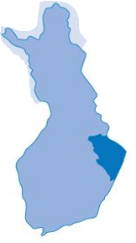 Joensuun seudun esiopetuksen ja perusopetuksen opetussuunnitelmatyö on koskettanut 11 959 oppilasta (Lähde: Tilastokeskus 2014. Peruskoulun oppilaat maakunnittain 2014. http://www.tilastokeskus.fi/til/pop/) ja yli 1000 kuntien opetusalan henkilöä.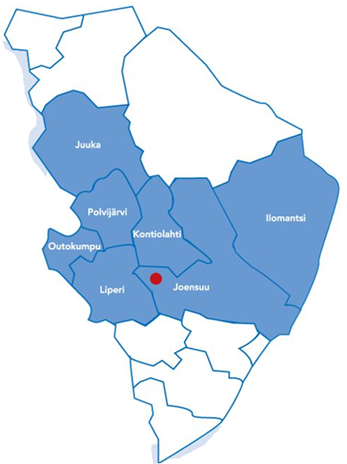 Opetussuunnitelman rakenneEsiopetuksen opetussuunnitelma muodostuu seuraavista osista:Esiopetuksen opetussuunnitelman valtakunnalliset perusteetJoensuun seudun esiopetuksen opetussuunnitelma, joka on kirjoitettu jokaisen luvun viimeiseen kappaleseenMahdollinen kunnan esiopetuksen opetussuunnitelma/vuosisuunnitelma, joka tarkentaa seudun opetussuunnitelmaa tarvittaessaEsiopetusyksiköiden vuosisuunnitelma. Esiopetusyksiköiden opetussuunnitelmassa tai vuosisuunnitelmassa tarkennetaan seudun ja kunnan opetussuunnitelman käytännön toteuttamista. Seudullinen opetussuunnitelmatyö tukee esi - ja perusopetuksen yhtenäisyyttä ja tasa-arvoisen esi- ja perusopetuksen toteutumista Joensuun ympäristössä. Joensuun seudun esiopetuksen opetussuunnitelma on laadittu yhteistyössä esiopetuksen henkilöstön, lasten ja huoltajien kanssa. Kaikki eri tavoin kerätyt ajatukset, mielipiteet ja palautteet on otettu huomioon seudullista opetussuunnitelmaa työstettäessä. Työskentely esiopetuksen henkilöstön kanssa on toteutettu työyhteisökokouksissa, joissa on yhteisen mallin avulla työstetty opetussuunnitelman eri osioita. 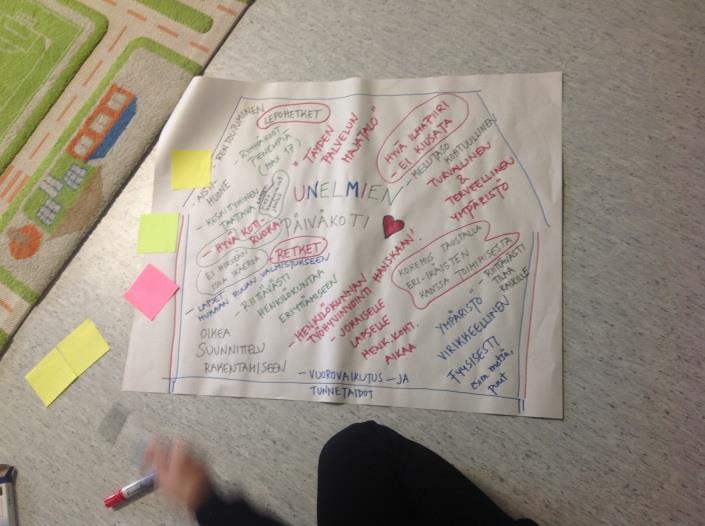 Esiopetukseen osallistuvat lapset ovat osallistuneet opetussuunnitelman tekoon yksiköissä toteutettujen tehtävien kautta, esimerkiksi pohtimalla millainen olisi unelmien esikoulu. Lasten huoltajat ovat osallistuneet Joensuun esiopetuksen opetussuunnitelman arvokeskusteluun esiopetusyksiköissä pidetyissä vanhempainilloissa.  Sen lisäksi huoltajille on kuvattu opetussuunnitelmatyön etenemistä ja kerätty kommentteja ja mielipiteitä esiopetuksesta. Opetussuunnitelmatyön aikana huoltajat on otettu mukaan kommentoimaan esiopetussuunnitelman luonnoksia ja ensimmäisiä versioita. Huoltajat ovat osallistuneet oman lapsensa yksikön toimintakulttuurin kehittämiseen yksikön vuosisuunnitelmassa kuvatulla tavalla. Esi – ja perusopetuksen henkilöstö on tehnyt yhteistyötä nivelvaiheiden huomioimiseksi ja kasvatuksen jatkumon varmistamiseksi työskennellessään erilaisissa aineryhmissä ja työyhteisökoulutuksissa. Kuntien omat linjaukset ja suunnitelmat nivelvaiheiden yhteistyöhön on lisätty esiopetuksen yksikkökohtaisiin vuosisuunnitelmiin.Seututasolla yhteistyökumppanit ovat luonteeltaan yhteisiä, maakunnallisia toimijoita, kuten esimerkiksi Pohjois -Karjalan Maakuntaliitto, Maakuntakirjasto, Mannerheimin lastensuojeluliitto ja POKALI. Esikouluilla on luontevia paikallisia yhteistyökumppaneita, joiden kanssa tehtävä yhteistyö kirjataan esiopetusyksiköiden vuosisuunnitelmaan.Esiopetuksen opetussuunnitelmaa laadittaessa on otettu huomioon seudulliset ja paikalliset strategiat ja toimintaohjelmat, kuten:lasten ja nuorten hyvinvointisuunnitelmakuntien strategiat hyväksytyt muut suunnitelmat (ilmasto-ohjelma, Reilun kaupan – kaupunki, savuton kunta)kiusaamisen ennaltaehkäisevät suunnitelmatLisäksi kunnilla on myös omia, esi - ja perusopetusta tukevia muita strategioita ja suunnitelmia, jotka huomioidaan esiopetusyksiköiden vuosisuunnitelmissa. Joensuun seudun omaleimaisuus näkyy esiopetuksen opetussuunnitelman arvoperustassa ja opetuksen toteuttamistavoissa. Joensuun seudun opetussuunnitelmatyön yhteydessä on laadittu kestävän elämäntavan toimintaohjelma: Kohti kestävää elämäntapaa (LIITE 1).Oppilashuollon, kodin ja esiopetuksen yhteistyötä käsittelevät osuudet on laadittu yhteistyössä kunkin kunnan oppilashuollon monialaisen ohjausryhmän kanssa. Opetussuunnitelma on jatkuvasti täydentyvä asiakirja, jota arvioidaan ja kehitetään jatkuvasti. Joensuun seudun esiopetuksen opetussuunnitelman arvioinnista ja kehittämisestä vastaa Joensuun seudun pedagoginen ryhmä yhdessä seudun varhaiskasvatuksen ohjausryhmän kanssa. Esiopetusyksiköiden henkilökunta arvioi opetussuunnitelman toteutumista ja sen toimivuutta vuosisuunnitelman arvioinnin yhteydessä. Toimintakertomuksen arviointiosa käsitellään opetuksen järjestäjän tasolla ja mahdolliset seudullista käsittelyä vaativat kehittämistoimenpiteet tuodaan seudun pedagogisen ryhmän kokoukseen. Toimintaa arvioidaan ja kehitetään yhteistyössä huoltajien ja lasten kanssa. Opetussuunnitelmatyössä ja valmiiden opetussuunnitelmien tiedottamisessa hyödynnetään sähköisiä tiedotuskanavia (Joensuun seudun OPS2016 nettisivuja, esiopetusyksiköiden omia Pedanet sivuja, Wilmaa). Esiopetuksen tehtävä ja yleiset tavoitteetEsiopetus on tärkeä ajanjakso lapsen elämässä. Esiopetus suunnitellaan ja toteutetaan siten, että lapsilla on mahdollisuus innostua, kokeilla ja oppia uutta. Leikkiessään ja toimiessaan erilaisissa oppimisympäristöissä lapset laajentavat osaamistaan eri tiedon- ja taidonaloilla.  Esiopetuksessa lapsilla on tilaisuuksia monipuoliseen vuorovaikutukseen ja sosiaalisten taitojensa vahvistamiseen.  Tavoitteena on, että lapset oppivat arvostamaan ihmisten yhdenvertaisuutta ja omaa ainutlaatuisuuttaan.  Varhaiskasvatus ja siihen kuuluva esiopetus sekä perusopetus muodostavat lapsen kasvun ja oppimisen kannalta johdonmukaisesti etenevän kokonaisuuden ja perustan elinikäiselle oppimiselle. Esiopetuksen keskeisenä tehtävänä on edistää lapsen kasvu-, kehitys- ja oppimisedellytyksiä. Toimintaa suunnitellaan lapsilähtöisesti ja sen tehtävä on vahvistaa lapsen myönteistä minäkuvaa ja käsitystä itsestään oppijana. Esiopetusta kehitetään inkluusion periaatteiden mukaisesti. Esiopetuksella on suuri merkitys lasten kasvun ja oppimisen tuen tarpeiden varhaisessa havaitsemisessa, tuen antamisessa ja samalla vaikeuksien ehkäisemisessä. 2.1 Esiopetuksen järjestämistä ohjaavat velvoitteet Huoltajan on huolehdittava siitä, että lapsi osallistuu esiopetukseen tai muuhun esiopetuksen tavoitteet saavuttavaan toimintaan. Kunta on velvollinen järjestämään sen alueella asuville lapsille oppivelvollisuutta edeltävänä vuonna esiopetusta. Esiopetusta voidaan järjestää päiväkodeissa ja kouluissa. Esiopetuksen järjestämistä ohjaavat velvoitteet perustuvat Suomen perustuslakiin, perusopetuslakiin ja -asetukseen ja sen nojalla annettuun valtioneuvoston asetukseen, oppilas- ja opiskelijahuoltolakiin sekä esiopetuksen opetussuunnitelman perusteisiin. Suomen perustuslain mukaan ketään ei saa ilman hyväksyttävää perustetta asettaa eri asemaan sukupuolen, iän, alkuperän, kielen, uskonnon, vakaumuksen, mielipiteen, terveydentilan, vammaisuuden tai muun henkilöön liittyvän syyn perusteella. Opetuksen järjestämisessä on otettava huomioon myös velvoitteet, jotka tulevat muusta lainsäädännöstä sekä kansainvälisistä sopimuksista, joihin Suomi on sitoutunut. Tällaisia ovat muun muassa yhdenvertaisuuslaki, tasa-arvolaki, Euroopan ihmisoikeuksien sopimus ja YK:n lapsen oikeuksien sopimus.Esiopetuksen opetuskieli on joko suomi tai ruotsi. Opetuskielenä voi olla myös saame, romani tai viittomakieli. Lisäksi osa opetusta voidaan antaa muulla kuin edellä mainituilla perusopetuslain mukaisilla opetuskielillä, jos se ei vaaranna lasten mahdollisuuksia seurata opetusta. Tästä määrätään tarkemmin luvussa 4.4.Perusopetuslain mukaan esiopetuksen tavoitteena on osaltaan tukea lasten kasvua ihmisyyteen ja eettisesti vastuukykyiseen yhteiskunnan jäsenyyteen sekä antaa heille elämässä tarpeellisia tietoja ja taitoja. Laissa säädetään, että esiopetuksen tavoitteena on osana varhaiskasvatusta parantaa lasten oppimisedellytyksiä. Esiopetuksella on myös sivistystehtävä ja tasa-arvoisuuden edistämisen tehtävä ja opetuksen tulee turvata riittävä yhdenvertaisuus koko maassa. Opetuksen ja kasvatuksen tarkemmista tavoitteista säädetään valtioneuvoston asetuksessa .Esiopetus kestää yleensä yhden lukuvuoden, ja sitä annetaan vähintään 700 tuntia. Pidennetyn oppivelvollisuuden piirissä olevien lasten esiopetuksen toteuttamisen vaihtoehdot kuvataan luvussa 5.5. Esiopetusta järjestettäessä otetaan huomioon, että opetukseen osallistuvilla lapsilla on mahdollisuus käyttää muita varhaiskasvatuspalveluja. Esiopetus toteutetaan esiopetuksen opetussuunnitelman perusteiden pohjalta laaditun paikallisen opetussuunnitelman mukaisesti. Esiopetuksessa otetaan myönteisellä tavalla huomioon lasten erilaiset kielelliset, kulttuuriset, katsomukselliset ja uskonnolliset taustat.  Lasten mielipiteitä kuunnellaan ja heidän identiteettiensä kehittymistä tuetaan. Esiopetusta koskeva lainsäädäntö korostaa huoltajien osallisuutta.  Huoltajilla on oikeus saada tietoa esiopetuksen tavoitteista ja toiminnasta jo ennen esiopetukseen ilmoittautumista sekä lapsensa esiopetuspäivästä esiopetuksen aikana. Huoltajien mielipiteitä ja tietoja kuullaan sekä heidän antamaansa palautetta hyödynnetään esiopetuksen kehittämisessä. Esiopetus, opetuksessa käytettävät oppimateriaalit ja välineet sekä tarvittava oppilashuolto ovat maksuttomia. Lapsille on tarjottava jokaisena esiopetuspäivänä tarkoituksenmukaisesti järjestetty, täysipainoinen, maksuton ateria, ja ruokailutilanteen on oltava ohjattu. Esiopetukseen osallistuvalla lapsella on oikeus turvalliseen oppimisympäristöön. Turvallisuus otetaan huomioon oppimisympäristöissä ja kaikessa esiopetuksen toiminnassa. Lasten kokeman turvallisuuden perustana ovat keskinäiseen kunnioitukseen ja huolenpitoon perustuva toimintakulttuuri ja esiopetukseen soveltuvat oppimisympäristöt. Turvallisuuteen liittyviä tehtäviä käsitellään tarkemmin luvuissa 3 ja 6. Opetuksen järjestämisessä otetaan lisäksi huomioon työsuojeluun liittyvät säännökset, henkilötietoja koskevat säännökset sekä lasten kanssa työskentelevien rikostaustan selvittämistä ohjaavat määräykset. Esiopetuksessa käytetään tarvittaessa perusopetuslain mukaisia kasvatuskeskusteluja ja kurinpidollisia keinoja esiopetukseen soveltuvalla tavalla. Opetuksen järjestäjä huolehtii lain edellyttämän suunnitelman laatimisesta joko erillisenä tai osana paikallista opetussuunnitelmaa.Kunta tai esiopetuksen järjestämiseen luvan saanut muu opetuksen järjestäjä voi hankkia esiopetuspalvelut julkiselta tai yksityiseltä palveluiden tuottajalta. Opetuksen järjestäjä vastaa siitä, että sen hankkimat palvelut järjestetään esiopetusta koskevien säädösten, järjestämisluvan sekä näiden opetussuunnitelman perusteiden mukaisesti. 2.2 Esiopetuksen tehtävä osana oppimisen polkua On tärkeää, että varhaiskasvatus, siihen kuuluva esiopetus sekä perusopetus muodostavat lasten kasvun ja oppimisen kannalta johdonmukaisesti etenevän kokonaisuuden. Laadukkaan kokonaisuuden lähtökohtana on, että opettajat sekä muu henkilöstö tuntevat oppimisen polun eri vaiheet, niiden keskeiset tavoitteet, ominaispiirteet ja käytännöt. Lasten kasvun tukemisen ja oppimisen sujuvuuden vuoksi siirtymävaiheet suunnitellaan ja niitä arvioidaan yhdessä luvussa 3.3 kuvatulla tavalla. Opetus- ja muu henkilöstö tekevät huoltajien kanssa yhteistyötä lasten oppimisen polun kaikissa vaiheissa. Tavoitteena on, että kunkin lapsen oppimisen polku varhaiskasvatuksesta esiopetukseen ja edelleen perusopetukseen jatkuu joustavasti lapsen tarpeista lähtevänä. Tämän varmistamisessa henkilöstön yhteistyön ja osaamisen suunnitelmallisella johtamisella esiopetusyksiköissä ja opetuksen järjestäjän tasolla on tärkeä merkitys. Valtioneuvoston asetuksen mukaan esiopetuksen erityisenä tavoitteena on edistää yhteistyössä huoltajien kanssa lasten kehitys- ja oppimisedellytyksiä sekä vahvistaa lasten sosiaalisia taitoja ja tervettä itsetuntoa leikin ja myönteisten oppimiskokemusten avulla. Esiopetuksessa käytetään varhaiskasvatukseen soveltuvaa pedagogiikkaa ja kunnioitetaan lasten mielenkiinnon kohteita opetuksen järjestämisessä. Leikki eri muodoissaan on vahvasti läsnä esiopetuksen toiminnassa. Huoltajat ovat tärkeitä yhteistyökumppaneita toiminnan suunnittelussa, toteuttamisessa ja arvioinnissa. Kasvun ja oppimisen tuen sekä oppilashuollon järjestämisessä tehdään tarvittaessa yhteistyötä monialaisesti.Esiopetus on tavoitteellista toimintaa. Opetuksen tavoitteet määrittyvät opetussuunnitelman perusteiden ja niiden pohjalta laaditun paikallisen opetussuunnitelman mukaan.  Lasten osaamistasolle ei opetussuunnitelmassa aseteta yhteisiä tavoitteita. Yksilöllisesti pohditut tavoitteet hyödyttävät lasten kasvua ja oppimista, joten opettaja keskustelee kunkin lapsen yksilöllisistä tarpeista, toiveista ja oppimisen tavoitteista lapsen ja hänen huoltajansa kanssa.  Esiopetuksen henkilöstö ottaa nämä tarpeet ja toiveet huomioon opetusta suunniteltaessa sekä oppimisympäristöjen kehittämisessä.  Tavoitteellisuuden lisäämiseksi opettaja voi yhteistyössä lapsen ja huoltajan kanssa laatia kullekin lapselle oppimissuunnitelman. Oppimissuunnitelma on laadittava, mikäli lapsi saa tehostettua tukea. Erityisen tuen piirissä oleville lapsille laaditaan henkilökohtainen opetuksen järjestämistä koskeva suunnitelma (HOJKS).    Esiopetuksessa seurataan ja tuetaan kunkin lapsen fyysistä, psyykkistä ja sosiaalista kehitystä sekä hänen tietojensa ja taitojensa kehittymistä. Tavoitteena on samalla pyrkiä ennaltaehkäisemään mahdollisesti ilmeneviä vaikeuksia. Lapsen minäkäsitys vahvistuu arvostavan vuorovaikutuksen, monipuolisten oppimiskokemusten sekä kannustavan palautteen avulla. Esiopetuksen aikana lapset tutustuvat lähiympäristöön, sen ihmisiin ja luontoon sekä näiden moninaisuuteen. Leikillä ja mielikuvituksen käytöllä on tärkeä merkitys lasten myönteisen kehityksen sekä uusien tietojen ja taitojen opettelun kannalta. Esiopetus tarjoaa lapsille tilaisuuksia vuorovaikutukseen, ilmaisun eri muotoihin ja uusiin kokemuksiin. Lasten mielenkiinnon kohteisiin tutustutaan yhdessä erilaisissa oppimisympäristöissä. Näin lapsille avautuu mahdollisuuksia ystävyyteen, oppimisen iloon ja uusiin kiinnostuksen kohteisiin. Kun huoltaja on ilmoittanut lapsen esiopetukseen, lähtökohtana on, että lapsi osallistuu kaikkeen toimintaan .  Opetuksen järjestäjä päättää ja tiedottaa huoltajille lapsen sairaudesta tai muusta syystä johtuvan vapautuksen hakemiseen liittyvistä käytännöistä. Huoltaja, opettaja sekä esiopetuksen järjestämiseen osallistuva henkilöstö huolehtivat yhteistyössä lasten säännöllisestä osallistumisesta esiopetukseen.   2.3 Arvoperusta  Esiopetus perustuu käsitykseen lapsuuden itseisarvoisesta merkityksestä. Jokainen lapsi on ainutlaatuinen ja arvokas juuri sellaisena kuin hän on. Jokaisella lapsella on oikeus tulla kuulluksi, nähdyksi, huomioon otetuksi ja ymmärretyksi yksilönä ja yhteisönsä jäsenenä. Lapsilla on oikeus oppia sekä rakentaa käsitystään itsestään ja maailmasta omien lähtökohtiensa mukaisesti. Lapsilla on oikeus oppia leikkien ja iloita oppimastaan. Lasten aikaisemmat kokemukset ja taidot ovat osa heidän oppimisen polkuaan. Lasten erilaisuutta sekä erilaisia tapoja toimia ja oppia arvostetaan. Lasten käsityksiä ja mielipiteitä pidetään tärkeinä, ja he osallistuvat oppimisympäristöjen rakentamiseen sekä edellytystensä mukaan toiminnan suunnitteluun ja arviointiin. Lapsia rohkaistaan yhdessä tekemiseen ja yhteisöllisyyteen.Jokaisella lapsella on oikeus hyvään opetukseen. Kannustava palaute ja oikeudenmukainen kohtelu kuuluvat hyvään esiopetukseen.  Lapsilla on oikeus ilmaista itseään ja ajatuksiaan, käsitellä tunteita ja ristiriitoja sekä kokeilla ja opetella uusia asioita.  Esiopetus tukee lasten kykyä ymmärtää arvoja, noudattaa terveellisiä elämäntapoja sekä kehittää tunnetaitojaan ja kauneudentajuaan. Esiopetuksen henkilöstön ja huoltajien yhteistyö auttaa turvaamaan lasten hyvinvointia. Esiopetuksen henkilöstön avoin ja kunnioittava suhtautuminen erilaisiin perheisiin sekä kotien erilaisiin katsomuksiin, uskontoihin, perinteisiin ja kasvatusnäkemyksiin on rakentavan vuorovaikutuksen ja opetuksen perusta .Esiopetuksessa noudatetaan kestävän elämäntavan periaatteita ja otetaan huomioon sen eri ulottuvuudet: sosiaalinen, kulttuurinen, taloudellinen ja ekologinen. Esiopetus toimintaympäristönä tukee lasten tasa-arvoisuutta. Siihen sisältyvät muun muassa mielipiteiden ja sukupuolten tasa-arvo.  Esiopetus edistää lasten mahdollisuuksia kehittää kykyjään ja tehdä valintoja ilman sukupuolesta johtuvia ennakko-odotuksia ja rajoituksia. Tasa-arvopyrkimyksiä täydentää laaja-alainen yhdenvertaisuuden periaate. Opetus on lapsia puoluepoliittisesti, uskonnollisesti ja katsomuksellisesti sitouttamatonta. Esiopetusta ei saa käyttää kaupallisen vaikuttamisen kanavana. 2.4 Oppimiskäsitys   Esiopetuksen opetussuunnitelman perusteet on laadittu perustuen oppimiskäsitykseen, jonka mukaan lapset omaksuvat uusia tietoja ja taitoja vuorovaikutuksessa toisten lasten, opettajien, eri yhteisöjen ja lähiympäristön kanssa. Oppiminen on kokonaisvaltainen tapahtuma, jossa toiminta, tunteet, aistihavainnot, keholliset kokemukset ja ajattelu yhdistyvät. Olennaista oppimisessa on lasten oma toiminta ja luottamus omiin mahdollisuuksiinsa oppijana.  Lisäksi lasten tahdolla ja kehittyvällä taidolla toimia yhdessä on merkitystä oppimiselle. Lapset oppivat esiopetuksessa leikkien, liikkuen, tutkien, erilaisia työtehtäviä tehden, itseään ilmaisten sekä taiteisiin perustuvassa toiminnassa. Myönteiset tunnekokemukset, ilo ja uutta luova toiminta edistävät oppimista ja innostavat kehittämään omaa osaamista.Oppimisen lähtökohtana ovat kunkin lapsen aiemmat kokemukset ja hänen osaamisensa. On tärkeää, että uusilla opittavilla tiedoilla ja taidoilla on yhteys lasten arkeen ja kokemusmaailmaan. Esiopetuksen ohjatussa toiminnassa ja leikissä lapset opettelevat toimimaan yhteistyössä muiden kanssa ja asettamaan tavoitteita omalle ja yhteiselle toiminnalle. Lapsia kuunnellaan, kuullaan ja heidän kanssaan keskustellaan sekä ohjataan heitä ottamaan huomioon toiset. Näin lapsille syntyy kokemus ryhmän ja yhteisön jäsenyydestä. Tavoitteena on, että uusien tietojen ja taitojen oppiminen herättää lapsissa halun oppia lisää.2.5 Laaja-alainen osaaminen esiopetuksessa   Laaja-alaisella osaamisella tarkoitetaan tietojen, taitojen, arvojen, asenteiden ja tahdon muodostamaa kokonaisuutta. Osaaminen tarkoittaa myös kykyä käyttää tietoja ja taitoja tilanteen edellyttämällä tavalla. Laaja-alaisen osaamisen kehittyminen alkaa varhaislapsuudessa ja jatkuu läpi elämän. Se vahvistuu vähitellen oppimisen polun aikana eri tiedon- ja taidonaloihin liittyvässä opiskelussa sekä arjen toiminnassa ja vuorovaikutuksessa. Laaja-alaisen osaamisen tarve korostuu ympäröivän maailman muuttuessa. Ihmisenä kasvaminen, opiskelu ja työn teko sekä kansalaisena toimiminen edellyttävät nyt ja tulevaisuudessa laaja-alaista, tiedonalarajat ylittävää osaamista.Laaja-alaisen osaamisen kehittämisen tehtävä otetaan huomioon kaikessa esiopetuksen toiminnassa: toimintakulttuuria ja oppimisympäristöjä kehitettäessä sekä kasvatus- ja opetustyössä.   Tehtävä perustuu valtioneuvoston asetuksen periaatteelle tarkastella opetusta kokonaisuutena. Sen toteutuminen edellyttää suunnitelmallista työskentelyä ja tavoitteiden toteutumisen arviointia sekä esi- ja perusopetuksen yhteistyötä. Laaja-alaisen osaamisen kehittyminen edistää lasten kasvua yksilöinä ja yhteisönsä jäseninä. Laaja-alaisen osaamisen osa-alueet tukevat heidän valmiuttaan suuntautua elinikäisen oppimisen polulle ja luovat pohjaa kestävän elämäntavan omaksumiselle. Esiopetuksessa painopisteenä ovat kestävän elämäntavan sosiaaliset ja kulttuuriset näkökulmat.  Lasten laaja-alaisen osaamisen kehittymiseen vaikuttaa opeteltavia tietosisältöjä enemmän se, miten esiopetuksessa työskennellään, millaisiksi oppimisympäristöt rakennetaan sekä miten lasten oppimista ja hyvinvointia tuetaan.  Ajattelu ja oppiminen Ajattelun ja oppimisen taidot kehittyvät vuorovaikutuksessa ja muodostavat perustan muun osaamisen kehittymiselle ja elinikäiselle oppimiselle. Tiedon määrä ja sen nopea uudistuminen edellyttävät taitoja uuden omaksumiseen sekä oman oppimisen ohjaamiseen. Tiedon jäsentäminen ja uuden luominen edellyttävät luovaa ja kriittistä ajattelua. Esiopetuksen tehtävä on rohkaista ja auttaa lapsia kehittämään ajattelun ja oppimisen taitojaan sekä vahvistaa lasten luottamusta omaan osaamiseensa.  Lasten muistin ja mielikuvituksen kehittymistä tuetaan esimerkiksi lorujen, musisoinnin ja draamatoiminnan avulla. Leikin, pelien ja erilaisten ongelmanratkaisu- ja tutkimustehtävien käyttö tarjoaa lapsille elämyksiä sekä oivaltamisen ja uuden löytämisen iloa. Monipuolinen liikkuminen ja havaintomotoriset harjoitukset tukevat lasten oppimista. Lapsia kannustetaan kokeilemaan ja opettelemaan myös heille vaativia asioita ja heitä ohjataan kysymään ja kyseenalaistamaan. Heitä rohkaistaan iloitsemaan onnistumisista ja kannustamaan toisia sekä samalla olemaan lannistumatta epäonnistumisista. Toimintaa dokumentoidaan, siitä keskustellaan, ja sen onnistumista pohditaan yhdessä lasten kanssa. Samalla autetaan lapsia havaitsemaan edistymistään ja oppimistaan.Kulttuurinen osaaminen, vuorovaikutus ja ilmaisu Vuorovaikutustaidoilla sekä kyvyllä ilmaista itseään ja ymmärtää muita on tärkeä merkitys yksilön toimintakyvylle ja hyvinvoinnille kulttuurisesti monimuotoisessa maailmassa. Taito kuunnella, tunnistaa ja ymmärtää eri näkemyksiä kuuluu hyvään vuorovaikutukseen ja kulttuuriseen osaamiseen. Myönteisten ihmissuhteiden luominen ja ongelmatilanteiden rakentava ratkaiseminen edellyttävät yhteistyötaitoja. Esiopetuksen tehtävä on tarjota lapsille mahdollisuuksia harjoitella vuorovaikutus- ja ilmaisutaitoja turvallisesti vertaisryhmän ja lähiyhteisön aikuisten kanssa. Lapsia rohkaistaan tutustumaan toisiin ihmisiin ja toimimaan heidän kanssaan. Juhlat, leikit ja yhteistyöhön perustuva toiminta luovat mahdollisuuksia harjoitella käyttäytymistä eri tilanteissa ja erilaisten ihmisten kanssa.  Lapsia kohdellaan arvostavasti ja heitä ohjataan ystävällisyyteen ja hyviin tapoihin. Lasten kanssa tutustutaan lähiympäristöön ja sen kulttuuriseen monimuotoisuuteen. Lapsia ohjataan arvostamaan oman ja toisten perheiden perinteitä ja tapoja. Lasten kielitietoisuuden kehittymistä tuetaan ja heitä rohkaistaan ilmaisemaan itseään eri keinoin. Itsestä huolehtiminen ja arjen taidot  Itsestä huolehtiminen, terveyteen ja turvallisuuteen sekä arjen teknologian hallintaan liittyvät taidot ovat tärkeitä kaikille. Kyse on yksilön hyvinvoinnista sekä kestävään elämäntapaan sitoutumisesta. Esiopetuksen tehtävä on vahvistaa lasten hyvinvointiin liittyviä taitoja sekä ohjata heitä tekemään kestävän elämäntavan mukaisia valintoja. Esiopetuksessa tuetaan lasten myönteistä suhtautumista tulevaisuuteen. Esiopetuksessa lapsia ohjataan edellytystensä mukaan huolehtimaan itsestään, toisista, omista tavaroista ja yhteisestä ympäristöstä. Opetuksessa ja yhteistyössä huoltajien kanssa käsitellään lasten arkielämän rytmiä sekä ruokailun ja levon merkitystä. Erityisesti kiinnitetään huomiota monipuoliseen ja riittävään liikuntaan lasten hyvinvoinnin ja oppimisen edellytyksenä.  Lasten kanssa pohditaan heidän hyvää oloaan edistäviä ja haittaavia tekijöitä. Lapsia ohjataan toimimaan turvallisesti lähiliikenteessä. Heitä ohjataan pyytämään ja hakemaan apua tarvittaessa.  Lasten kanssa kokeillaan teknologisia ratkaisuja ja harjoitellaan laitteiden ja välineiden turvallista käyttöä.Monilukutaito Monilukutaidolla tarkoitetaan erilaisten viestien tulkinnan ja tuottamisen taitoja. Se liittyy kiinteästi ajattelun ja viestinnän taitoihin ja kykyyn hankkia, muokata, tuottaa, esittää, arvioida ja arvottaa tietoa erilaisissa ympäristöissä ja tilanteissa. Tietoa voidaan tuottaa ja esittää sanallisten, kuvallisten, numeeristen tai muiden symbolijärjestelmien tai näiden yhdistelmien avulla. Monilukutaito sisältää erilaisia lukutaitoja, kuten peruslukutaidon, numeerisen lukutaidon, kuvalukutaidon ja medialukutaidon. Monilukutaitoon liittyy laaja tekstikäsitys, jonka mukaan tekstit voivat olla muun muassa kirjoitettuja, puhuttuja, audiovisuaalisia tai digitaalisia. Monilukutaidon eri osa-alueet ovat yksilön, ihmisten keskinäisen vuorovaikutuksen, yhteiskunnan, kansalaisuuden ja työelämän näkökulmasta keskeisiä perustaitoja. Monilukutaidon kehittyminen luo perustaa muulle oppimiselle ja opiskelulle.  Monilukutaidon kehittyminen alkaa jo varhaislapsuudessa ja jatkuu koko elämän ajan. Esiopetuksen tehtävä on tukea lasten monilukutaidon kehittymistä yhteistyössä huoltajien kanssa.Lapsia kannustetaan tutkimaan, käyttämään ja tuottamaan erilaisia viestejä. Niiden avulla opetellaan ilmaisua ja vuorovaikutusta ja niiden herättämiin ajatuksiin ja tunteisiin eläydytään yhdessä. Lasten kuvalukutaidon, kirjoittamisen, lukemisen ja numeerisen lukutaidon sekä medialukutaidon kehittymistä tuetaan. Monilukutaitoisiksi kehittyäkseen lapset tarvitsevat aikuisen mallia sekä rikasta tekstiympäristöä, lasten tuottamaa kulttuuria sekä lapsille soveltuvia kulttuuripalveluja, kuten elokuvia, leikkiloruja ja musiikkia. Lasten osallisuus vahvistuu monilukutaidon kehittymisen myötä. Samalla lasten maailma avautuu, jäsentyy ja saa uusia merkityksiä.Tieto- ja viestintäteknologinen osaaminen Tieto- ja viestintäteknologinen osaaminen on tärkeä kansalaistaito. Sitä tarvitaan lasten ja perheiden arjessa, ihmisten välisessä vuorovaikutuksessa ja yhteiskunnallisessa osallistumisessa.  Se on osa monilukutaitoa sekä media- ja opiskelutaitoja, joita tarvitaan opiskelussa ja työelämässä. Esiopetuksen tehtävä on kotien rinnalla edistää lasten tieto- ja viestintäteknologista osaamista. Opetuksessa tutustutaan erilaisiin tieto- ja viestintäteknologisiin välineisiin, palveluihin ja peleihin. Tieto- ja viestintäteknologian avulla tuetaan lasten vuorovaikutustaitoja, oppimisen taitoja sekä vähitellen kehittyvää kirjoitus- ja lukutaitoa.  Mahdollisuudet kokeilla ja tuottaa itse edistävät lasten luovan ajattelun ja yhteistoiminnan taitoja. Lapsia ohjataan omaksumaan turvallisia ja ergonomisia käyttötaitoja. Osallistuminen ja vaikuttaminenAktiivinen ja vastuullinen osallistuminen ja vaikuttaminen luovat perustaa demokraattiselle ja kestävälle tulevaisuudelle. Tämä edellyttää yksilöltä taitoa ja halua osallistua yhteisön toimintaan sekä luottamusta omiin vaikutusmahdollisuuksiinsa. Lasten oikeuksiin kuuluvat kuulluksi tuleminen ja osallisuus omaan elämäänsä vaikuttavissa asioissa. Esiopetuksessa kunnioitetaan näitä demokratian toteutumisen keskeisiä periaatteita. Esiopetuksen tehtävä on tukea lasten vähitellen kehittyviä osallistumisen ja vaikuttamisen taitoja. Esiopetuksen toimintaa suunnitellaan, toteutetaan ja arvioidaan yhdessä lasten, esiopetuksen henkilöstön ja huoltajien kanssa. Kun lapset ovat mukana vaikuttamassa, he oppivat samalla hahmottamaan yhteisten sääntöjen, sopimusten ja luottamuksen merkitystä. Lasten arvostava kohtaaminen, heidän ajatustensa kuunteleminen ja yhdessä toisten lasten ja aikuisten kanssa toimiminen vahvistavat lasten osallistumisen ja vaikuttamisen taitoja. Lapsia kannustetaan auttamaan toisia ja pyytämään tarvittaessa apua. Lasten on tärkeä saada kokea ja tietää, että he lapsina ovat oikeutettuja aikuisten apuun ja suojeluun.  2.6 Paikallisesti päätettävät asiat Paikallista opetussuunnitelmaa laadittaessa on tärkeää keskustella, mitä tässä luvussa määrätyt esiopetuksen tehtävät ja yleiset tavoitteet merkitsevät ja miten esiopetukselle asetettujen tavoitteiden toteutumisesta voidaan huolehtia. Paikallisessa opetussuunnitelmassa kuvataan esiopetuksen järjestäminen ja sitä ohjaavat velvoitteet paikallisesta näkökulmastaesiopetuksen tehtävä osana oppimisen polkua paikallisesta näkökulmastaesiopetuksen arvoperusta ja sitä mahdollisesti täydentävät paikalliset näkökulmatoppimiskäsitys ja sitä mahdollisesti täydentävät paikalliset näkökulmatlaaja-alaisen osaamisen tavoitteet ja niihin mahdollisesti liittyvät paikalliset painotukset sekä ne toimenpiteet, joiden avulla tavoitteiden toteutumista arvioidaan ja kehitetään.Arvoperusta ja oppimiskäsitys sekä laaja-alaisen osaamisen tavoitteet otetaan huomioon ja niitä syvennetään esiopetuksen toimintakulttuuria, opetuksen toteuttamista, kasvun ja oppimisen tukea ja oppilashuoltoa käsittelevissä osissa opetussuunnitelmaa. Paikallisesti päätettävät asiat on kuvattu luvussa 2.7.2.7 Esiopetus Joensuun seudullaKukin kunta on velvollinen järjestämään alueellaan asuville lapsille esiopetusta oppivelvollisuutta edeltävänä vuonna.  Joensuun seudulla esiopetusta järjestetään päiväkodeissa ja kouluissa erillisissä tai yhdistetyissä ryhmissä. Erillinen ryhmä koostuu ainoastaan esiopetusikäisistä lapsista. Yhdistetyllä ryhmällä tarkoitetaan päiväkodissa lapsiryhmää, johon on sijoitettu esiopetusikäisten lasten lisäksi nuorempia lapsia. Koulussa yhdistetty ryhmä voi tarkoittaa esimerkiksi ryhmää, jossa on esiopetusikäisten lisäksi muita alkuopetusikäisiä oppilaita. Esiopetusta annetaan vähintään 700 tuntia lukuvuodessa, ja opetusta järjestetään pääsääntöisesti koulujen työpäivinä.Esiopetus toimii tiiviissä yhteistyössä muun varhaiskasvatuksen ja perusopetuksen kanssa.  Joensuun seudun esiopetuksen opetussuunnitelma ohjaa toimintaa esiopetuksessa. Esiopetusyksiköt kuvaavat omassa vuosisuunnitelmassaan, miten opetus toteutetaan. Samoin koulut ja päiväkodit määrittelevät omassa vuosisuunnitelmassaan, kuinka esiopetus toteutetaan päiväkodin yhdistetyssä varhaiskasvatuksen ryhmässä tai koulun yhdysluokassa.2.7.1 Esiopetuksen järjestäminen erityisissä tilanteissaEsiopetus yksityisessä päiväkodissa tai kotiopetuksessaLapsen huoltajan on huolehdittava siitä, että lapsi osallistuu esiopetukseen tai muuhun esiopetuksen tavoitteet saavuttavaan toimintaan oppivelvollisuuden alkamista edeltävänä vuonna. Lapsen huoltajat voivat päättää myös kotona toteutettavasta esiopetuksen tavoitteet saavuttavasta toiminnasta tai esiopetuksen toteuttamisesta muun kuin opetuksen järjestäjän kautta.  Virallisen esiopetusjärjestelmän ulkopuolella lapsille annettava esiopetus katsotaan kotiopetusta vastaavaksi, vaikka se olisi organisoitu esiopetuksen tavoin ja vastaisi esiopetuksen opetussuunnitelman perusteissa asetettuja tavoitteita. Näin on esimerkiksi silloin, kun yksityinen päiväkoti järjestää esiopetuksen ilman, että se on kunnan ostamaa. Asuinkunnalla ei ole velvoitetta valvoa esiopetukseen osallistumista.Vuorohoidossa olevan lapsen esiopetusMikäli esiopetusta järjestetään lapsen vuorohoidon aikana, kuvataan sen toteuttaminen toimintayksikön vuosisuunnitelmassa. Vuorohoidon esiopetusta määrittelevät pitkälti lapsen ja perheen vuorokausi- ja viikkorytmi. Tämän vuoksi yhteistyö huoltajien kanssa on erityisen tärkeää. Toimivan esiopetusmallin järjestäminen vaatii huoltajilta ja esiopetushenkilökunnalta sitoutumista.Vuorohoidon esiopetus järjestetään siten, ettei lapsen hoitopäivistä muodostu liian pitkiä. Suunnittelussa huomioidaan lapsen vireystila, jaksaminen ja tarpeet. Kaikille yhteistä esiopetusta järjestetään kunkin vuorohoitoyksikön esiopetusikäisten lasten hoitoajat huomioiden. Yksilöllisiä suunnitelmia esiopetuksen toteuttamiseksi tehdään tarpeen mukaan. Vuorohoidon esiopetuksessa painottuu: yhteistyö perheen kanssa pysyvyys ja yhtenäiset toimintatavat isosta työtiimistä ja henkilökunnan vaihtuvuudesta huolimatta lapsen yksilöllinen huomiointi ja tarpeet liikunta ja lepo riittävät vapaapäivät lapselletilaisuudet ryhmässä toimimiseenryhmään kuulumisen tunteen vahvistaminentoteutuneen esiopetuksen tuntimäärän seuraaminen, mahdollisesti täydentävän esiopetuksen antaminenSairaalakoulussa tapahtuva esiopetus Joensuun seudullaLapsen sairastuessa tai vaikeassa elämäntilanteessa esiopetuksen järjestäminen ja lapsen tarvitsema tuki vaativat eritysjärjestelyjä. Esiopetusta voidaan järjestää myös sairaalaopetuksessa.Joensuun keskussairaalassa sijaitsevassa sairaalaopetusyksikössä tarjotaan sairaalaopetusta Pohjois-Karjalan sairaanhoito- ja sosiaalipalvelujen kuntayhtymän sairaalassa tutkimuksissa ja sairaalahoidossa oleville esi- ja peruskoululaisille. Sairaalaopetuksen järjestäjä on Joensuun kaupungin Nepenmäen koulu. Esi- ja perusopetusikäinen oppilas on oikeutettu sairaalaopetuspaikkaan, kun hänet on otettu potilaaksi osastolle erikoissairaanhoidon piiriin (osastopaikka). Myös erikoissairaanhoidon avohoidossa olevalla oppilaalla on mahdollisuus hakeutua sairaalaopetukseen. Sairaalaopetuksen aikana lapsi säilyy oman esiopetusryhmän oppilaana ja noudattaa sen opetussuunnitelmaa tai soveltuvasti Joensuun seudun opetussuunnitelmaa ja Nepenmäen koulun vuosisuunnitelmaa. Opetuksessa edetään lapsen voinnin mukaisesti.2.7.2 Esiopetus osana oppimisen polkuaEsiopetusvuosi on lapselle tärkeä kasvun ja oppimisen vuosi. Lapsi oppii leikin, toiminnan, elämysten ja kokemusten kautta tietoja ja taitoja. Varhaiskasvatus ja siihen kuuluva esiopetus muodostavat lapsen oppimisen kannalta johdonmukaisesti etenevän kokonaisuuden ja perustan elinikäiselle oppimiselle. Huoltajien kanssa tehtävä yhteistyö ja riittävä tiedottaminen esiopetuksen merkityksestä, tehtävästä ja tavoitteista auttaa koteja tukemaan esiopetuksen tavoitteiden toteutumista.Joensuun seudulla strategisena tavoitteena on rakentaa ehyt oppimisen polku varhaiskasvatuksesta toiselle asteelle, mikä pyritään huomioimaan kaikissa sivistystoimen palveluissa ja kuntarajat ylittävässä sivistystoimen yhteistyössä. Toiminnassa otetaan huomioon pohjoiskarjalaisuus ja oman kunnan erityispiirteet, kuten luonto, kulttuuri sekä alueellinen omaleimaisuus ja ainutlaatuisuus. Joensuun seudun esiopetuksessa painotetaan:oppimisen ilon ja motivaation löytämistä lapsen itsetunnon ja myönteisen minäkuvan vahvistamista myönteisten oppimiskokemusten avulla työskentelytaitojen, ryhmässä toimimisen ja sosiaalisten taitojen omaksumista omatoimisuuden sekä itsesäätelyn - ja oman toiminnan ohjauksen taitojen kehittymistäYksittäiset kognitiiviset taidot eivät korostu, vaan oppimisessa korostetaan leikinomaisuutta ja kiireetöntä tekemistä. Esiopetusvaiheessa on tärkeää havaita lapsen mahdollinen tehostetun tai erityisen tuen tarve ja aloittaa tarvittavat tukitoimet heti tuen tarpeen ilmettyä. Hyvä esiopetus ehkäisee syrjäytymistä. Eheän oppimispolun takaamiseksi nivelvaiheyhteistyötä varten laaditaan esi - ja alkuopetuksen nivelvaihesuunnitelma. Nivelvaihesuunnitelmat päivitetään vuosisuunnitelman laatimisen yhteydessä (LIITE Nivelvaihesuunnitelmat 1 ja 2)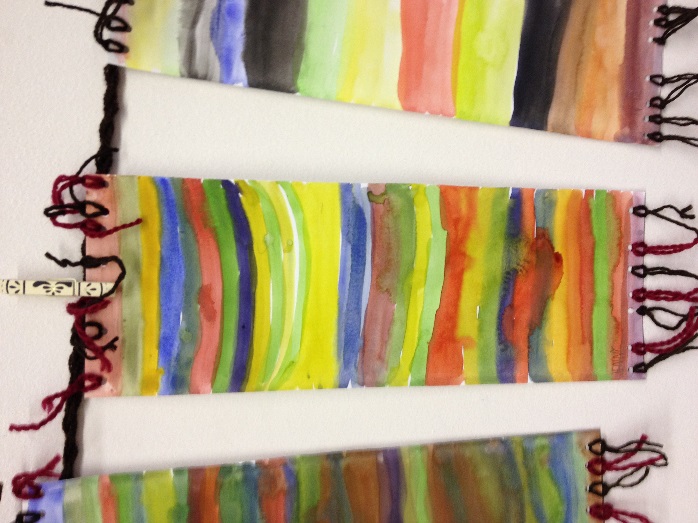 2.7.3 Esiopetuksen arvoperusta ja Joensuun seudun kasvatuksen ja koulutuksen visio, missio ja strategiaJoensuun seudun esiopetussuunnitelma rakentuu opetussuunnitelmassa määritellyille arvoille, ja sitä täydentävät seudulliset kasvatuksen ja koulutuksen yhteiset arvot.  Seudullisen esi - ja perusopetuksen opetussuunnitelman arvoperusta on rakennettu vanhempainilloista saadun palautteen, veso-koulutusten ja työyhteisökokousten perusteella.Joensuun seudun kasvatuksen ja koulutuksen arvoperustaJoensuun seudun kasvatuksen ja koulutuksen arvot ovat oppiminen, hyvinvointi ja vastuullisuus. Arvot näkyvät esiopetusyksikön arjessa oppimisen ilon luomisena, hyvinvoinnin lisääntymisenä ja vastuullisen toiminnan toteuttamisena.Seudullisena visiona on laadukas kasvatus- ja koulutustoiminta, leikki- ja oppimisympäristöt sekä välineet kaikissa seudun toiminta- ja opetusryhmissä. Missiona on lapsi, nuori ja aikuinen, joka aktiivisena toimijana vaikuttaa omaan elämäänsä oppien uutta, kohdaten haasteita ja selviytyen niistä toimien kestävän elämäntavan periaatteiden mukaisesti. 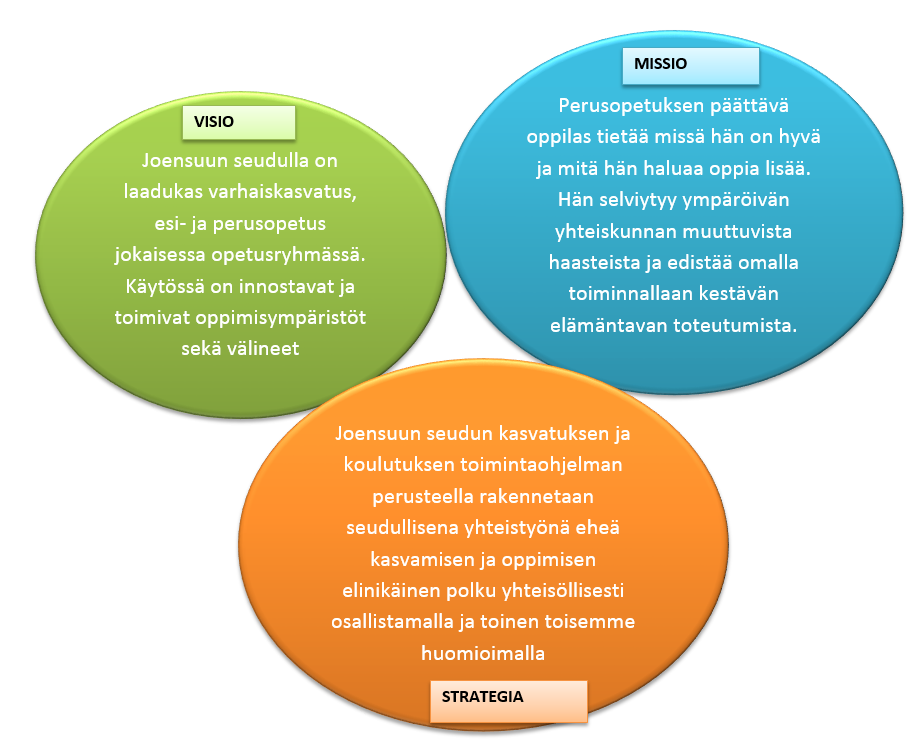 2.7.4 OppimiskäsitysJoensuun seudun esiopetussuunnitelmassa painotetaan positiivisen kasvatuksen ja opetuksen näkökulmaa. Lapsia opetetaan tunnistamaan ja hyödyntämään omia vahvuuksiaan. Opettajalta ja opiskelukavereilta saatu kannustava ja rohkaiseva palaute lisää lasten luottamusta omiin taitoihinsa ja herättää kiinnostuksen oppimista ja opittavaa asiaa kohtaan. Oppimista tapahtuu vuorovaikutuksessa, ja se on kokonaisvaltainen prosessi, jossa uuden oppiminen pohjautuu aiemmin opittuun.2.7.5 Laaja-alaisen osaamisen tavoitteet ja kehittäminenLaaja-alaisella osaamisella tarkoitetaan tietojen, taitojen, arvojen, asenteiden ja tahdon muodostamaa kokonaisuutta. Siihen kuuluu myös kyky käyttää tietoja ja taitoja tilanteen edellyttämällä tavalla. Lasten laaja-alaisen osaamisen kehittymiseen vaikuttaa opeteltavia tietosisältöjä enemmän se, miten esiopetuksessa työskennellään, millaisiksi oppimisympäristöt rakennetaan sekä miten lasten oppimista ja hyvinvointia tuetaan. 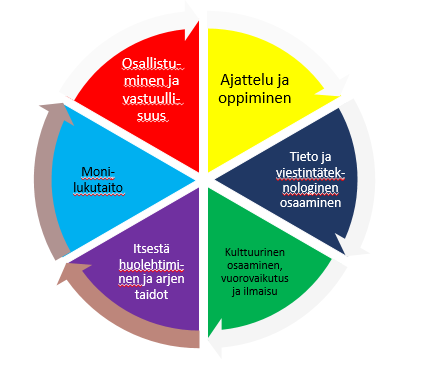 Laaja-alaisen osaamisen kehittyminen edistää lasten kasvua yksilöinä ja yhteisönsä jäseninä. Laaja-alaisen osaamisen osa-alueet tukevat heidän valmiuttaan suuntautua elinikäisen oppimisen polulle ja luovat pohjaa kestävän elämäntavan omaksumiselle. Esiopetuksessa painopisteenä ovat kestävän elämäntavan sosiaaliset ja kulttuuriset näkökulmat.Laaja-alaiset osaamiskokonaisuudet kulkevat esiopetussuunnitelman oppimiskokonaisuuksien sisällä ja esiopetuksen päivittäisissä tai viikoittaisissa teemoissa. Oppimiskokonaisuuksien ja teemojen sisältöjä tarkennetaan toimintayksiköiden vuosisuunnitelmissa. Esiopetusryhmässä laaja-alaisen osaamisen sisällöt näkyvät konkreettisesti päivittäisessä työskentelyssä.Ajattelu ja oppiminen Ajattelun ja oppimisen taidot kehittyvät vuorovaikutuksessa aikuisten ja toisten lasten kanssa, ja ne muodostavat perustan muun osaamisen kehittymiselle ja elinikäiselle oppimiselle.Tavoitteena on rohkaista ja ohjata lasta kehittämään omia ajattelun ja oppimisen taitoja ja vahvistaa luottamusta omaan osaamiseen.Oppimisen taitoihin kuuluu tietoisuuden lisääminen omasta oppimisprosessista: Miten opin asioita, mitä osaan ja mitä minun pitäisi vielä oppia lisää. Lapselle kerrotaan selkeästi oppimisen tavoitteet ja lisäksi häntä ohjataan asettamaan itse tavoitteita omalle oppimiselle. Tavoitteiden saavuttamista arvioidaan yhdessä muiden lasten ja aikuisen kanssa ja samalla harjoitellaan itsearviointitaitoja.  Lasta ohjataan havaitsemaan omaa edistymistään tarkastelemalla aiemmin tehtyjä töitä ja tehtäviä ja kuinka paljon on opittu uutta.Tietoisuutta omasta oppimisprosessista kehitetään monipuolisten toiminnallisten työtapojen kautta. Työtapoina käytetään esimerkiksi ilmiöoppimista, tutkimista, kyselemistä, joka sallii myös kyseenalaistamisen, leikkiä sekä oppimisprosessista kertomista. Lasta kannustetaan auttamaan ja tukemaan kavereita.Oppimisen ilon löytäminen ja luottamus omaan osaamiseen vahvistuu myönteisessä oppimisilmapiirissä. Kannustava palaute ja rohkaisu, sekä se, että lapsi voi vaikuttaa siihen mitä opetellaan, edistää motivaation kehittymistä ja ylläpitämistä. Hyväksytyksi tulemisen tunne ja välittämisen ilmapiiri antavat mahdollisuuden myös epäonnistumiseen ja virheestä oppimiseen. Arviointi:Ajattelun ja oppimisen arviointia tapahtuu koko ajan. Esiopetusryhmän töitä ja työskentelyä dokumentoidaan eri tavoin. Valmiita töitä tarkastellaan ja niistä keskustellaan yhdessä lasten kanssa. Samalla pohditaan, mikä työskentelyssä meni hyvin ja mitä olisi voitu tehdä toisin. Lapsen oppimisen edistymisen seuraamista varten tallennetaan töitä tarpeen mukaan. Esiopetuksen opettaja kirjaa omat havaintonsa lapsen edistymisestä. Itsearvioinnin apuvälineinä voidaan käyttää esiopetusyksikön omia kaavakkeita. Ajattelun ja oppimisen – osaamiskokonaisuudelle asetettujen vuosittaisten tavoitteiden tarkastelu tapahtuu vuosisuunnitelman arvioinnin yhteydessä.Kulttuurinen vuorovaikutus ja ilmaisuTavoitteena on kehittää lapsen yhteistyö- ja vuorovaikutustaitoja. Toisten ihmisten kuunteleminen, ymmärtäminen ja erilaisten näkemysten hyväksyminen ovat perustana vuorovaikutustaitojen omaksumiselle. Myönteisten ihmissuhteiden luominen on perustana ongelmatilanteiden ratkaisemisen taidon kehittymiselle.Lasta rohkaistaan ilmaisemaan itseään eri tavoin. Ilmaisun monet muodot -oppimiskokonaisuus tarjoaa mahdollisuuden musiikilliseen, kuvataiteelliseen, käsillä tekemisen, suulliseen ja keholliseen ilmaisuun (Luku 4.6).Esiopetuksessa tutustutaan erilaisiin kulttuureihin. Mahdollisuus tutustua lähiympäristöön ja sen kulttuuriseen monimuotoisuuteen edesauttaa oman ja toisten perinteiden ja tapojen kunnioittamista. Esiopetuksessa hyödynnetään paikallista osaamista ja yhteistyökumppaneita tutustumiskohteiden valinnassa. Seudullinen Kulttuurin virta -kulttuurikasvatuksen suunnitelmaa voidaan käyttää apuna toimintaa suunniteltaessa. ArviointiLapset arvioivat omaa osaamistaan yhdessä keskustellen ja omaa toimintaa arvioiden. Apuna voidaan käyttää itsearviointilomakkeita tarpeen mukaan. Kulttuurinen osaaminen, vuorovaikutus ja ilmaisu -osaamiskokonaisuudelle asetettujen vuosittaisten tavoitteiden tarkastelu tapahtuu vuosisuunnitelman arvioinnin yhteydessä.Itsestä huolehtiminen ja arjen taidotTavoitteena on, että lapsi oppii huolehtimaan itsestään, toisista, omista tavaroistaan ja yhteisestä ympäristöstä omien edellytystensä mukaisesti. Itsestä huolehtimiseen kuuluu omasta hyvinvoinnista ja turvallisuudesta huolehtiminen. Lasten kanssa mietitään yhdessä mitkä asiat vaikuttavat omaan hyvään oloon ja mitkä taas aiheuttavat huonoa oloa, kuinka esimerkiksi terveellinen ruokavalio, liikunta ja lepo vaikuttavat jaksamiseen. Hyvät kaverisuhteet ovat tärkeä osa lapsen hyvinvointia. Toisen tunteiden tunnistaminen ja empatiataitojen harjoittelu auttavat ihmissuhdetaitojen kehittymisessä.  Esiopetuksessa harjoitellaan turvallista liikennekulttuuria. Tietoteknisiä laitteita käytettäessä otetaan huomioon myös turvallisuus. Lasta ohjataan pyytämään apua tarvittaessa.Omista tavaroista huolehtimista harjoitellaan arjen toiminnoissa, ja lapselle annetaan vastuuta yhteisten asioiden hoitamisesta. Lasta ohjataan tekemään kestävän elämäntavan mukaisia valintoja. ArviointiArviointi tapahtuu lapsia havainnoimalla ja lasten kanssa keskustellen. Apuna voidaan käyttää itsearviointilomakkeita tarpeen mukaan. Itsestä huolehtiminen ja arjen taidot -osaamiskokonaisuudelle asetettujen vuosittaisten tavoitteiden tarkastelu tapahtuu vuosisuunnitelman arvioinnin yhteydessä.MonilukutaitoTavoitteena on kehittää lasten erilaisten viestien tulkitsemisen ja tuottamisen taitoja. Tämä tarkoittaa sitä, että lapsi pystyy hankkimaan, muokkaamaan, tuottamaan, arvioimaan ja arvottamaan tietoa erilaisissa ympäristöissä ja tilanteissa. Esiopetuksen aikana tutustutaan erilaisiin teksteihin ja ilmaisumuotoihin: kirjoitettuun, puhuttuun, audiovisuaaliseen ja digitaaliseen.Esiopetuksessa tutustutaan lastenkirjallisuuteen ja lapsille suunnattuihin kertomuksiin sekä harjoitellaanperuslukutaidon alkeita ja tutustutaan kirjoitettuun tekstiin sekä numeroihin. Lasten kanssa tutkitaan ympäristöä ja etsitään erilaisia viestejä ja symboleita. Lasta ohjataan havaitsemaan, että symbolijärjestelmiä on monenlaisia; isoja ja pieniä kirjaimia, numeroita, kuvia ja eri tavoin kirjoitettuja tekstejä. Leikin, taiteen ja tvt-laitteiden avulla tutustutaan viestien tuottamiseen, tulkitsemiseen, arvioimiseen ja muokkaamiseen.Sosiaalisten tilanteiden tulkitseminen on tärkeä vuorovaikutustaito. Esiopetusvuoden aikana harjoitellaan tulkitsemaan ihmisten ilmeitä, toimintatapoja ja ratkaisukeinoja. Lasten kanssa keskustellaan ja pohditaan sitä, kuinka tärkeää on osata tulkita erilaisia tilanteita ja viestejä oikein, että tulisi toimeen toisten ihmisten kanssa.ArviointiArviointi tapahtuu lapsia havainnoimalla. Lapset arvioivat omaa osaamistaan yhdessä keskustellen ja omaa toimintaa arvioiden. Apuna voidaan käyttää itsearviointilomakkeita tarpeen mukaan. Monilukutaito – osaamiskokonaisuudelle asetettujen vuosittaisten tavoitteiden tarkastelu tapahtuu vuosisuunnitelman arvioinnin yhteydessä.Tieto- ja viestintäteknologinen osaaminenTavoitteena on, että esiopetuksen aikana jokainen lapsi tutustuu tieto- ja viestintäteknologisten (tvt) laitteiden käyttöön. Lapsen alkavaa luku- ja kirjoitustaitoa, matemaattisia valmiuksia, tiedonhankkimis- ja vuorovaikutustaitoja tuetaan myös tietoteknisiä apuvälineitä käyttäen.Esiopetuksessa tvt -laitteiden käytössä painotetaan lasten aktiivista toimintaa, leikkiä ja pelillisyyttä osana mediakasvatusta. Pedagogiikassa korostuu yhdessä tekeminen ja uusien asioiden kokeilu. Tieto- ja viestintäteknologian käytöllä opetuksessa tuetaan lapsen aktiivista roolia sekä syvennetään oppimista. Esiopetuksen lapset ja kasvattajat tutustuvat uuden teknologian käyttöön yhdessä. Eri taitotasoilla olevat lapset tukevat toisiaan oppimisessa.Arviointi Arviointi tapahtuu lapsia havainnoimalla ja yhdessä keskustellen. Pelien ja erilaisten tietoteknisten sovellusten kautta saatu palaute otetaan arvioinnissa huomioon. Tieto- ja viestintäteknologinen osaaminen -osaamiskokonaisuudelle asetettujen vuosittaisten tavoitteiden tarkastelu suoritetaan vuosisuunnitelman arvioinnin yhteydessä.Osallistuminen ja vaikuttaminen Tavoitteena on tukea lapsen osallistumisen ja vaikuttamisen taitojen kehittymistä.  Esiopetusvuoden aikana lapset opettelevat kertomaan omia mielipiteitään, osallistumaan päätöksentekoon lähiympäristössään sekä sallimaan myös toisten ihmisten osallistumisen ja mielipiteiden ilmaisun.Lapset otetaan mukaan esiopetuksen toiminnan suunnitteluun, toteuttamiseen ja arviointiin. Oppimisympäristöjä suunnitellaan ja muokataan yhdessä lasten kanssa. Lapsen ajatuksia kuullaan ja mietitään yhdessä, kuinka ne voidaan toteuttaa. Lasten osallistuminen auttaa heitä ymmärtämään sääntöjen, sopimusten ja luottamuksen merkityksen.Lasten oikeuksista kerrotaan lapsille ja heidän mielipiteitään arvostetaan. Lapsia kannustetaan auttamaan toisia ja pyytämään itse apua tarvittaessa. Lasten on tärkeä tuntea, että aikuiset auttavat ja tarvittaessa suojelevat heitä.Arviointi Arviointi tapahtuu lapsia havainnoimalla ja lasten kanssa keskustellen. Osallistuminen ja vaikuttaminen – osaamiskokonaisuudelle asetettujen vuosittaisten tavoitteiden tarkastelu suoritetaan vuosisuunnitelman arvioinnin yhteydessä.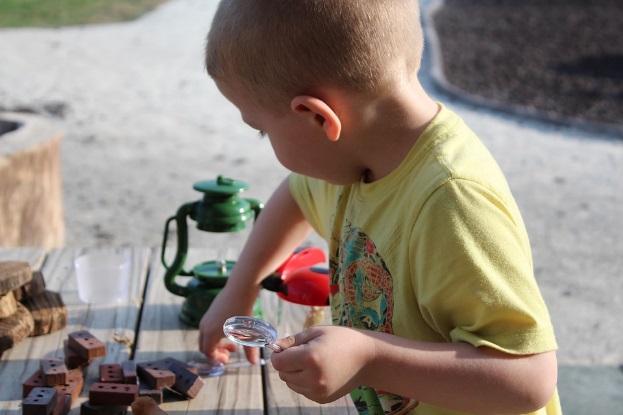 3. Kasvua ja oppimista tukeva toimintakulttuuri       								Toimintakulttuuri on historiallisesti ja kulttuurisesti muotoutuva tapa toimia, joka kehittyy esiopetusyhteisön vuorovaikutuksessa. Toimintakulttuurin kehittämistä ohjaavat esiopetusta koskevat säädökset sekä opetussuunnitelman perusteissa ja paikallisissa suunnitelmissa määritellyt arvot, oppimiskäsitys sekä esiopetusta koskevat tavoitteet. Sitä muovaavat myös johtamisrakenteet ja käytännöt, henkilöstön ammattitaito sekä käytettävissä olevat tilat, välineet ja materiaalit. Toimintakulttuuri näkyy esiopetusyhteisön vuorovaikutuksessa, ilmapiirissä sekä pedagogisissa käytännöissä ja vaikuttaa aina lasten kohtaamaan esiopetuksen laatuun. Hyvä toimintakulttuuri edistää oppimista ja hyvinvointia esiopetusyhteisössä. 3.1 Toimintakulttuurin kehittämistä ohjaavat periaatteetToimintakulttuuria arvioidaan ja kehitetään siten, että se tukee esiopetuksen tavoitteiden toteutumista. Kehittämisessä otetaan huomioon, että toimintakulttuuriin vaikuttavista seikoista osa on kirjoitettuja ja tiedostettuja, osa tiedostamattomia ja joskus myös tahattomia. Toimintakulttuuri vaikuttaa sen piirissä oleviin riippumatta siitä, tunnistetaanko sen merkitys ja vaikutukset vai ei.  Lasten kanssa työskentelevien aikuisten on tärkeä tiedostaa, että heidän tapansa toimia ja olla vuorovaikutuksessa välittyy mallina lapselle. Toimintakulttuurin kehittäminen edellyttää toimintatapojen ja pedagogiikan johtamista, henkilöstön ja lasten osallisuuden turvaamista ja sitoutuneisuutta yhteisiin toimintatapoihin. Vastuu kehittämisestä on opetuksen järjestäjällä ja esiopetusta johtavilla henkilöillä. Toimintakulttuuria kehitetään muun muassa kokeilemalla monipuolisia työtapoja, uusia ratkaisuja oppimisympäristöihin sekä kehittämällä ammatillista osaamista yhteistyöverkostoissa. Järjestelmällinen itsearviointi ja jatkuva kehittäminen ovat luonteva osa esiopetuksen arkea. Kehittämistyössä on tärkeää hyödyntää sekä lasten että huoltajien kokemuksia ja mielipiteitä. Yhteistyö muun varhaiskasvatuksen, perusopetuksen sekä tuen ja oppilashuollon ammattilaisten kanssa on välttämätöntä lasten sujuvan oppimisen polun ja hyvinvoinnin turvaamiseksi. Kaikille yhteinen esiopetusToimintakulttuurin kehittämisen lähtökohtana on kaikille yhteinen esiopetus, jossa kukin lapsi voi toimia, kehittyä ja oppia omana ainutlaatuisena yksilönään sekä yhteisön jäsenenä. Toimintaa kehitetään inklusiiviseen ja kulttuurista monimuotoisuutta tukevaan suuntaan. Jokaiselle lapselle suunnitellaan sopivia oppimisen haasteita sekä turvataan tarvittava kasvun ja oppimisen tuki. On tärkeää, että lapset saavat kokemuksia siitä, että heistä ollaan kiinnostuneita, heitä arvostetaan ja heidän mielipiteillään ja toiminnallaan on merkitystä.  Toimintakulttuuri tukee avointa vuorovaikutusta ja yhteisöllisten toimintatapojen kehittymistä. Esiopetuksen toiminnassa näkyvät lapsiryhmässä edustettuna olevat kielet ja kulttuurit sekä uskonnot ja katsomukset. Lapsia rohkaistaan vuorovaikutukseen ja toimimaan osana vertaisryhmää. Heitä ohjataan ottamaan muut huomioon sekä kunnioittamaan toisten yksilöllisyyttä. Näin luodaan pohjaa monimuotoisessa yhteiskunnassa toimimiselle. Oppimisen ja oivalluksen iloEsiopetuksen toimintakulttuuri edistää kaikkien esiopetusyhteisössä toimivien oppimista. Esiopetusyhteisö kannustaa kokeilemaan, yrittämään ja erehtymään sekä havaitsemaan asioiden positiivisia puolia. Onnistumisista ja oivalluksista iloitaan yhdessä. Erilaiset tapahtumat, retket ja juhlat värittävät esiopetuksen kulttuurista vuodenkiertoa. Esiopetus toteutetaan siten, että lasten leikille, aloitteille ja kokeiluille on sijaa. Lapsia rohkaistaan ilmaisemaan itseään, harjoittelemaan ja opettelemaan erilaisia taitoja, tietoja ja työtapoja omaan tahtiinsa. Leikillä on tärkeä merkitys muun muassa lasten kielen kehityksessä, uusien taitojen oppimisessa, tunteiden käsittelyssä ja kulttuuri-identiteetin muodostumisessa. Esiopetuksessa lapsilla on mahdollisuus leikkiä omaehtoisesti sekä opetella uusia leikkejä ja pelejä. Leikkiä eri muodoissaan hyödynnetään opetuksessa monipuolisesti.Lapsi osallisena ja oman elämänsä toimijanaToimintakulttuuri tukee yhteistyötä, yhteistä vastuunottoa ja osallisuutta. Henkilöstön tehtävä on varmistaa, että kaikki lapset saavat ilmaista näkemyksiään ja mielipiteitään ja että lasten ideoita ja aloitteita otetaan huomioon toiminnassa. He saavat kokemuksia esiopetusryhmää koskevasta päätöksenteosta ja erilaisista työtehtävistä.  Lasten tekemiä päätöksiä ja toimintaa arvioidaan yhdessä ja samalla lapsia ohjataan vähitellen kantamaan yhdessä vastuuta. Näin lapsille syntyy kokemuksia osallisuudesta ja toimijuudesta. Hyvinvointi ja turvallinen arkiToimintakulttuuri tukee avointa vuorovaikutusta lasten kesken, lasten ja henkilöstön välillä sekä aikuisten keskuudessa. Keskinäinen kunnioitus, huolenpito ja välittämisen asenne toisia ja ympäristöä kohtaan näkyvät toiminnassa. Lapsia rohkaistaan ja ohjataan tunnistamaan, ilmaisemaan ja säätelemään erilaisia tunteita. Lapsia ohjataan toimimaan toiset huomioon ottaen erilaisissa ristiriitatilanteissa. Esiopetuksessa kiinnitetään huomiota terveisiin elämäntapoihin. Lasten kanssa liikutaan monipuolisesti sekä sisällä että ulkona ja heitä ohjataan välttämään yhtäjaksoista istumista sekä vaihtamaan työskentelyasentoja. Esiopetuspäivään kuuluu myös mahdollisuus rauhoittumiselle. Lapsia ohjataan toimimaan turvallisesti oppimisympäristöissä. Turvallisen arjen käytännöissä noudatetaan luvussa 6 kuvattuja turvallisuuteen liittyviä oppilashuollon periaatteita sekä suunnitelmia. 3.2 Oppimisympäristöt esiopetuksessaOppimisympäristöillä tarkoitetaan esiopetuksessa tiloja, paikkoja, välineitä, yhteisöjä ja käytäntöjä, jotka tukevat lasten kasvua, oppimista ja vuorovaikutusta. Oppimisympäristöt muodostavat pedagogisesti monitahoisia ja joustavia kokonaisuuksia. Ne tarjoavat mahdollisuuksia leikkiin, luoviin ratkaisuihin ja asioiden monipuoliseen tarkasteluun lapsia motivoivia ja toiminnallisia työtapoja käyttäen.  Kehittämistä ohjaavat näissä perusteissa määritellyt arvoperusta, oppimiskäsitys sekä toimintakulttuurin kehittämiselle asetetut tavoitteet. Lisäksi otetaan huomioon lasten osaaminen, heidän kiinnostuksen kohteensa ja yksilölliset tarpeensa sekä luvussa 4 kuvatut esiopetuksen toteuttamisen periaatteet.  Oppimisympäristöjen tulee olla turvallisia ja terveellisiä.  Ne tarjoavat myös mahdollisuuksia leikkiä ja työskennellä rauhassa ja kiireettömässä ilmapiirissä. Oppimisympäristöissä kiinnitetään huomiota ergonomiaan, ekologisuuteen, esteettisyyteen, esteettömyyteen ja sekä tilojen valaistukseen, sisäilman laatuun, siisteyteen ja viihtyisyyteen. Oppimisympäristöjä kehitetään niin, että ne edistävät vuorovaikutusta ja yhteisöllistä tiedon rakentumista.  Yhteisesti sovitut säännöt ja toimintatavat luovat ilmapiiriltään turvallisen ja muita kunnioittavan oppimisympäristön. Monipuoliset oppimisympäristöt tukevat lasten aktiivisuutta, terveen itsetunnon ja sosiaalisten taitojen kehittymistä sekä oppimaan oppimisen taitoja ja tasa-arvoa. Lapset osallistuvat oppimisympäristöjen rakentamiseen. Heidän ideansa ja tuotoksensa näkyvät oppimisympäristöissä. Tämä tukee lasten osallisuutta ja antaa heille onnistumisen kokemuksia sekä vahvistaa vuorovaikutusta vertaisryhmän kanssa. Oppimisympäristöinä käytetään ulko- ja sisätiloja, lähiluontoa ja rakennettua ympäristöä. Esiopetuksessa käytetään ja sovelletaan myös tieto- ja viestintäteknologiaa tarkoituksenmukaisella tavalla. Lisäksi hyödynnetään eri yhteistyökumppaneiden, kuten kirjasto-, kulttuuri- ja liikuntatoimen tarjoamia mahdollisuuksia. Lasten omia leikkikaluja, tieto- ja viestintäteknologisia laitteita ja muita välineitä voidaan käyttää huoltajien kanssa sovituilla tavoilla. Tavoitteena on, että oppimisympäristöt muodostavat lapsille kokonaisvaltaisen oppimaiseman ja kannustavat aktiiviseen, yhteisölliseen ja itsenäiseen oppimiseen. 3.3 Yhteistyö esiopetuksen aikana ja siirtymävaiheissa  Yhteistyön tavoitteina on, että esiopetus, muu varhaiskasvatus ja perusopetus muodostavat johdonmukaisen, lapsen kasvua ja oppimista tukevan jatkumon. Yhteistyöllä varmistetaan esiopetuksen laatua sekä vahvistetaan lasten ja huoltajien osallisuutta. Yhteistyön tulee olla suunnitelmallista. Yhteistyötä kehitetään ja arvioidaan yhdessä opetuksen järjestäjän johdolla.  Yhteistyö esiopetuksessaOppimisen polun eri vaiheiden tavoitteiden ja käytäntöjen tunteminen on laadukkaan opetuksen perusta. Esiopetuksen, muun varhaiskasvatuksen ja perusopetuksen henkilöstön yhteistyöllä opetussuunnitelmien laatimisessa ja kehittämisessä edistetään varhaiskasvatuksen, esiopetuksen ja perusopetuksen laatua. On tärkeää, että varhaiskasvatuksen, esiopetuksen ja alkuopetuksen henkilöstöllä on myös mahdollisuus tutustua toistensa toimintaan ja oppimisympäristöihin käytännössä. Lasten kasvun ja oppimisen tukemiseksi tulee opetuksen ja tuen käytäntöjen olla yhdenmukaisia. Esiopetuksen henkilöstö tekee yhteistyötä sosiaali- ja terveydenhuollon henkilöstön kanssa lasten hyvinvoinnin, kasvun ja oppimisen tukemiseksi. Lasten kasvun ja oppimisen tuen sekä esiopetuksen oppilashuollon käytäntöjä arvioidaan ja kehitetään monialaisessa yhteistyössä.  Esiopetuksen henkilöstön yhteistyöllä lähiympäristön toimijoiden kanssa edistetään oppimisympäristöjen monipuolisuutta.  Näin lasten oppimisympäristöt avautuvat ympäröivään yhteisöön ja maailmaan.Henkilöstön keskinäinen yhteistyö esiopetuksessa on välttämätöntä opetuksen laadun ja esiopetusyhteisön hyvinvoinnin kannalta. Yhteistyö esiopetusyhteisön aikuisten kesken toimii samalla esimerkkinä lapsille. Lasten yhteistyötaitojen vahvistaminen on yksi keskeisistä esiopetuksen tavoitteista. Esiopetuksessa käytetään erilaisia yhteistyömuotoja ja pienryhmätoimintaa. Lapsia kannustetaan ja ohjataan toimimaan ryhmän jäsenenä ja kehittämään omia yhteistyötaitojaan. Lapsia kuullaan toiminnan suunnittelun, toteuttamisen ja arvioinnin yhteydessä heille sopivalla tavalla.Huoltajien kanssa tehtävä yhteistyöVastuu huoltajien kanssa tehtävän yhteistyön kehittämisestä on opetuksen järjestäjällä. Yhteistyön lähtökohtana on luottamuksen rakentaminen sekä osapuolten tasa-arvoinen vuorovaikutus ja keskinäinen kunnioitus. Yhteistyö edellyttää esiopetuksen henkilöstön aloitteellisuutta sekä henkilökohtaista vuorovaikutusta huoltajien kanssa. Yhteistyössä otetaan huomioon perheiden moninaisuus, yksilölliset tarpeet ja huoltajuuteen liittyvät kysymykset. Yhteistyössä hyödynnetään eri viestintävälineitä ja käytetään tarpeen mukaan tulkkia tai kieliavustajaa. Huoltajien kanssa tehtävä yhteistyö tarjoaa myös mahdollisuuksia huoltajien väliselle keskustelulle. Huoltajien kokemukset lastensa aiemmasta kasvuympäristöistä, kehityksestä, oppimisesta ja mielenkiinnon kohteista otetaan esiopetuksessa huomioon. Opettaja keskustelee kunkin lapsen huoltajan kanssa perheen ja esiopetuksen arvoista, kasvatuskäytännöistä ja tavoitteista. Lasten ja huoltajien näkemyksiä otetaan huomioon opetuksen toteuttamisessa ja mahdollisen lapsikohtaisen oppimissuunnitelman laatimisessa. Huoltajille tarjotaan mahdollisuuksia tutustua ja osallistua lapsensa esiopetuspäivään. Keskustelulle huoltajien kanssa varataan riittävästi aikaa. Huoltajien kieli- ja kulttuuritietoutta sekä muuta asiantuntemusta voidaan hyödyntää esiopetuksen toteuttamisessa. Huoltajien kanssa keskustellaan lasten kasvun ja oppimisen etenemisestä. Erityisen tärkeää yhteistyö huoltajien kanssa on lasten kasvun ja oppimisen tukea suunniteltaessa ja toteutettaessa. Huoltajien tulee saada tietoa kuljetuksista ja oppilashuollosta esiopetuksen aikana sekä lapsille esiopetuksen lisäksi tarjolla olevista muista varhaiskasvatuspalveluista. Huoltajien ja lasten palaute otetaan huomioon opetusta, tuen muotoja ja toimintakulttuuria kehitettäessä.            Yhteistyö siirtymävaiheissaSiirtyminen kotoa tai aiemmasta varhaiskasvatuksesta esiopetukseen ja esiopetuksesta kouluun ovat lapsille tärkeitä elämänvaiheita. Onnistunut siirtyminen edistää lasten turvallisuuden tunnetta ja hyvinvointia sekä heidän kasvu- ja oppimisedellytyksiään.  Siirtymävaiheiden käytäntöjen tulee olla suunnitelmallisia.  On tärkeää, että paikallisissa varhaiskasvatusta ja perusopetusta koskevissa suunnitelmissa on yhtenäinen linja siirtymävaiheisiin liittyvistä käytännöistä. Käytäntöjä arvioidaan ja kehitetään henkilöstön yhteistyössä. Huoltajilta saatu palaute otetaan kehittämisessä huomioon. Opetuksen järjestäjä luo yhteistyön ja tiedon siirron käytänteet, joiden avulla lasten siirtyminen kotoa tai aiemmasta varhaiskasvatuksesta esiopetukseen ja sieltä perusopetukseen tapahtuu mahdollisimman joustavasti lasten kasvua ja oppimista tukevalla tavalla. Tavoitteena on, että opetuksen, oppimisen tuen sekä oppilashuollon järjestämisen kannalta keskeinen tieto siirtyy lapsen siirtyessä yksiköstä toiseen tai koulutusasteelta toiselle. Tiedon siirrossa noudatetaan voimassa olevia säännöksiä. Esiopetuksen tai perusopetuksen siirtymävaiheissa ja erityisesti poikkeuksellisesta aloittamisajankohdasta päätettäessä hyödynnetään aikaisempien ja tulevien opettajien asiantuntemusta lapsen kasvun ja oppimisen etenemisestä ja tukemisesta. Lapsen ja huoltajan kanssa keskustellaan esiopetukseen ja kouluun siirryttäessä alkavan opetuksen tavoitteista, tehtävästä sekä toimintatavoista. Tavoitteena on, että lapset ja huoltajat tutustuvat esi- ja alkuopetuksen oppimisympäristöihin, toimintaan ja henkilöstöön jo ennen opetuksen alkua. Perusopetukseen siirtyville lapsille ja heidän huoltajilleen annetaan tietoa perusopetuksen aamu- ja iltapäivätoiminnasta. 3.4 Paikallisesti päätettävät asiatPaikallisessa opetussuunnitelmassa kuvataan esiopetuksen toimintakulttuurin kehittämisen tavoitteet ja arvioinnin käytännötesiopetuksessa käytettävät oppimisympäristöt sekä niiden arviointiin liittyvät käytännötyhteistyön tavoitteet ja käytännöt esiopetuksen toteuttamisessa, huoltajien kanssa sekä siirtymävaiheissayhteistyön eri osa-alueiden arvioinnin käytännöt. Opetuksen järjestäjä huolehtii, että kukin esiopetuksen toimintayksikkö voi täsmentää toimintakulttuuriinsa ja oppimisympäristöjen kehittämiseen liittyviä tavoitteita sekä yhteistyöhön liittyviä käytäntöjä. Täsmennykset voidaan kirjata joko yksikkökohtaiseen opetussuunnitelmaan ja/ tai lukuvuosisuunnitelmaan opetuksen järjestäjän päätöksen mukaisesti. 3.5. Toimintakulttuurin kehittäminen ja arviointi Joensuun seudullaSeudulliset arvot oppiminen, hyvinvointi ja vastuullisuus ovat esiopetusyksikön toimintakulttuurin kehittämisen perustana. Toimintakulttuurin kehittäminen ja sen ylläpitäminen vaativat koko työyhteisön yhteisiä pedagogisia keskusteluja ja niitä tukevia rakenteita. Työyhteisö osallistuu yhdessä yksikön toiminnan kehittämiseen ja arviointiin sekä henkilöstön täydennyskoulutusten suunnitteluun. 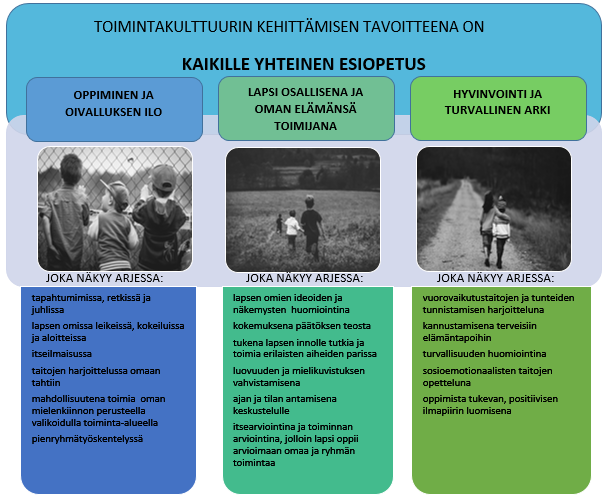 Joensuun seudulla esiopetuksen toimintakulttuurin kehittämisen tavoitteena on luoda kaikille yhteisen esiopetuksen kulttuuri, jossa huomioidaan oppiminen ja oivalluksen ilo, lapsen osallisuus ja oman elämänsä toimijuus sekä hyvinvointi ja turvallinen arki.Lapset otetaan mukaan suunnittelemaan esiopetusyksikön toimintaa keskustelemalla heidän mielenkiinnon kohteistaan ja omista ideoista. Lasten harrastuneisuus ja erityisosaaminen huomioidaan toimintaa suunniteltaessa ja lapset saavat esittää toiveita hankintoja tehdessä. Toimintakulttuuria kehitetään ja arvioidaan yhdessä lasten kanssa. Huoltajat osallistuvat toimintakulttuurin kehittämiseen keskustelujen, huoltajakyselyiden ja säännöllisen yhteydenpidon kautta. Heidän erityisosaamistaan voidaan hyödyntää toiminnallisten hetkien, teemaviikkojen ja - päivien suunnittelussa ja toteutuksessa. Huoltajia voidaan kutsua esiopetukseen kertomaan omasta ammatista, harrastuksesta, kulttuuriinsa liittyvistä asioista, tavoista ja perinteistä. Huoltajilta saatu palaute otetaan huomioon yksikön toimintakulttuuria kehitettäessä.Esiopetuksen henkilöstö arvioi toimintakulttuurin kehittymistä sekä vuosisuunnitelmassa asetettuja tavoitteita vuosisuunnitelman arvioinnin yhteydessä.3.5.1 Oppimisympäristöjen kehittäminen ja niiden arviointiHyvä oppimisympäristö on monipuolinen, helposti muunneltavissa ja se tukee lapsen kasvua, oppimista ja vuorovaikutusta. Se kannustaa lasta toimimaan monipuolisesti ja antaa mahdollisuuden leikkiin, pohtimiseen, tutkimiseen, kokeiluihin ja ongelmien ratkaisemiseen sekä luovuuden ja mielikuvituksen kehittymiselle. Hyvä oppimisympäristö herättää uteliaisuutta ja ohjaa mielenkiintoa opittavaan asiaan, sekä mahdollistaa lasta motivoivien työtapojen käyttämisen.  Erilaisissa oppimisympäristöissä toimiessa huomioidaan lapsen ja kasvattajan sekä lasten keskinäinen vuorovaikutus. Iloinen, myönteinen, avoin, turvallinen, kannustava, rohkaiseva ja kiireetön ilmapiiri edistää lapsen hyvinvointia ja oppimista. Esiopetuksen oppimisympäristö muodostuu tiloista, paikoista, välineistä, yhteisöistä ja yhteisistä käytänteistä. Tietotekniikan käyttö ja sähköinen oppimisympäristö ovat osa esiopetuksen oppimisympäristöä. Lisäksi hyödynnetään yhteistyökumppaneiden tarjoamia mahdollisuuksia. Oppimisympäristöjen suunnittelussa huomioidaan mm. turvallisuus, terveellisyys ja soveltuvuus esiopetukseen. Lisäksi tärkeitä ovat ergonomia, esteettisyys, esiopetuksen arvoperusta ja kestävä elämäntapa. Oppimisympäristöjä arvioidaan jatkuvasti. 

Joensuun seudun esiopetuksen opetussuunnitelmassa kuvatut oppimisympäristöt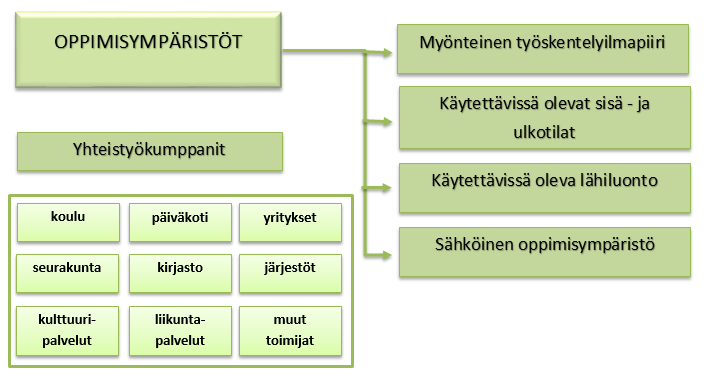 Lapset ja huoltajat osallistuvat yhdessä henkilökunnan kanssa oppimisympäristöjen kehittämiseen, muokkaamiseen ja arviointiin. Lasten mielenkiinnon kohteet otetaan huomioon suunnittelussa. Esim. kalusteiden luova käyttö, tarvittaessa kalusteiden minimointi, uuden käyttötarkoituksen keksiminen tai rakentaminen yhdessä, voivat olla osa yhteistä kehittämistä. Ympäristön siisteyteen kiinnitetään huomiota. Lapsia kuullaan tavaroiden sijoittelussa, kuinka ne olisi helpoin säilyttää, ottaa käyttöön ja laittaa paikoilleen. Kalusteet ja tavarat sijoitetaan siten, että lapset itse voivat pitää työskentelyalueen siistinä. Lapset voivat myös miettiä millaisia toiminta-alueita tiloista löytyy, mitä lapset haluavat tutkia tai mitä leikkejä painotetaan oppimisympäristössä. Oppimisympäristöjen esteettisyyttä lisätään lasten omilla teoksilla, joiden sijoittelua mietitään yhdessä lasten kanssa. Oppimisympäristön kehittämiseen vaikuttaa esiopetusyksikön sijainti ja sen tarjoamat mahdollisuudet (esim. esiopetus koulun tai päiväkodin kanssa samoissa tiloissa). Yhteisten tilojen käyttö edellyttää yhteistyötä eri toimijoiden kesken. Oppimisympäristö muokkautuu ja muuttuu esiopetusvuoden aikana toiminnan ja laaja-alaisten oppimiskokonaisuuksien mukaan. Sen vuoksi suunnittelussa ja kehittämisessä on hyvä huomioida oppimisympäristöjen muunneltavuus.  Oppimisympäristöjä arvioidessa otetaan huomioon myös tilojen luova hyödyntäminen, ympäristössä saa näkyä lasten eläminen ja tekeminen. Jokainen esiopetusyksikkö miettii kuinka lapset otetaan mukaan ideoimaan, toteuttamaan ja arvioimaan oppimisympäristöjen toimivuutta. Turvallisuudesta huolehditaan päivittäisten toimintojen yhteydessä ilmoittamalla epäkohdista välittömästi tilapalveluista vastaavalle taholle.  Jokaisessa esiopetusyksikössä tulee olla esillä yhteystiedot ja toimintaohje, miten ja kenelle epäkohdasta ilmoitetaan. Jokaisen esiopetusyksikön työyhteisö laatii riskien arviointi lomakkeen. Lapset voivat osallistua sen toteuttamiseen esim. turvallisuuskävelyn avulla, jonka aikana tehdyt lasten havainnot kirjataan muistiin. 3.5.2 Yhteistyö esiopetuksen aikana ja siirtymävaiheissa, sekä yhteistyön arviointi Huoltajilla on ensisijainen vastuu lapsensa kasvatuksesta ja hyvinvoinnista. Varhaiskasvatuksessa ja esiopetuksessa kasvatuskumppanuudella tarkoitetaan vanhempien ja kasvatushenkilöstön sitoutumista yhteiseen kasvatustehtävään. Avoin ja luottamuksellinen yhteistyö huoltajien kanssa on onnistuneen esiopetuksen edellytys.Huoltajille annetaan etukäteen tietoa esiopetuksen sisällöstä ja järjestämisestä sekä kasvun ja oppimisen tukimuodoista. Huoltajat ovat mukana lapsen mahdollisesti tarvitsemaa tukea suunniteltaessa ja heidän kanssaan arvioidaan säännöllisesti tuen toteutumista. Esiopetuksen oppilashuolto toteutetaan yhteistyössä huoltajien kanssa ja heidän luvallaan. Huoltajat ovat aina oikeutettuja osallistumaan omaa lastaan koskeviin neuvotteluihin ja tiedonsiirtoon.  Jokaiselle esiopetuksessa olevalle lapselle sovitaan yksilölliset tavoitteet yhteistyössä huoltajien kanssa. Tavoitteet asetetaan lapsen kehityksen, tietojen, taitojen, aiempien kokemusten, erityistarpeiden ja lapselle merkityksellisten asioiden perusteella.  Yhteistyössä laaditut, yksilölliset tavoitteet vahvistavat kodin ja esiopetuksen yhteistyötä oppimisen ja kasvun tukemisessa. Esiopetusyksiköt määrittelevät vuosisuunnitelmassaan miten tavoitteet kirjataan.Esiopetuksen opettaja varaa riittävästi aikaa kunkin huoltajan kanssa käytävälle keskustelulle.  Keskustelujen ja huoltajatapaamisten aikana kerrotaan lapsen kasvun ja oppimisen etenemisestä. Samoin huoltajille on saatettava tiedoksi kuinka keskustelun aikana esiin tulleet seikat huomioidaan lapsen opetuksessa ja lapsikohtaisen oppimissuunnitelman tekemisessä. Mahdollinen lapsikohtainen oppimissuunnitelma laaditaan yhdessä huoltajien kanssa. Huoltajien kanssa tehtävän yhteistyön toteuttamisessa esiopetuksen henkilöstö on aloitteellinen ja vastaa yhteistyön ylläpitämisestä. Huoltajien kanssa tehtävän yhteistyön tavoitteena on edistää lapsen hyvinvointia sekä tukea lapsen oppimista ja kasvamista. Huoltajia kannustetaan osallistumaan opetussuunnitelmatyöhön, esiopetuksen toiminnan suunnitteluun, toteuttamiseen ja arviointiin. Huoltajia kannustetaan muodostamaan vanhempainyhdistyksiä, jotka tukevat esiopetuksen toteutumista. Huoltajille luodaan avoin ja keskusteleva ilmapiiri, jolloin ideoiden ja palautteen antaminen koetaan luontevana. Huoltajien toiveita voidaan kartoittaa kyselyiden avulla esiopetuksen aikana, esim. vuoden alussa ja lopussa. Huoltajille voidaan järjestää vanhempainiltoja, yhteisiä tapahtumia sekä huoltajille voidaan tarjota mahdollisuus osallistua esiopetuspäivään.Huoltajien kanssa tehtävän yhteistyön onnistumista arvioidaan lapsikohtaisissa keskusteluissa tai huoltajille suunnatuilla asiakaskyselyillä. Esiopetuksessa tehtävän yhteistyön tavoitteena on, että esiopetus, muu varhaiskasvatus ja perusopetus muodostavat johdonmukaisen, lapsen kasvua ja oppimista tukevan jatkumon.Esiopetuksen toiminnasta tiedottaminen on onnistuneen yhteistyön edellytys. Kuljetuksista, oppilashuollosta, tarjolla olevista varhaiskasvatuksen ja opetustoimen palveluista, oppimisen ja perheen tukemiseen liittyvistä palveluista, poissaoloista ilmoittamisesta ja muista yksikön käytänteistä tiedotetaan paikallisesti sovituilla tavoilla. Huoltajien kanssa sovitaan, mitä viestintäkanavia tiedottamisessa käytetään. Perheiden viestintään liittyvät toiveet otetaan huomioon tiedottamisessa. Lapsen poissaoloja seurataan opetuksen järjestäjän ohjeistuksen mukaisesti. Sosiaali- ja terveydenhuollon toimijoiden kanssa käytävässä yhteistyössä noudatetaan opetuksen järjestäjän oppilashuoltosuunnitelmassa antamaa ohjeistusta. Yhteistyö muiden toimijoiden, kuten kulttuuri-, nuoriso- ja liikuntapalveluiden, kirjastojen, taide- ja tiedeyhteisöjen, seurakuntien, järjestöjen ja lähialueen toimijoiden kanssa monipuolistaa toimintaa ja laajentaa oppimisympäristöjä. Yhteistyötä toteutetaan paikalliset olosuhteet huomioiden esim. yhteisten retkien, juhlien, työpajojen, konserttien, kummitoiminnan kautta. Yhteistyön käytännöt kuvataan tarkemmin vuosisuunnitelmassa. Yhteistyökumppanien kanssa toimittaessa arvioidaan myös yhteistyön toteutumista ja sovitaan kehittämistoimista.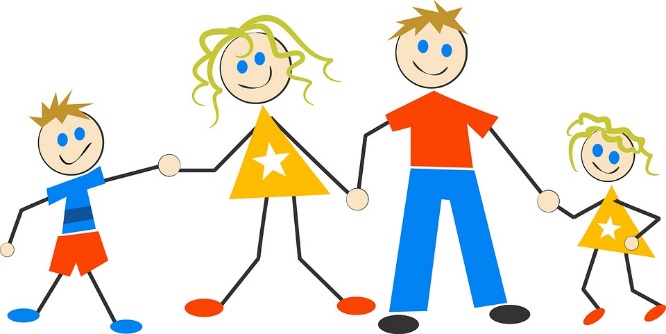 Yhteistyö siirtymävaiheissa Joensuun seudun esiopetuksessaHuoltajien kanssa tehtävä yhteistyö siirtymävaiheissa Ennen esiopetuksen alkamista lapsille ja huoltajille järjestetään esiopetukseen tutustumistilaisuus. Huoltajille annetaan riittävästi tietoa esiopetusryhmän käytännöistä, esiopetuksen sisällöistä ja toimintatavoista. Esiopetusvuoden alkaessa järjestetään vanhempaintilaisuus. Esiopetusyksiköt kuvaavat omassa vuosisuunnitelmassaan kuinka tiedottaminen ja huoltajille tarkoitetut tilaisuudet toteutetaan.Esikoulusta kouluun tiedonsiirtoEsiopetuksesta kouluun siirryttäessä esiopetusryhmät voivat käyttää esiopetussuunnitelman liitteenä olevaa Terveiset kouluun- tiedonsiirtolomaketta tai omaa kuntakohtaista lomaketta. Esiopetuksen opettaja kokoaa esiopetusvuoden aikana tehdyt havainnot lapsen taidoista, vahvuuksista ja tuen tarpeista tiedonsiirtolomakkeelle. Esiopetuksen opettaja käy tiedonsiirtolomakkeen läpi huoltajien kanssa ja pyytää heiltä allekirjoituksen ja luvan tietojen siirtämiseen.Esiopetusryhmien opettajat ja koulun henkilöstö toteuttavat tiedonsiirtopalaverin koulutulokkaista lähikoulupäätöksen jälkeen nivelsuunnitelmassa määritetyllä tavalla.Joskus lapsen siirtyminen kouluun vaatii tavallista enemmän yhteistä keskustelua esiopetuksen ja koulun henkilöstön ja huoltajien kesken. Tällöin on hyvä järjestää yhteinen neuvottelu johon osallistuvat huoltajat, koulun edustaja sekä esiopetuksen opettaja ja tarvittaessa erityislastentarhanopettaja, esiopetusvuoden keväällä tai ensimmäisen luokan syksyllä. Tilaisuudessa keskustellaan asioista, jotka tukevat lapsen oppimista ja jotka olisi hyvä ottaa huomioon koulun alettua. Tehostetussa tiedonsiirrossa on oleellista siirtää tietoa niistä toimintatavoista ja oppimisympäristön muutoksista, joita lapsen tukemiseksi on käytetty ja joista lapsen on katsottu erityisesti hyötyvän. Tiedonsiirtoon kiinnitetään erityisesti huomiota niiden lasten osalta, joiden tuen muoto muuttuu.Siirtyminen kotoa tai aiemmasta varhaiskasvatuksesta esiopetukseen ja esiopetuksesta kouluun ovat lapselle tärkeitä elämänvaiheita. Siksi siirtymävaiheen käytäntöjen tulee olla suunnitelmallisia. Nivelvaihesuunnitelmissa kuvataan siirtymävaiheen käytänteet ja yhteistyötahot (LIITE 2)Yhteistyön käytäntöjä arvioidaan ja kehitetään jatkuvasti. Arviointia suoritetaan vuosisuunnitelman arvioinnin yhteydessä ja työkokouksissa lukuvuoden aikana.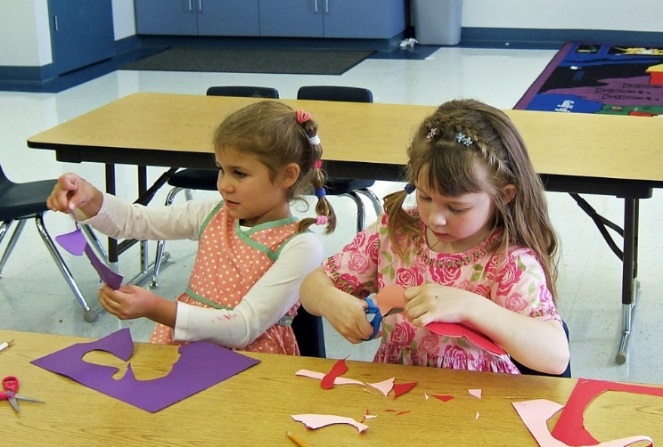 4. Esiopetuksen toteuttamisen periaatteet Esiopetuksen toteuttamisessa otetaan huomioon aiemmissa luvuissa kuvatut esiopetuksen yleiset tavoitteet sekä toimintakulttuurille asetetut tavoitteet. 4.1 Monipuoliset työtavat Ohjattu ja lasten omaehtoinen leikki sekä havainnolliset, lasten aktiivisuutta ja luovuutta edistävät työtavat ovat olennainen osa esiopetuksen toimintaa. Työtapojen valintaa ja käyttöä ohjaavat esiopetukselle asetetut tehtävät ja tavoitteet sekä lasten tarpeet, edellytykset ja kiinnostuksen kohteet.  Monipuolisilla työtavoilla tuetaan lasten kasvua ja oppimista, heidän laaja-alaisen osaamisensa (luku 2.5) kehittymistä sekä vahvistetaan heidän sosiaalisia taitojaan.  Esiopetuksessa työtavat ovat sekä oppimisen väline että opettelun kohde - vähitellen kehittyvä taito, jota lapset tarvitsevat oppimisen polulla. Tämän vuoksi on tärkeää, että opettaja ohjaa lapsia kokeilemaan ja käyttämään erilaisia työtapoja ryhmissä, työpareina ja itsenäisesti.  Lapset osallistuvat toiminnan suunnitteluun, työtapojen valintaan ja tekevät erilaisia työtehtäviä. Tämä on arjen osallisuutta, jonka tavoitteena on tukea lasten aloitteellisuuden kehittymistä ja omaa vastuunottoa. Oppimista edistää se, että lapset ovat mukana miettimässä työskentelyn tavoitteita ja he tietävät, mitä heiltä odotetaan. Tehtyjen valintojen ja työskentelyn onnistumista arvioidaan yhdessä. Leikkiessään lapset oppivat ja hahmottavat maailmaa. Tämän vuoksi leikki eri muodoissaan on keskeistä esiopetuksessa. Kokemukselliset ja toiminnalliset työtavat tarjoavat elämyksiä ja vahvistavat lasten oppimismotivaatiota.  Tavoitteena on, että lapset käyttävät kaikkia aistejaan, liikkuvat, kehittävät muistiaan ja mielikuvitustaan sekä nauttivat oivaltamisesta. Oppimisen ja yhteisöllisten toimintatapojen kehittymisen tukemiseksi esiopetuksessa käytetään esimerkiksi erilaisia pelejä. Yhdessä työskenneltäessä lapsia rohkaistaan kyselemään, ihmettelemään, tutkimaan, päättelemään ja ratkaisemaan ongelmia sekä toimimaan tavoitteellisesti yhteisen päämäärän suuntaisesti. Lapsille järjestetään myös mahdollisuuksia kokeilla ja toimia itsenäisesti. Monipuolisten työtapojen käyttö edellyttää, että oppimisympäristöissä on riittävästi erilaisia leikkiin ja opetteluun soveltuvia materiaaleja, havainto- ja työvälineitä sekä mahdollisuuksia käyttää tieto- ja viestintäteknologiaa. Toimivat oppimisympäristöt tarjoavat tilaisuuksia eriyttää lasten työskentelyä. Onnistumisen kokemuksilla ja kannustavalla palautteella tuetaan lasten myönteisen itsetunnon kehittymistä. Tavoitteena on, että lasten halu kokeilla ja opetella vahvistuu ja heille syntyy luottamus siihen, että he pystyvät oppimaan uutta. Työtapoja kehitetään yhteisesti henkilöstön itsearvioinnin sekä lapsilta ja huoltajilta saadun palautteen perusteella. 4.2 Arviointi opetuksen ja oppimisen tukena Arviointi on kiinteä osa esiopetusta. Arvioinnilla on esiopetuksessa kaksi tehtävää: sen avulla suunnitellaan ja kehitetään opetusta sekä tuetaan kunkin lapsen hyvinvointia, kasvua ja oppimista. Arviointi on havainnoinnin, dokumentoinnin, arviointipäätelmien ja palautteen muodostama kokonaisuus, johon osallistuvat opettajien lisäksi muu esiopetuksen henkilöstö sekä lapset ja huoltajat. Esiopetuksen tehtävänä on edistää yhteistyössä huoltajien kanssa lasten kehitys- ja oppimisedellytyksiä. Tavoitteellisen ja lasten kehitystä tukevan opetuksen edellytyksenä on, että opettaja saa tietoa lasten aiemmista kasvuympäristöistä, kehittymisestä ja oppimisesta sekä mielenkiinnon kohteista.  Keskeisiä tiedonlähteitä ovat lapsen huoltaja, aiemman varhaiskasvatuksen henkilöstö sekä lapsi itse. Esiopetuksen opettaja hyödyntää tietoja lapsen henkilökohtaisten tavoitteiden suunnittelussa yhteistyössä huoltajan ja lapsen kanssa. Suunnittelun apuna voidaan käyttää lapsikohtaista esiopetuksen oppimissuunnitelmaa. Opettaja seuraa kunkin lapsen kehittymistä ja oppimista esiopetuksen aikana.  Seurannan kohteena ovat lasten työskentely, käyttäytyminen ja heidän oppimisensa edistyminen eri tiedon- ja taidonaloilla. Seuranta perustuu jatkuvaan havainnointiin sekä monipuoliseen dokumentointiin. Lasten tekemät työt ja omat kokemukset ovat osa dokumentointia ja arviointia. Myös huoltajan havainnot lapsensa oppimisesta ja hyvinvoinnista ovat tärkeitä.  Kootun seurantatiedon ja siitä johdettujen arviointipäätelmien pohjalta opettaja suuntaa opetusta ja oppimisympäristöjä sekä lasten mahdollisesti saamaa tukea. Opettaja ja lasta ohjaava muu henkilöstö antavat lapsille päivittäin rohkaisevaa ja kannustavaa palautetta lasten vahvuuksista ja kehittämisalueista. Koottua dokumentaatiota käytetään niin, että kukin lapsi voi havaita edistymistään. Tämä rakentaa lasten myönteistä käsitystä itsestään oppijana.  On tärkeää, että huoltajat saavat usein palautetta lapsensa työskentelystä, käyttäytymisestä ja oppimisen edistymisestä, jotta he voivat osaltaan tukea lastaan.
Esiopetuksessa kehitetään lasten edellytyksiä itsearviointiin. Lapsia rohkaistaan kuvaamaan, mistä he esiopetuksessa pitävät, missä he ovat omasta mielestään onnistuneet ja mitä he haluaisivat opetella jatkossa.  Opettaja ohjaa lapsia myös pohtimaan yhteisten tehtävien onnistumista. Lasten oppimisen polun aikana vähitellen kehittyvä itsearviointitaito on osa oppimisen taitoja. On tärkeää, että tarpeelliset tiedot kunkin lapsen esiopetuksen aikaisesta työskentelystä sekä kasvun ja oppimisen etenemisestä ovat opettajan käytettävissä lapsen siirtyessä ensimmäiselle luokalle. Tämä varmistetaan esiopetuksen ja koulun henkilöstön sekä huoltajien ja lasten yhteistyöllä. Tietojen siirtämisessä voidaan hyödyntää esiopetuksen aikana koottuja kunkin lapsen etenemistä kuvaavia dokumentteja sekä lapselle mahdollisesti laadittua oppimissuunnitelmaa tai HOJKSia.  Opetuksen järjestäjä vastaa toimivien siirtymävaiheen käytäntöjen luomisesta. Tietojen siirrossa noudatetaan voimassa olevia säännöksiä. Opetushenkilöstön tavoitteellinen itsearviointi on esiopetuksen laadun ylläpitämisen ja kehittämisen ehto. Opettajat käyttävät lasten kasvun ja oppimisen seurannasta saamaansa arviointitietoa ja dokumentaatiota pedagogisessa suunnittelussa ja opetuksen uudelleen suuntaamisessa.  Lapsilta ja huoltajilta saatu palaute otetaan huomion toiminnan kehittämisessä.  Lapsille voidaan antaa lukuvuoden päätteeksi esiopetuksen osallistumistodistus. Todistus annetaan huoltajan sitä pyytäessä. Todistukseen merkitään todistuksen, opetuksen järjestäjän, koulun/päiväkodin ja lapsen nimet sekä lapsen henkilötunnus ja todistuksen antamispäivä.  Lisäksi todistukseen merkitään, että todistus on Opetushallituksen 22.12.2014 hyväksymien esiopetuksen opetussuunnitelman perusteiden mukainen. Todistus voi sisältää yleiskuvauksen toteutuneesta esiopetuksesta.  Todistukseen ei merkitä lapsen persoonaan, oppimisen etenemiseen tai lapsen toimintaan liittyviä kuvauksia. 4.3 Opetuksen yhteiset tavoitteet ja oppimiskokonaisuudetEsiopetus on luonteeltaan eheytettyä opetusta, joka muodostuu eri laajuisista ja eri tavoin toteutetuista oppimiskokonaisuuksista. Oppimiskokonaisuuksien toteuttamisen lähtökohtina ovat lasten kiinnostuksen kohteet sekä tässä luvussa kuvatut opetukselle asetettavat yhteiset tavoitteet (kuvio 1). Yhteiset tavoitteet perustuvat eri tiedon- ja taidonaloista nouseviin, esiopetuksen kannalta oleellisiin opetuksen tavoitteisiin sekä laaja-alaiselle osaamiselle asetettuihin tavoitteisiin.  Yhteiset tavoitteet ovat opettajan työtä ohjaavia tavoitteita. Oppimiskokonaisuuksina toteutetun opetuksen tavoitteena on tukea lasten kokonaisvaltaista kasvua ja hyvinvointia sekä tarjota monipuolinen perusta heidän osaamisensa edistymiselle. Leikki ja muut lapsille ominaiset tavat oppia ja työskennellä ovat opetuksen ja toiminnan lähtökohtana. Oppimiskokonaisuuksien kesto ja toteutustapa vaihtelevat valitun aihepiirin, tilanteen ja lasten oppimisen etenemisen mukaan. Lapset osallistuvat oppimiskokonaisuuksien suunnitteluun ja toteutumisen arviointiin opettajan ohjauksessa. On tärkeää, että jokaisella lapsella on mahdollisuus oppia ja työskennellä omaan tahtiinsa sekä kehittää taitojaan vuorovaikutuksessa toisten lasten, opettajan ja muun henkilöstön kanssa monipuolisissa oppimisympäristöissä. Oppimiskokonaisuuksien tehtävä on tarjota lapsille uusia ja innostavia oppimiskokemuksia sekä mahdollisuuksia työskennellä kullekin lapselle sopivia oppimisen haasteita sisältävien tehtävien parissa. Opetuksessa otetaan huomioon lasten erilaiset tuen tarpeet ja annetaan lapsille riittävästi tukea heti tuen tarpeen ilmetessä.Tässä luvussa kuvatut opetukselle asetetut yhteiset tavoitteet on ryhmitelty viideksi kokonaisuudeksi.   Kuhunkin kokonaisuuteen on koottu tavoitteita, joilla on toisiinsa liittyviä opetuksellisia ja kasvatuksellisia tehtäviä. Eri kokonaisuuksien tavoitteita ja sisältöjä yhdistellään pedagogisesti tarkoituksenmukaisella tavalla esiopetuksen oppimiskokonaisuuksia muodostettaessa. Kuvio 1. Oppimiskokonaisuuksien muodostaminenIlmaisun monet muodotLasten oppimisedellytykset, sosiaaliset taidot ja myönteinen minäkuva vahvistuvat, kun he saavat valmiuksia ympäröivän maailman jäsentämiseen. Nämä valmiudet kehittyvät, kun lapset tutkivat, tulkitsevat ja ilmaisevat itseään ja maailmaa erilaisia ilmaisun taitoja harjoittelemalla. Harjoittelu tukee myös lasten keskittymiskyvyn ja itsesäätelytaitojen kehittymistä. Esiopetuksen tehtävä on kehittää lasten ilmaisua musiikillisen, kuvataiteellisen, käsitöiden sekä suullisen ja kehollisen ilmaisun perustaitoja harjoittelemalla. Kulttuurin ja ilmaisun eri muotoihin tutustuminen vahvistaa lasten osallistumisen ja vaikuttamisen taitoja sekä monilukutaidon kehittymistä.   Eri ilmaisumuotojen käyttö esiopetuksen arjessa ja juhlissa tarjoaa mahdollisuuksia tuoda esille kulttuurista monimuotoisuutta ja iloita siitä.  Kielen rikas maailma Kieli on lapsille sekä oppimisen kohde että väline. Esiopetusiässä kielestä tulee yhä vahvemmin lasten ajattelun, ilmaisun ja vuorovaikutuksen väline, jonka avulla he jäsentävät arkeaan ja rakentavat maailmankuvaansa. Esiopetuksen tehtävä on tukea lasten kielellisten taitojen kehitystä kokonaisvaltaisesta kielen merkityksen hahmottamisesta kohti yksityiskohtaisempaa kielen rakenteiden ja muodon havaitsemista. Keskeistä on vahvistaa lasten kiinnostusta ja uteliaisuutta puhuttua kieltä sekä lukemista ja kirjoittamista kohtaan. Kielellinen mallintaminen ja runsas myönteinen palaute ovat tärkeitä oppimiselle. Erilaisten viestien tulkitseminen ja tuottaminen suullisesti ja viestinnän välineitä käyttäen ovat osa vähitellen kehittyvää monilukutaitoa sekä tieto- ja viestintäteknologista laaja-alaista osaamista. Esiopetuksessa lasten kielellisen ja kulttuurisen taustan monimuotoisuus tunnistetaan, sitä kunnioitetaan ja sen jatkuvuutta tuetaan. Eri kielten havainnointi tukee lasten kielitietoisuutta sekä kulttuuriseen osaamiseen ja vuorovaikutukseen liittyvän laaja-alaisen osaamisen kehittymistä. Minä ja meidän yhteisömmeLasten elinpiiri laajenee heidän kasvaessaan. Kodin perinteiden, toimintamallien, arvojen ja katsomusten lisäksi lapset kohtaavat toisenlaisia tapoja ajatella ja toimia. Esiopetuksen tehtävä on vahvistaa lasten valmiuksia ymmärtää yhteiskunnan monimuotoisuutta ja toimia siinä. Aihetta lähestytään historiallisesta ja yhteiskunnallisesta sekä etiikan ja katsomusten näkökulmista.  Lähiyhteisön menneisyyttä sekä ajankohtaisia asioita pohtimalla suunnataan lasten mielenkiintoa yhteiskunnallisiin asioihin. Arjen eettisten valintojen pohdinta sekä omien tunnetaitojen kehittäminen ja rakentavan käyttäytymisen harjoittelu vahvistavat lasten vuorovaikutustaitoja. Tutustuminen lähiyhteisön tapoihin sekä uskontoihin ja muihin katsomuksiin yhdessä kokonaisuuden muiden tavoitteiden kanssa tukee lasten kulttuurisen osaamisen ja vuorovaikutustaitojen kehittymistä sekä ajatteluun ja oppimiseen liittyvää laaja-alaista osaamista. Opetuksessa toimitaan yhteistyössä huoltajien kanssa kunkin perheen taustaa, katsomuksia ja arvoja kuullen. Tutkin ja toimin ympäristössäni Lasten toimintaympäristö - lähiluonto ja rakennettu ympäristö sekä muut esiopetuksen oppimisympäristöt - tarjoavat runsaasti aineksia lasten oppimiselle. Erityisen tärkeää opetuksen liittäminen lasten kokemusmaailmaan ja heidän toimintaympäristöönsä on matemaattisten taitojen opettelussa sekä teknologia- ja ympäristökasvatusten toteuttamisessa.  Toimintaympäristöön liittyvät havainnot, kokemukset ja tiedot, niiden jäsentäminen ja kuvaaminen auttavat lapsia kehittymään ajattelijoina ja oppijoina. Kehittyvä taito nimetä asioita sekä ymmärtää ja käyttää erilaisia käsitteitä edistää lasten monilukutaitoa. Esiopetuksen tehtävänä on tukea lasten matemaattisen ajattelun kehittymistä ja kiinnostusta matematiikkaan. Tehtävänä on myös vahvistaa lasten luonnontuntemusta ja luontosuhdetta sekä tutustua arjen teknologiaan. Esiopetuksessa tutustutaan tutkivaan oppimiseen havainnoimalla ja tutkimalla ympäristöä sekä kokeilemalla ja päättelemällä. Kasvan ja kehityn Itsestä huolehtiminen ja siihen liittyvät arjen taidot ovat osa esiopetuksen tavoitteena olevaa laaja-alaista osaamista. Kehittyäkseen tällä osaamisen alueella lapset tarvitsevat kokemuksia, tietoja ja pohdintaa, joiden pohjalta heidän arvostuksensa ja taitonsa voivat vähitellen kehittyä. Esiopetuksessa tehtävää lähestytään liikunnan, ruuan, kuluttajuuden, terveyden sekä turvallisuuden näkökulmista. Esiopetuksen tehtävänä on luoda pohjaa terveyttä ja hyvinvointia arvostavalle ja liikunnalliselle elämäntavalle sekä kehittää lasten terveysosaamista ja turvataitoja.  Lisäksi tehtävänä on edistää kestävään elämäntapaan kuuluvia ruoka-, kulutus- ja puhtaustottumuksia. 4.4 Kieleen ja kulttuuriin liittyviä erityiskysymyksiä Kaikkien lasten esiopetuksessa noudatetaan samoja esiopetuksen opetussuunnitelman perusteiden mukaisia esiopetuksen yleisiä kasvatus- ja oppimistavoitteita. Lasten vaihtelevat kielelliset ja kulttuuriset taustat ja valmiudet otetaan esiopetuksessa huomioon. Esiopetuksen tavoitteena on tukea jokaisen lapsen kieli- ja kulttuuri-identiteettien kasvua sekä opettaa lapsia kunnioittamaan eri kieliä ja kulttuureja. Erityisenä tavoitteena on tukea kaksi- ja monikielisten lasten eri kielten taitoa. Perusopetuslain mukaan esiopetuksessa käytettävä kieli on suomi tai ruotsi. Opetuskielenä voi olla myös saame, romani tai viittomakieli. Opetuskielenä voidaan käyttää myös muita kieliä, kun se ei vaaranna opetussuunnitelman perusteissa asetettujen tavoitteiden saavuttamista. Erillisessä ryhmässä esiopetus voidaan antaa pääosin tai kokonaan muulla kielellä.  Huoltajille tarkoitettu tiedotus ja keskeiset asiakirjat tulee olla saatavana perusopetuslain mukaisella esiopetuksen opetuskielellä. Erilaiset kieli- ja kulttuuritaustat esiopetuksessaSaamelaislasten esiopetuksen erityisenä tavoitteena on vahvistaa lasten saamelaista identiteettiä ja tietoisuutta omasta kulttuuristaan sekä antaa lapsille mahdollisuus opetella saamelaisia perinnetietoja ja -taitoja. Opetuksessa voidaan hyödyntää lähiympäristöä sekä yhteistyötä huoltajien ja saamelaisyhteisön kanssa. Esiopetusta voidaan järjestää saamenkielisenä tai kaksikielisenä kielikylpyopetuksena. Silloin kun esiopetus järjestetään jollakin kolmesta saamen kielestä, sen erityisenä tavoitteena on vahvistaa kielen ymmärtämistä ja kielen käyttötaitoja. Tavoitteena on lisätä lasten valmiuksia toimia saamenkielisessä ympäristössä, oppia saamen kieltä ja saamen kielellä. Romanilasten esiopetuksen erityisenä tavoitteena on vahvistaa lasten identiteettikehitystä ja tietoisuutta omasta historiastaan ja kulttuuristaan. Lisäksi tuetaan kaksikielisyyttä yhteistyössä lasten perheiden kanssa. Lapsille annetaan romanikielen opetusta mahdollisuuksien mukaan. Romanikielen opetuksessa tutustutetaan lapsia romanikieleen ja -kulttuuriin, laajennetaan sana- ja ilmaisuvarantoa sekä rohkaistaan käyttämään kieltä erilaisissa kielenkäyttötilanteissa.Viittomakieltä käyttävien lasten esiopetus toteutetaan ensisijaisesti viittomakielisessä ryhmässä tai sekaryhmässä, joka koostuu viittomakielisistä ja puhuttua kieltä käyttävistä lapsista. Viittomakielisen esiopetuksen tavoitteena on tukea ja vahvistaa lasten kieli- ja kulttuuri-identiteettiä antamalla heille mahdollisuus omaksua viittomakieltä. Tavoitteena on myös vahvistaa lasten suomalaista tai suomenruotsalaista viittomakielistä ilmaisua ja viittomavarantoa sekä rohkaista käyttämään viittomakieltä ja lisätä lasten valmiuksia toimia erilaisissa kieliympäristöissä. Esiopetuksessa tuetaan vieraskielisten ja monikielisten lasten kielitaidon sekä identiteetin ja itsetunnon kehittymistä. Suomen/ruotsin kielen taidon kehittymistä edistetään kielitaidon eri osa-alueilla lasten tarpeista ja edellytyksistä lähtien sekä ohjatusti että esiopetuksen arjessa. Erillistä suomi/ruotsi toisena kielenä -opetusta ja lasten oman äidinkielen/äidinkielten opetusta tarjotaan mahdollisuuksien mukaan. Mikäli kunta järjestää valmistavaa opetusta, voivat maahanmuuttajataustaiset lapset osallistua siihen. Jos lapsi pystyy seuraamaan esiopetusta, voi hän siirtyä esiopetukseen jo ennen valmistavan opetuksen päättymistä.Kaksikielinen esiopetus Kaksikielisen esiopetuksen tavoitteena on hyödyntää lasten varhaisen kielenoppimisen herkkyyskautta tarjoamalla tavanomaista esiopetusta monipuolisempaa kielikasvatusta. Opetuksessa luodaan motivoivia kieltenoppimistilanteita, joilla rakennetaan pohjaa elinikäiselle kielten opiskelulle. Tavoitteena on, että toiminta monikielisessä ympäristössä kehittää lasten kielitietoisuutta. Lasten kaksi- tai monikielistä kieli-identiteettiä tuetaan ja heille tarjotaan tilaisuuksia käyttää ja omaksua kieliä toiminnallisesti ja leikinomaisesti. Myös monenlaiset kulttuurit, joita tuodaan tietoisesti esiin ja keskusteltavaksi, kohtaavat luontevasti tällä tavoin järjestetyssä opetuksessa. Suppeamman kaksikielisen esiopetuksen tavoitteena on herättää lasten mielenkiinto ja myönteinen asenne kieltä kohtaan. Laajamittaisessa kaksikielisessä esiopetuksessa pyritään luomaan lapsille valmiuksia toimia kaksikielisessä ympäristössä ja oppia opetuskielen lisäksi myös muulla kielellä. Kaksikielistä opetusta voidaan toteuttaa usealla tavalla. Yhteistä toteutustavoille on se, kielet eivät ole pelkästään opetuksen ja oppimisen kohteena, vaan niitä käytetään oppimiskokonaisuuksien opetuksessa ja esiopetuksen arjen toiminnassa. Laajamittainen kaksikielinen esiopetusKotimaisten kielten varhainen täydellinen kielikylpy esiopetuksessaRuotsinkielistä kielikylpyä voidaan järjestää suomenkielisessä esiopetuksessa ja suomenkielistä kielikylpyä ruotsinkielisessä esiopetuksessa. Lisäksi sekä suomen- että ruotsinkielisessä esiopetuksessa voidaan järjestää saamenkielistä kielikylpyä. Kotimaisten kielten varhainen täydellinen kielikylpy on ohjelma, joka alkaa esiopetuksesta ja kestää perusopetuksen loppuun. Esiopetuksen ja koulun opetuskieli sekä toinen kotimainen kieli tai saamen kieli muodostavat kokonaisuuden. Esiopetus toteutetaan pääosin kielikylpykielellä.  Lasten äidinkielen tai äidinkielten taitojen kehittymistä tuetaan yhteistyössä kotien ja huoltajien kanssa. Kielikylpyopettaja käyttää johdonmukaisesti ainoastaan kielikylpykieltä. Lapsia kannustetaan kielikylpykielen monipuoliseen käyttöön, mutta heillä tulee olla mahdollisuus tulla ymmärretyksi myös äidinkielellään. Lapsia kannustetaan opetuskielisen kulttuurin lisäksi myös toisen kotimaisen kielen mukaiseen tai saamelaiseen kulttuuriin tutustumiseen. Kotimaisten kielten kielikylvyn tavoitteena on antaa lapsille valmiudet jatkaa opiskelua sekä opetuskielellä että toisella kotimaisella kielellä tai saamen kielellä. Esiopetuksen ja tulevan kielikylpykoulun välisessä yhteistyössä varmistetaan, että koulussa on käytettävissä riittävästi tietoa kouluun siirtyvien lasten kielenkehityksen vaiheesta. Muu laajamittainen kaksikielinen esiopetusMuussa laajamittaisessa kaksikielisessä esiopetuksessa osa toiminnasta (vähintään 25 %) toteutetaan jollakin muulla kielellä kuin perusopetuslaissa säädetyllä opetuskielellä. Jotkut lapsista voivat puhua kyseistä kieltä äidinkielenään. Toiminta suunnitellaan siten, että eri kieliryhmät saavat oppimiselleen tarvittavaa tukea. Ryhmissä voi olla myös lapsia, joille kumpikaan opetuksessa käytettävä kieli ei ole äidinkieli. Pääsääntöisesti nämä lapset ohjataan valmistavaan opetukseen, jos sellaista on saatavilla.  Kaksikielisessä esiopetuksessa toiminta suunnitellaan niin, että kahdella kielellä toteutetusta esiopetuksesta muodostuu kokonaisuus, jossa molemmat kielet ovat läsnä ja kehittyvät vähitellen opettajan mallintamisen ja lasten aktiivisen toiminnan kautta. Mikäli mahdollista, kukin opettaja käyttää vain jompaakumpaa kieltä aktiivisesti. Lapsia kannustetaan monipuoliseen kielenkäyttöön. Myös opetuskieliin liittyviä kulttuureita tuodaan lasten ulottuville. Tavoitteena on valmius jatkaa opiskelua molemmilla kielillä. Tavoite asettaa vaatimuksia oppimisympäristöille ja edellyttää yhteistyötä esiopetuksen ja perusopetuksen järjestäjän välillä lasten siirtyessä perusopetukseen.Suppeampi kaksikielinen esiopetusKielirikasteinen esiopetusKielirikasteisella esiopetuksella tarkoitetaan esiopetusta, jossa alle 25 % toiminnasta järjestetään säännöllisesti ja suunnitellusti jollakin muulla kuin perusopetuslaissa säädetyllä opetuskielellä. Kielirikasteinen esiopetus antaa luontevia mahdollisuuksia tuoda monikielisyyttä ja kulttuurien kohtaamisia esiin esiopetuksen arjessa ja toimintakulttuurissa. Tavoitteena on, että lapset olisivat sekä kielen oppijoita että käyttäjiä. Tavoitteena voi olla siirtyminen kielirikasteiseen tai muuhun kaksikieliseen perusopetukseen4.5 Paikallisesti päätettävät asiatMonipuoliset työtavat Paikallisessa opetussuunnitelmassa kuvataan,millaisia työtapojen valintaa ja käyttöä ohjaavia periaatteita paikallisesti käytetäänmiten henkilöstön itsearviointia sekä huoltajilta ja lapsilta saatua palautetta käytetään työtapojen kehittämisessä.Arviointi opetuksen ja oppimisen tukenaPaikallisessa opetussuunnitelmassa tarkennetaan perusteissa kuvattuja esiopetuksen arvioinnin periaatteita ja käytäntöjä. Lisäksi paikallisessa opetussuunnitelmassa päätetään ja kuvataan, miten arviointia koskevan tiedon siirron käytännöt toteutetaan lapsen siirtyessä perusopetukseen tai lapsen vaihtaessa esiopetuspaikkaamiten henkilöstön itsearviontiin perustuvia tietoja sekä lapsilta ja huoltajilta saatua palautetta käytetään esiopetuksen laadun ylläpitämisessä ja kehittämisessämillaista osallistumistodistusta käytetään. Opetuksen yhteiset tavoitteet ja oppimiskokonaisuudetPaikalliseen opetussuunnitelmaan liitetään esiopetuksen yhteiset tavoitteet, jotta esiopetuksen yhtenäisyys voi toteutua. Lisäksi opetussuunnitelmassa kuvataan, miten lasten mielenkiinnon kohteet otetaan huomioon oppimiskokonaisuuksien toteuttamisessa. Paikallisessa opetussuunnitelmassa voidaan tarkentaa yhteisten tavoitteiden kuvauksia.Kieleen ja kulttuuriin liittyviä erityiskysymyksiäPaikallisessa opetussuunnitelmassa otetaan huomioon, että lasten kieli- ja kulttuuritaustat vaihtelevat. Opetussuunnitelmassa kuvataan eri kieli- ja kulttuuriryhmien opetusta sekä kaksikielistä opetusta niiltä osin kuin paikallinen esiopetuksen järjestäminen edellyttää. Opetuksen järjestäjä antaa ohjeet, miten mahdollisiin yksikkökohtaisiin esiopetuksen opetussuunnitelmiin kirjataan tarvittavat täsmennykset, jotta kansallisesti ja paikallisesti asetetut tavoitteet voivat toteutua.4.6. Esiopetuksen toteuttamisen periaatteet Joensuun seudulla					4.6.1 Monipuoliset työtavatLapsen toiveet ja mielenkiinnon kohteet otetaan huomioon työtapoja suunniteltaessa. Työtavat voivat vaihdella tilanteen ja tarpeen mukaan. Leikki on esiopetuksen tärkein työtapa. Kun lapset ovat mukana suunnittelemassa työtapoja ja toimintoja, silloin he tietävät mitä ja millaista toimintaa heiltä odotetaan.Lapselle tarjotaan mahdollisuuksia leikkiin ja toiminnalliseen oppimiseen, tutustumiseen ja tutkimiseen erilaisissa oppimisympäristöissä: sisällä, ulkona, luonnossa, kulttuuriympäristössä ja yhteistyökumppaneiden kanssa toteutettavassa toiminnassa. Opetus perustuu eheyttävään ja ilmiölähtöiseen oppimiseen. Oppiminen tapahtuu vuorovaikutuksessa toisten lasten ja aikuisten kanssa ja lapselle annetaan mahdollisuus kokea yhteisöllisyyttä ja yhteenkuuluvuutta. Lapselle tulee olla tarjolla tilaa, aikaa, välineitä, leikkirauhaa tai leikkikavereita, tällöin oppiminen on luontevaa ja liittyy lapselle merkityksellisiin asioihin. Työtavat ovat paitsi oppimisen väline, niin myös oppimisen kohde. Jokaisessa esiopetusryhmässä tulee olla mahdollisuus tieto- ja viestintäteknologian (tvt:n) käyttöön opetuksessa. Esiopetuksen työtapoina käytetään myös draamakasvatusta, tutkimista, havainnointia, kuuntelemista, keskustelua, lukemista, loruja, kertomista, laulamista, soittamista, käsillä tekemistä, liikunnan keinoja, pelaamista, luontoon tutustumista, vierailuja ja retkiä. Sähköistä dokumentointia käytetään apuna arvioinnissa. 4.6.2 Arviointi opetuksen ja oppimisen tukenaArvioinnilla on esiopetuksessa kaksi tehtävää: sen avulla suunnitellaan ja kehitetään opetusta sekä tuetaan lapsen hyvinvointia. Opettajan tehtävänä on tehdä oppiminen näkyväksi lapselle. Lasten tekemiä töitä laitetaan esille, dokumentoidaan ja niitä tarkastellaan yhdessä lapsen tai lapsiryhmän kanssa. Töiden ja tuotosten tarkastelu perustuu kannustavaan ja positiiviseen palautteeseen. Samalla harjoitellaan tärkeitä itse- ja vertaisarviointitaitoja.Esiopetuksessa arvioinnin painopiste on lapsen kokonaiskehityksen seurannassa. Lapsen vahvuuksista sekä tuen tarpeista saadaan tietoa jatkuvan havainnoinnin perusteella. Keskeistä ei ole arvioida vain sitä, mitä lapsi osaa itsenäisesti ja yksin. Tärkeää on seurata, miten hän toimii yhdessä muiden kanssa ja muiden avustamana. Työskentelytaitoja, tunneilmaisua ja sosiaalisten taitojen, motoriikan ja hahmotuksen, kielellisten valmiuksien sekä matemaattisten valmiuksien ja ajattelutaitojen kehittymistä sekä lapsen yleistä kasvua ja kehittymistä seurataan ja arvioidaan yhdessä lapsen ja huoltajien kanssa. Havaintojen perusteella määritellään yhdessä huoltajien ja lapsen kanssa oppimisen tavoitteet. Arvioinnin apuna voidaan käyttää Terveiset koululle -lomaketta (liite). Lasten huoltajia tiedotetaan esiopetuksen arviointikäytänteistä esiopetuksen alkaessa. Lapseen liittyvän arviointitiedon siirtäminen kuvaillaan tarkemmin nivelvaihesuunnitelmassa ja vuosisuunnitelmassa.Esiopetusyksiköt käyttävät arvioinnista saatua palautetta oman toiminnan suunnittelun ja kehittämisen perustana. Arvioinnista saadun tiedon avulla etsitään kehittämiskohteita, jotka kuvataan vuosisuunnitelmassa. Esiopetuksen osallistumistodistusLukuvuoden päättyessä esiopetuksesta annetaan todistus, joka kertoo lapsen osallistumisesta esiopetukseen. Todistus laaditaan todistuspohjalle, joka on Opetushallituksen 22.12.2014 hyväksymien esiopetuksen opetussuunnitelman perusteiden mukainen. Todistukseen merkitään todistuksen, opetuksen järjestäjän, esiopetusyksikön ja lapsen nimi, lapsen henkilötunnus sekä todistuksen antamispäivä. Esiopetusyksikkö voi käyttää haluamaansa todistuspohjaa, joka täyttää vaaditut kriteerit.4.6.3 Opetuksen yhteiset tavoitteet ja oppimiskokonaisuudetEsiopetuksen toteuttamisessa otetaan huomioon aiemmissa luvuissa kuvatut esiopetuksen yleiset tavoitteet sekä toimintakulttuurille asetetut tavoitteet. Esiopetusvuoden aikana opitaan tärkeitä oppimaan oppimisen taitoja, kuten esim. itseohjautuvuuden, oma-aloitteisuuden ja itsesäätelyn taitoja. Tietojen ja taitojen lisäksi lapsen tunne omasta kyvykkyydestään selvitä vastaan tulevista haasteista sekä sinnikkyys saattaa aloitetut tehtävät loppuun vaikuttavat oppimiseen.  Opettajan antamalla kannustavalla palautteella on tärkeä rooli oppimismotivaation ylläpitämisessä ja herättämisessä. Esiopetuksessa huomioitavia asioita:Lasten omat havainnot ja ideat käyttöönLasten tuotosten tarkasteluYhteinen tekeminen, joka voi näkyä myös oppimisympäristössäLasten työskentelyn ja töiden dokumentointi eri välineilläPaikallisen kulttuuritarjonnan hyödyntäminenLaaja-alainen osaaminen: ajattelu ja oppiminen, kulttuurinen osaaminen, vuorovaikutus ja ilmaisu, itsestä huolehtiminen ja arjen taidot, monilukutaito, tieto- ja viestintäteknologinen osaaminen sekä osallistuminen ja vaikuttaminenLapset omaksuvat kestävän elämäntavan mukaisia ekologisia, sosiaalisia, kulttuurisia ja taloudellisia toimintatapoja.Tietoja ja taitoja opitaan opiskelemalla oppimiskokonaisuuksia, joita ovat: ilmaisun monet muodot, kielen rikas maailma, minä ja meidän yhteisömme, tutkin ja toimin ympäristössäni, kasvan ja kehityn.Ilmaisun monet muodot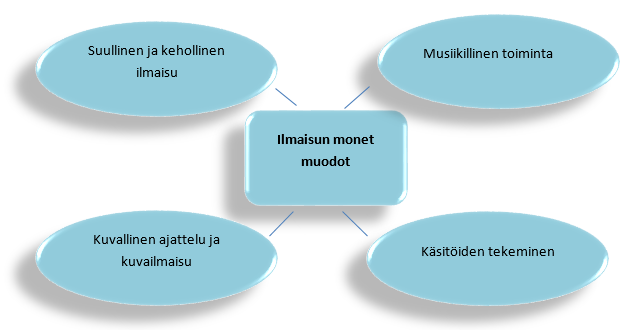 Kielen rikas maailma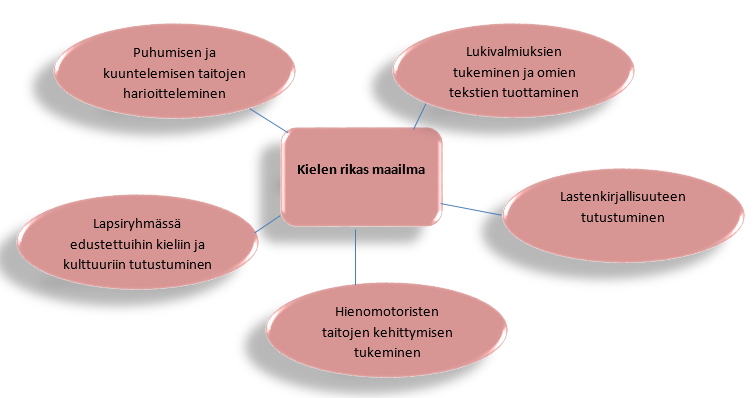 Minä ja meidän yhteisömme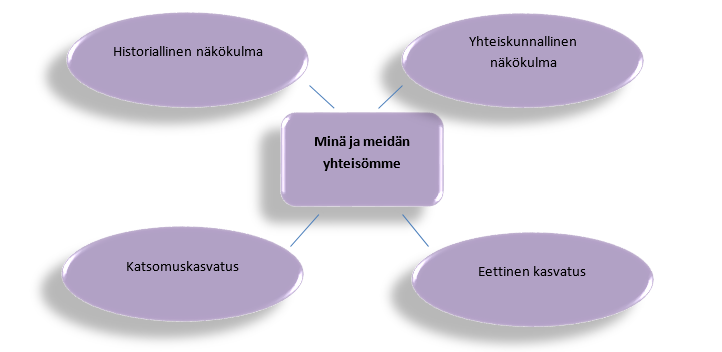 Tutkin ja toimin ympäristössäni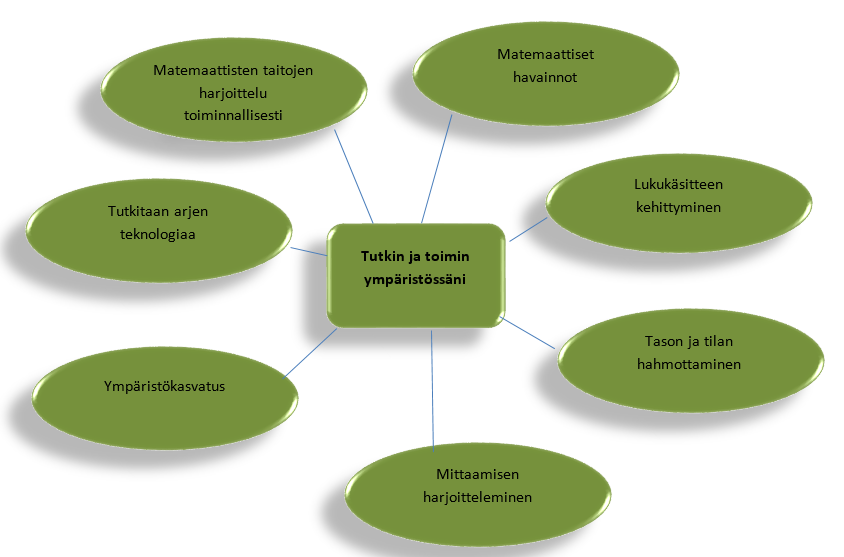 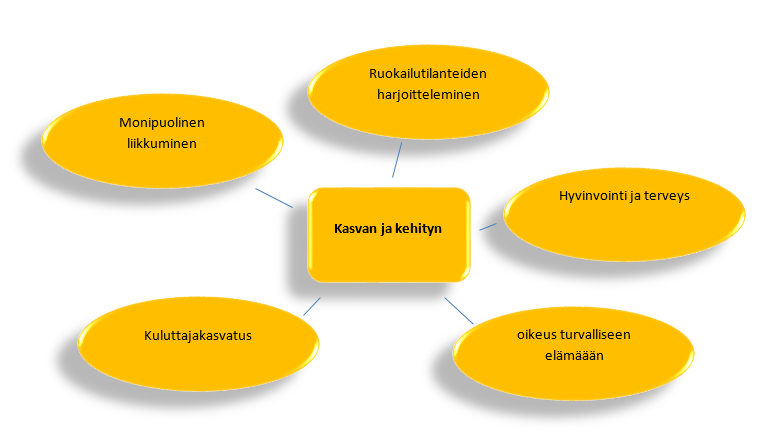 Kasvan ja kehitynKieleen ja kulttuuriin liittyviä erityiskysymyksiäOman äidinkielen ja kulttuurin säilymisen kannalta kodilla ja perheellä on ratkaisevan tärkeä osuus. Kodin ja koulun kasvatuskumppanuus korostuu opetettaessa eri kulttuuriryhmiin kuuluvia lapsia. Esiopetusryhmässä tulisi huomioida eri kieli- ja kulttuuriryhmiin kuuluvien lasten omat tavat ja perinteet. Opetuksessa tulee huomioida lapsen kulttuuri-tausta ja vahvistaa hänen kulttuuri-identiteettiään, vaikka opetuskieli olisikin valtaväestön käyttämä kieli. Viittomakielinen esiopetus Viittomakielinen esiopetus toteutetaan sekaryhmässä, joka koostuu viittomakielisistä ja puhuttua kieltä käyttävistä lapsista. Viittomakielisen esiopetuksen kielelliset tavoitteet ovat samat kuin muussakin esiopetuksessa. Esiopetuksen tavoitteena on vahvistaa ja rohkaista lasta käyttämään viittomakieltä ja näin lisätä lapsen valmiuksia toimia viittomakielisessä ympäristössä. Monikulttuurinen esiopetus Esiopetusikäisen maahanmuuttajalapsen opetus järjestetään yleensä muun esiopetuksen yhteydessä koulussa tai päiväkodissa. Opetuksessa käytetään monipuolisesti toiminnallisia menetelmiä ja välineitä. Sekä maahanmuuttajien että romanilasten opetuksessa toteutetaan esiopetuksen yleisiä kasvatus- ja oppimistavoitteita, kuitenkin siten, että lapsen äidinkieli ja kulttuuri otetaan huomioon. Oman kulttuurin tukemisen tavoitteena on, että lapsi tulee tietoiseksi omasta etnisestä tai kulttuuritaustastaan ja oppii arvostamaan sitä. Vanhempia kannustetaan puhumaan lapselle hänen omaa äidinkieltään.Joensuun seudun opetussuunnitelman luvussa 8 määritellään tarkemmin 6-vuotiaiden valmistavan opetuksen järjestäminen.5.  Lapsen kasvun ja oppimisen tuki  Esiopetuksen opetussuunnitelman perusteissa käytetään perusopetuslain mukaisesta oppimisen ja koulunkäynnin tuesta esiopetukseen paremmin sopivaa nimitystä kasvun ja oppimisen tuki. Kasvun ja oppimisen tuki ja lukuun 6 sisältyvä oppilashuolto muodostavat kokonaisuuden. Tässä luvussa määrätään perusopetuslain mukaisesta oppimisen ja koulunkäynnin tuesta. 5.1 Tuen järjestämistä ohjaavat periaatteetEsiopetukseen osallistuvat lapset kuuluvat perusopetuslain mukaisen kasvun ja oppimisen tuen piiriin. Lain mukaan lapsilla on oikeus saada riittävää tukea heti tuen tarpeen ilmetessä . Lapsen kasvun ja oppimisen tuen kolme tasoa ovat yleinen, tehostettu ja erityinen tuki. Perusopetuslaissa säädettyjä tukimuotoja ovat esimerkiksi osa-aikainen erityisopetus, tulkitsemis- ja avustajapalvelut sekä erityiset apuvälineet. Tukimuotoja voi käyttää kaikilla tuen tasoilla sekä yksittäin että samanaikaisesti toisiaan täydentävinä. Lapsen saaman tuen tulee olla joustavaa, pitkäjänteisesti suunniteltua ja tuen tarpeen mukaan muuttuvaa. Tukea annetaan niin kauan sekä sen tasoisena ja muotoisena kuin se on tarpeellista. Varhaisen tunnistamisen sekä kasvun ja oppimisen tuen tehtävänä on ehkäistä oppimisvaikeuksia sekä ongelmien monimuotoistumista ja syvenemistä. Kasvun ja oppimisen tuen järjestämisen lähtökohtana ovat kunkin lapsen ja lapsiryhmän vahvuudet sekä oppimis- ja kehitystarpeet. Esiopetuksessa huolehditaan siitä, että kaikki lapset saavat onnistumisen kokemuksia oppimisessa ja ryhmän jäsenenä toimimisessa. Näin tuetaan lasten myönteistä käsitystä itsestään. Monipuolista palautetta ja oppimisesta koottua tietoa käytetään suunnitelmallisesti lasten kannustamiseen ja ohjaamiseen. Tällä tehdään oppimisen edistyminen lapsille näkyväksi. Kasvun ja oppimisen tukeminen merkitsee yhteisöllisiä ja oppimisympäristöihin liittyviä ratkaisuja sekä lasten yksilöllisiin tarpeisiin vastaamista. Huomiota kiinnitetään erityisesti esteettömyyteen, oppimisvaikeuksien ennaltaehkäisyyn ja varhaiseen tunnistamiseen. Opettajien, erityisopettajien, esiopetuksen muun henkilöstön sekä muiden tuen ammattihenkilöiden monialainen yhteistyö lasten tuen tarpeen havaitsemisessa sekä tuen suunnittelussa ja toteuttamisessa on tärkeää. Yhteistyöhön kulloinkin osallistuvat ammattihenkilöt harkitaan tapauskohtaisesti.Periaatteena on, että tuen tarve arvioidaan, ja sitä koskevat ratkaisut ja perusopetuslain mukaiset päätökset tehdään mahdollisimman pian esiopetuksen alettua. Usein lapsen tuen tarve on havaittu jo ennen esiopetuksen alkamista. Esiopetuksen, lapsen aiemman varhaiskasvatuksen, neuvolan ja huoltajien yhteistyöllä turvataan lapsen hyvinvoinnin ja oppimisen jatkumoa. Tietoa lapsen mahdollisesti ennen esiopetusta saamista tukitoimista hyödynnetään esiopetuksessa. Tuen tarvetta arvioitaessa ensimmäiseksi tarkastellaan käytettyjä toimintatapoja, opetusjärjestelyjä ja oppimisympäristöjä sekä niiden soveltuvuutta lapselle. Tarkastelun pohjalta arvioidaan, voidaanko näitä muuttamalla toteuttaa lapselle paremmin sopivia pedagogisia ratkaisuja.  Tuki annetaan lapselle ensisijaisesti omassa esiopetusryhmässä erilaisin joustavin järjestelyin, ellei lapsen etu välttämättä edellytä lapsen siirtämistä toiseen ryhmään tai yksikköön. Mikäli lapsi käyttää esiopetuksen lisäksi muita varhaiskasvatuspalveluja, esiopetuksen ja muun varhaiskasvatuksen henkilöstö tekee yhteistyötä lapsen kasvun ja oppimisen tukeen liittyvissä asioissa. On tärkeää, että tieto lapsen tuen tarpeesta ja esiopetuksen aikana saamasta tuesta siirtyy myös perusopetukseen. Opetuksen järjestäjät vastaavat sujuvista tiedon siirron käytäntöjen luomisesta ja kehittämisestä. 5.2 Yhteistyö huoltajan kanssa tuen aikanaOpetus ja kasvatus tulee järjestää yhteistyössä huoltajien kanssa siten, että jokainen lapsi saa oman kehitystasonsa ja tarpeidensa mukaista opetusta, ohjausta ja tukea. Kun lapsella on tuen tarvetta, huoltajan kanssa tehtävän yhteistyön merkitys korostuu. Esiopetuksen henkilöstön tulee tuntea säädökset ja määräykset, jotka liittyvät huoltajan kanssa tehtävään yhteistyöhön lapsen tukeen liittyvissä asioissa. Kaikille huoltajille on hyvä kertoa tuen mahdollisuudesta ja sen keskeisistä periaatteista. Lapset osallistuvat yhteistyöhön tarkoituksenmukaisella, heille sopivalla tavalla.Esiopetuksen henkilöstön on tärkeää olla yhteydessä huoltajaan heti, kun lapsella ilmenee kehityksen tai oppimisen ongelmia tai hänen hyvinvointinsa on vaarantumassa. Huoltajalle annetaan riittävästi tietoa esimerkiksi lasta koskevien asioiden käsittelystä, tietojen saannista ja niiden luovuttamisesta sekä salassapidosta.  Huoltajaa kannustetaan tukemaan osaltaan lastaan tavoitteiden saavuttamisessa. Tavoitteena on toimia yhteisymmärryksessä lapsen ja huoltajan kanssa. Huoltajien on hyvä tietää, että he tai lapsi eivät voi kieltäytyä kasvun ja oppimisen tuen vastaanottamisesta, eikä heidän suostumustaan tarvita tuen tarpeen arviointiin ja tuen suunnitteluun. Lapsi voi tarvita myös yksilökohtaisen oppilashuollon tukea. Tämä perustuu vapaaehtoisuuteen ja edellyttää huoltajan suostumusta (katso luku 6 Oppilashuolto).5.3 Yleinen tuki Laadukas esiopetus on perusta lapsen kasvulle, oppimiselle ja hyvinvoinnille. Vaikeuksia ehkäistään ennakolta esimerkiksi erilaisilla työtavoilla ja pedagogisilla menetelmillä, ryhmiä joustavasti muuntelemalla sekä opettajien keskinäisellä ja muun henkilöstön yhteistyöllä. Opetuksessa otetaan huomioon sekä ryhmän että yksittäisen lapsen tarpeet.Yleinen tuki on ensimmäinen keino vastata lapsen tuen tarpeeseen. Tämä tarkoittaa yleensä yksittäisiä tukitoimia, joilla tilanteeseen vaikutetaan mahdollisimman varhaisessa vaiheessa. Yleistä tukea annetaan heti tuen tarpeen ilmetessä, eikä tuen aloittaminen edellytä erityisiä tutkimuksia tai päätöksiä.Tuen tarpeiden arviointi ja tarvittavan tuen antaminen kuuluvat kaikkiin kasvatus- ja opetustilanteisiin. Tuki järjestetään esiopetuksen opettajien ja muun henkilöstön yhteistyönä. Huoltajan ja lapsen kanssa tehdään tiivistä yhteistyötä. Yleisen tuen aikana lapsen tuen tarpeisiin vastataan käyttämällä esimerkiksi hänen yksilöllisiin tarpeisiinsa soveltuvia materiaaleja ja välineitä, esiopetukseen soveltuvia opetusohjelmia ja osa-aikaista erityisopetusta. Oppimissuunnitelmaa voidaan käyttää yleisen tuen aikana. 5.4 Tehostettu tukiLapselle, joka tarvitsee säännöllistä tukea tai samanaikaisesti useita tukimuotoja, on pedagogiseen arvioon perustuen annettava tehostettua tukea hänelle laaditun oppimissuunnitelman mukaisesti. Tehostettua tukea annetaan silloin, kun yleinen tuki ei riitä, niin kauan kuin lapsi sitä tarvitsee.  Lapsen tehostettu tuki suunnitellaan kokonaisuutena. Se on luonteeltaan vahvempaa ja pitkäjänteisempää kuin yleinen tuki. Lapsi tarvitsee yleensä myös useampia tukimuotoja. Tehostetun tuen aikana voidaan käyttää kaikkia esiopetuksen tukimuotoja lukuun ottamatta erityisen tuen päätöksen perusteella annettavaa erityisopetusta. Tuki järjestetään opettajien ja muun henkilöstön yhteistyönä. Opettaja antaa palautetta lapselle ja huoltajalle lapsen edistymisestä sekä kuuntelee ja ottaa huomioon heidän näkemyksensä asiasta. Opettaja seuraa lapsen oppimista ja hyvinvointia säännöllisesti yhteistyössä huoltajan kanssa tehostetun tuen aikana. Mikäli arvioinnin perusteella todetaan tuen tarpeen muuttuneen tai annettu tuki ei hyödytä lasta, päivitetään oppimissuunnitelma vastaamaan uutta tilannetta. Tehostettua tukea annetaan pääsääntöisesti esiopetuksen loppuun saakka. Koska tuen vaikutuksia ei voida yleensä todeta lyhyessä ajassa, erityisen tuen päätöksen tekeminen esiopetuksen aikana tehostettua tukea saavalle lapselle on harvoin tarpeen. Pedagoginen arvioTehostetun tuen aloittaminen perustuu pedagogiseen arvioon. Kirjallisessa pedagogisessa arviossa kuvataanlapsen kasvun ja oppimisen kokonaistilanne esiopetuksen henkilöstön, huoltajan ja lapsen näkökulmistalapsen saama yleinen tuki ja arvio eri tukimuotojen vaikutuksistalapsen kiinnostuksen kohteet, kasvuun ja oppimiseen liittyvät vahvuudet, oppimisvalmiudet ja erityistarpeetarvio siitä, millaisilla pedagogisilla, oppimisympäristöön liittyvillä, ohjauksellisilla, oppilashuollollisilla tai muilla tukijärjestelyillä lasta voidaan tukeaarvio tehostetun tuen tarpeesta.Yhteistyö lapsen ja huoltajan kanssa on tärkeää sekä lapsen tarpeiden selvittämisen että tuen suunnittelun ja onnistuneen toteuttamisen kannalta. Opettaja tai opettajat laativat yhdessä kirjallisen pedagogisen arvion. Tarvittaessa arvion laatimisessa käytetään muita asiantuntijoita. Mikäli lapsella on varhaiskasvatussuunnitelma, kuntoutussuunnitelma tai muita lapsen esiopetuksen toteuttamista tukevia suunnitelmia, hyödynnetään niitä huoltajan luvalla. Tehostetun tuen aloittaminen, järjestäminen ja tarvittaessa palaaminen takaisin yleisen tuen piiriin, käsitellään pedagogiseen arvioon perustuen moniammatillisesti yhteistyössä oppilashuollon ammattihenkilöiden kanssa. Tähän käsittelyyn ei tarvita huoltajan suostumusta. Käsittelyä koskevat tiedot kirjataan opetuksen järjestäjän päättämällä tavalla, esimerkiksi kirjallisesti laadittuun pedagogiseen arvioon.  Oppimissuunnitelma tehostetun tuen aikanaTehostetun tuen aikana lapselle järjestettävä tuki kirjataan lapsen oppimissuunnitelmaan.  Oppimissuunnitelma on hyväksyttyyn opetussuunnitelmaan perustuva suunnitelma lapsen kasvun ja oppimisen tavoitteista, tarvittavista opetusjärjestelyistä sekä lapsen tarvitsemasta tuesta ja ohjauksesta. Tavoitteena on turvata lapsen edellytykset saavuttaa hänelle asetetut tavoitteet. Tehostettua tukea varten tehtävä oppimissuunnitelma perustuu pedagogisessa arviossa tuotettuun tietoon. Oppimissuunnitelma on laadittava, ellei siihen ole ilmeistä estettä, yhteistyössä lapsen ja huoltajan kanssa. Laatimiseen osallistuvat tarvittaessa myös muut asiantuntijat. Mikäli lapsella on varhaiskasvatussuunnitelma, kuntoutussuunnitelma tai muita lapsen esiopetuksen toteuttamista tukevia suunnitelmia, hyödynnetään niitä huoltajan luvalla. Oppimissuunnitelman laatimisen yhteydessä sovitaan tavoitteiden toteutumisen seurannasta ja suunnitelman tarkistamisen aikataulusta. Lisäksi oppimissuunnitelma tarkistetaan vastaamaan tuen tarvetta aina lapsen tilanteen muuttuessa.Tehostettua tukea varten laadittavan oppimissuunnitelman tulee sisältää seuraavat tiedot sen mukaan kuin lapsen esiopetuksen ja tuen järjestäminen edellyttää:Lapsen hyvinvointiin, kasvuun ja oppimisen liittyvät tavoitteet lapsen näkemys tavoitteistaan ja kiinnostuksen kohteistaan lapsen kasvuun ja oppimiseen liittyvät vahvuudet, oppimisvalmiudet ja erityistarpeet lapsen oppimiseen, työskentely- ja vuorovaikutustaitoihin liittyvät tavoitteetPedagogiset ratkaisutoppimisympäristöihin liittyvät ratkaisutlapsen tukeen liittyvät ratkaisut, kuten joustavat ryhmittelyt, samanaikaisopetus, opetusmenetelmät, työskentelytavat ja kommunikointitavat lapselle tarjottava osa-aikainen erityisopetus lapsen ohjaukseen liittyvät tavoitteet ja toimenpiteetTuen edellyttämä yhteistyö ja palvelutoppilashuollon ja muiden asiantuntijoiden antama tuki ja eri toimijoiden vastuunjakoesiopetukseen osallistumisen edellyttämät perusopetuslain mukaiset tulkitsemis- ja avustajapalvelut, muut opetuspalvelut, erityiset apuvälineet sekä eri toimijoiden vastuunjakoyhteistyön toteuttaminen lapsen ja huoltajan kanssa, huoltajan tarjoama tukilapsen mahdollinen osallistuminen muuhun varhaiskasvatukseen ja kuvaus yhteistyöstä toiminnan järjestäjän kanssaTuen seuranta ja arviointioppimissuunnitelman tavoitteiden toteutumisen seuranta, toimenpiteiden vaikuttavuuden arviointi sekä arviointiajankohdatoppimissuunnitelman tarkistaminen ja sen ajankohtasuunnitelman laatimiseen osallistuneet henkilötOppimissuunnitelmassa ei kuvata lapsen henkilökohtaisia ominaisuuksia.5.5 Erityinen tuki Erityistä tukea annetaan niille lapsille, joiden kasvun, kehityksen tai oppimisen tavoitteiden saavuttaminen ei toteudu riittävästi muuten. Lapsen edellytykset ovat voineet heikentyä esimerkiksi vamman tai vakavan sairauden vuoksi. Erityisen tuen tehtävänä on antaa lapselle kokonaisvaltaista ja suunnitelmallista kasvun ja oppimisen tukea sekä edistää hänen oppimisedellytyksiään. Myös erityistä tukea saavan lapsen on saatava kokea onnistumisen ja oppimisen iloa. Näin vahvistetaan hänen itsetuntoaan ja oppimismotivaatiotaan. Lapsen erityisestä tuesta voidaan päättää joko esiopetuksen aikana tai ennen esi- tai perusopetuksen alkamista. Erityisen tuen päätös voidaan tehdä ilman sitä edeltävää pedagogista selvitystä ja oppimisen tehostetun tuen antamista, jos psykologisen tai lääketieteellisen arvion perusteella ilmenee, että lapsen opetusta ei vamman, sairauden, kehityksessä viivästymisen tai tunne-elämän häiriön taikka muun vastaavan erityisen syyn vuoksi voida antaa muuten.Erityinen tuki muodostuu erityisopetuksesta ja muusta lapsen tarvitsemasta, perusopetuslain mukaan annettavasta tuesta. Erityisopetus ja lapsen saama muu tuki muodostavat järjestelmällisen kokonaisuuden. Käytettävissä ovat kaikki perusopetuslain mukaiset tukimuodot.  Opetuksen järjestäjä huolehtii, että erityisen tuen toteuttamisessa on käytettävissä erityispedagogista osaamista.Sellaiselle lapselle, jolle on tehty erityisen tuen päätös, annetaan erityisopetusta hänelle laaditun henkilökohtaisen opetuksen järjestämistä koskevan suunnitelman mukaisesti. Erityisopetukseen sisältyvillä pedagogisilla ratkaisuilla pyritään ensisijaisesti turvaamaan lapsen oppiminen. Pedagogiset ratkaisut voivat liittyä esimerkiksi opetukseen ja työtapoihin tai valittaviin materiaaleihin ja välineisiin. Oppimista tukevien erityisopetuksen pedagogisten ratkaisujen lisäksi erityistä tukea saavalla lapsella on oikeus myös muuhun esiopetuksen tukeen. Tällaista muuta tukea ovat esimerkiksi yksilökohtainen oppilashuolto, tulkitsemis- ja avustajapalvelut sekä erityiset apuvälineet.  Pedagoginen selvitysEnnen erityistä tukea koskevan päätöksen tekemistä esiopetuksen järjestäjän on tehtävä lapsesta pedagoginen selvitys. Opetuksen järjestäjän päättämä toimielin, viranhaltija tai työntekijä hankkii lapsen esiopetuksesta vastaavilta opettajilta kirjallisen selvityksen lapsen oppimisen etenemisestäoppilashuollon ammattihenkilöiden kanssa moniammatillisena yhteistyönä tehdyn kirjallisen selvityksen lapsen saamasta tehostetusta tuesta ja lapsen kokonaistilanteesta. Näiden kahden selvityksen perusteella esiopetuksen järjestäjä tekee arvion lapsen erityisen tuen tarpeesta.  Selvitysten ja niiden pohjalta laaditun arvion muodostamaa kokonaisuutta kutsutaan pedagogiseksi selvitykseksi. Kirjallisessa pedagogisessa selvityksessä kuvataanlapsen oppimisen eteneminenlapsen kasvun ja oppimisen kokonaistilannetta esiopetuksen henkilöstön, huoltajan ja lapsen näkökulmista lapsen saama tehostettu tuki ja arvio eri tukimuotojen vaikutuksistalapsen vahvuudet ja kiinnostuksen kohteet, oppimisvalmiudet sekä lapsen kehitykseen ja oppimiseen liittyvät erityistarpeetarvio siitä, millaisilla pedagogisilla, oppimisympäristöön liittyvillä, ohjauksellisilla, oppilashuollollisilla tai muilla tukijärjestelyillä lasta voidaan tukea arvio erityisen tuen tarpeesta.Pedagogisen selvityksen laatimisessa hyödynnetään lapsesta mahdollisesti aiemmin laadittua pedagogista arviota ja lapsen oppimissuunnitelmaa. Yhteistyö lapsen ja huoltajan kanssa on tärkeää sekä lapsen tarpeiden selvittämisen että tuen suunnittelun ja onnistuneen toteuttamisen kannalta.  Pedagogisen selvityksen lisäksi erityisen tuen päätöksen valmistelemiseksi tulee tarvittaessa hankkia muita lausuntoja, kuten psykologinen tai lääketieteellinen lausunto tai vastaava sosiaalinen selvitys. Mikäli lapsella on varhaiskasvatussuunnitelma, kuntoutussuunnitelma tai muita lapsen esiopetuksen toteuttamista tukevia suunnitelmia, hyödynnetään niitä huoltajan luvalla. Erityisen tuen päätösErityisen tuen antamiseksi esiopetuksen järjestäjän tulee tehdä kirjallinen päätös. Ennen erityistä tukea koskevan päätöksen tekemistä opetuksen järjestäjän on kuultava lasta ja huoltajaa. Päätös tehdään hallintolain mukaisesti. Erityisen tuen päätöksessä tulee päättää lapsen pääsääntöinen opetusryhmä, mahdolliset tulkitsemis- ja avustajapalvelut, muut tarvittavat palvelut sekä tarvittaessa lapsen esiopetuksen poikkeava järjestäminen. Päätökseen on liitettävä valitusosoitus, koska huoltajat voivat hakea siihen muutosta valittamalla. Päätös on aina perusteltava. Päätöksen perustelut sisältyvät yleensä pedagogiseen selvitykseen ja mahdollisiin lausuntoihin. Erityisen tuen päätös voidaan tehdä ennen esi- tai perusopetuksen alkamista tai esi- tai perusopetuksen aikana ilman sitä edeltävää pedagogista selvitystä ja oppimisen tehostetun tuen antamista, jos psykologisen tai lääketieteellisen arvion perusteella ilmenee, että lapsen opetusta ei vamman, sairauden, kehityksessä viivästymisen tai tunne-elämän häiriön tai muun vastaavan erityisen syyn vuoksi voida antaa muuten.  Yleensä erityisen tuen päätös tehdään aikaisintaan esiopetuksen alkaessa. Ainoastaan pidennettyä oppivelvollisuutta tarvitsevalle lapselle se tulee tehdä viisivuotiaana. Jos erityisen tuen päätös tehdään esiopetuksen aikana ilman tehostetun tuen antamista, tulee sen perustua lapsen tilanteen uudelleen arviointiin esimerkiksi onnettomuuden tai vakavan sairauden seurauksena.Perusopetuslain mukaan erityisen tuen tarpeellisuus tarkistetaan aina lapsen tuen tarpeen muuttuessa sellaisissa asioissa, joista päätetään erityisen tuen päätöksessä. Tarkistaminen esiopetuksen aikana tarkoittaa yleensä jonkin erityisen tuen päätöksessä määrätyn asian muuttamista. Tällaisia ovat esimerkiksi muutos avustajapalvelussa tai erityisissä apuvälineissä. Tarkistamista varten lapsesta tehdään uusi pedagoginen selvitys.  Mikäli lapsi ei enää tarvitse erityistä tukea, tulee tuen lopettamisesta tehdä päätös. Tällöin lapselle ryhdytään antamaan tehostettua tukea. Koska tuen vaikutuksia ei voida yleensä todeta lyhyessä ajassa, erityisen tuen lopettaminen esiopetuksen aikana on harvinaista.Henkilökohtainen opetuksen järjestämistä koskeva suunnitelmaErityistä tukea koskevan päätöksen toimeenpanemiseksi lapselle on laadittava henkilökohtainen opetuksen järjestämistä koskeva suunnitelma (HOJKS). Suunnitelmasta tulee ilmetä lapsen erityistä tukea koskevan päätöksen mukaisen opetuksen ja muun tuen antaminen. Se on kirjallinen suunnitelma lapsen esiopetuksen ja oppimisen tavoitteista, sisällöistä, käytettävistä pedagogisista menetelmistä ja lapsen tarvitsemasta tuesta. Erityistä tukea varten tehtävä HOJKS perustuu pedagogisessa selvityksessä tuotettuun tietoon. Henkilökohtaisen opetuksen järjestämistä koskevan suunnitelman laatimisessa hyödynnetään lapselle mahdollisesti aiemmin laadittua oppimissuunnitelmaa. Mikäli lapsella on varhaiskasvatussuunnitelma, kuntoutussuunnitelma tai muita lapsen esiopetuksen toteuttamista tukevia suunnitelmia, hyödynnetään niitä huoltajan luvalla. Lapsen opettajat laativat suunnitelman yhteistyössä lapsen ja huoltajan kanssa, ellei siihen ole ilmeistä estettä. Laatimiseen osallistuvat tarvittaessa myös muut asiantuntijat. Erityistä tukea varten laadittavan HOJKSin tulee sisältää seuraavat tiedot sen mukaan kuin lapsen esiopetuksen ja tuen järjestäminen edellyttää:Lapsen hyvinvointiin, kasvuun ja oppimisen liittyvät tavoitteet lapsen näkemys tavoitteistaan ja kiinnostuksen kohteistaan lapsen kasvuun ja oppimiseen liittyvät vahvuudet, oppimisvalmiudet ja erityistarpeet lapsen oppimiseen, työskentelytaitoihin sekä kehitykseen liittyvät tavoitteet, kuten tiedolliset, sosiaaliset, motoriset, kielelliset ja emotionaaliset tavoitteetPedagogiset ratkaisutoppimisympäristöihin liittyvät ratkaisutlapsen tukeen liittyvät ratkaisut, kuten joustavat ryhmittelyt, samanaikaisopetus, opetusmenetelmät, työskentelytavat ja kommunikointitavat lapselle tarjottava erityisopetus lapsen ohjaukseen liittyvät tavoitteet ja toimenpiteetTuen edellyttämä yhteistyö ja palvelutoppilashuollon ja muiden asiantuntijoiden antama tuki ja eri toimijoiden vastuunjakoerityistä tukea koskevan päätöksen mukaiset tulkitsemis- ja avustajapalvelut, muut opetuspalvelut, erityiset apuvälineet sekä eri toimijoiden vastuunjakoyhteistyön toteuttaminen lapsen ja huoltajan kanssa, huoltajan tarjoama tukilapsen mahdollinen osallistuminen muuhun varhaiskasvatukseen ja kuvaus yhteistyöstä toiminnan järjestäjän kanssakuvaus lapsen esiopetuksen kuljetusten järjestelyistä ja vastuista sekä kuljetusta odottavan lapsen ohjatusta toiminnasta ja valvonnasta Tuen seuranta ja arviointilapsen ja huoltajan kanssa yhdessä tehtävä arvio lapsen hyvinvoinnin ja oppimisen kokonaistilanteestaHOJKSin tavoitteiden toteutumisen seuranta ja toimenpiteiden vaikuttavuuden arviointi sekä arviointiajankohdatHOJKSin tarkistaminen ja sen ajankohtasuunnitelman laatimiseen osallistuneet henkilötHenkilökohtaisessa opetuksen järjestämistä koskevassa suunnitelmassa ei kuvata lapsen henkilökohtaisia ominaisuuksia. HOJKSiin voidaan liittää huoltajan antamat yksilöidyt tiedonsiirtoluvat. HOJKS tulee tarkistaa tarvittaessa, kuitenkin vähintään kerran lukuvuodessa, lapsen tarpeiden mukaiseksi. Sitä muutetaan aina lapsen tuen tarpeen tai opetuksen tavoitteiden muuttuessa. Jos erityisen tuen antaminen päätetään lopettaa, lapselle laaditaan oppimissuunnitelma tehostetun tuen antamiseksi. Pidennetty oppivelvollisuus Jos perusopetukselle säädettyjä tavoitteita ei lapsen vammaisuuden tai sairauden vuoksi ilmeisesti ole mahdollista saavuttaa yhdeksässä vuodessa, alkaa oppivelvollisuus vuotta perusopetuslaissa säädettyä aikaisemmin. Oppivelvollisuus päättyy, kun perusopetuksen oppimäärä on suoritettu tai kun pidennetyn oppivelvollisuuden piirissä olevan oppilaan oppivelvollisuuden alkamisesta on kulunut 11 vuotta. Esiopetus voi pidennetyn oppivelvollisuuden piirissä olevalle lapselle annettavassa esiopetuksessa kestää yhden tai kaksi vuotta.  Tarkoitus on vahvistaa lapsen valmiuksia niin, että hän selviytyisi opiskelustaan perusopetuksessa mahdollisimman hyvin.Pidennetyn oppivelvollisuuden piiriin kuuluvat vaikeasti vammaiset lapset. Myös vaikea sairaus voi olla syynä pidennettyyn oppivelvollisuuteen. Päätös pidennetystä oppivelvollisuudesta tehdään pääsääntöisesti ennen oppivelvollisuuden alkamista. Lapselle tehdään tällöin myös päätös erityisestä tuesta. Lapselle laaditaan HOJKS esiopetuksen alkaessa. Lapsella on oppivelvollisuuden alkamista edeltävänä vuonna oikeus saada esiopetusta.  Pidennetyn oppivelvollisuuden piirissä olevalla lapsella tämä oikeus esiopetukseen alkaa sen vuoden syyslukukauden alussa, jolloin lapsi täyttää viisi vuotta. Päätös oppivelvollisuuden pidentämisestä tarvitaan ennen esiopetuksen alkua, jotta oikeus siihen voi toteutua.Lapsen ohjautuminen riittävän varhain tuen piiriin edellyttää yhteistyötä eri hallintokuntien välillä. Lapsen huoltajalle tulee antaa ajoissa tietoa pidennetyn oppivelvollisuuden eri vaihtoehdoista ja valinnan vaikutuksista. Huoltaja päättää, osallistuuko lapsi oppivelvollisuutta edeltävään esiopetukseen. Esiopetuksen kesto ja perusopetuksen aloittaminen tulee suunnitella lapsen edistymisen, tuen tarpeen ja kokonaistilanteen perusteella.Pidennetyn oppivelvollisuuden piirissä olevien lasten esiopetus voidaan järjestää vaihtoehtoisesti kolmella eri tavalla:Lapsi aloittaa oppivelvollisuutta edeltävässä esiopetuksessa sinä vuonna, kun hän täyttää viisi vuotta, jatkaa toisen vuoden oppivelvollisuuden suorittamiseen kuuluvassa esiopetuksessa ja aloittaa tämän jälkeen perusopetuksen.Lapsi aloittaa pidennettyyn oppivelvollisuuteen kuuluvan esiopetuksen sinä vuonna, kun hän täyttää kuusi vuotta ja opiskelee esiopetuksessa yhden vuoden, minkä jälkeen hän aloittaa perusopetuksen.Lapsi aloittaa pidennettyyn oppivelvollisuuteen kuuluvan esiopetuksen sinä vuonna, kun hän täyttää kuusi vuotta ja opiskelee esiopetuksessa kaksi vuotta. Tällöin lapsi aloittaa perusopetuksen vuotta säädettyä myöhemmin eli sinä vuonna, kun hän täyttää 8 vuotta. Perusopetuksen myöhemmästä aloittamisesta on tehtävä erillinen hallintopäätös.5.6 Perusopetuslaissa säädetyt tukimuodot Osa-aikainen erityisopetusLapsella, jolla on vaikeuksia oppimisessaan tai koulunkäynnissään, on oikeus saada osa-aikaista erityisopetusta muun esiopetuksen ohessa.  Osa-aikaista erityisopetusta annetaan lapsille, joilla on esimerkiksi kielellisiin, matemaattisiin tai motorisiin taitoihin liittyviä vaikeuksia, vaikeuksia oman toiminnan ohjauksessa, tarkkaavaisuudessa tai vuorovaikutustaidoissa. Osa-aikaisen erityisopetuksen tavoitteena on vahvistaa lapsen oppimisedellytyksiä ja ehkäistä kehityksen ja oppimisen vaikeuksia. Osa-aikaista erityisopetusta annetaan kaikilla tuen tasoilla.Osa-aikaista erityisopetusta annetaan joustavin järjestelyin samanaikaisopetuksena, pienryhmässä tai yksilöopetuksena. Osa-aikaisen erityisopetuksen toteuttamistavoista esiopetuksessa tiedotetaan kaikille huoltajille. Sen toteuttamista suunnitellaan ja sen tarvetta ja vaikutuksia arvioidaan opettajien keskinäisenä yhteistyönä sekä yhdessä lapsen ja huoltajan kanssa. Osa-aikaisen erityisopetuksen tavoitteet ja sisällöt nivelletään lapsen saamaan muuhun opetukseen.  Opetukseen osallistumisen edellyttämät palvelut ja erityiset apuvälineet Lapsella on oikeus saada maksutta opetukseen osallistumisen edellyttämät tulkitsemis- ja avustajapalvelut, muut opetuspalvelut ja erityiset apuvälineet kaikilla tuen tasoilla. Tarkoituksena on turvata lapselle kasvun ja oppimisen perusedellytykset, esteettömyys ja mahdollisuus vuorovaikutukseen kaikissa oppimisympäristöissä. Lapselle järjestetään tarvittaessa tulkitsemista esimerkiksi kuulovamman tai kielellisen erityisvaikeuden takia. Hän voi tarvita myös puhetta tukevia ja korvaavia kommunikaatiokeinoja, kuten erilaisia symbolijärjestelmiä. Viittomakieltä käyttävien lasten kommunikaation tukena voidaan tarvittaessa käyttää viittomakielen tulkkia tai viittomakielentaitoista avustajaa. Eriasteisesti kuulovammaisten lasten kohdalla tulkkauksen menetelmä saattaa olla myös jokin muu kuin viittomakielen tulkkaus. Lapsen kielellisen erityisvaikeuden takia käytetään puhevammaisten tulkkia tai puhetta tukevia ja korvaavia menetelmiä hallitsevaa avustajaa. Myös opettaja voi tukea lasta kommunikoinnissa viittomien tai muiden symbolien avulla.Avustajan antama tuki edistää lapsen itsenäistä selviytymistä ja omatoimisuutta sekä myönteisen itsetunnon kehittymistä. Avustajan antama tuki voidaan suunnata yksittäiselle lapselle tai opetusryhmälle. Opettajan tehtävänä on suunnitella, opettaa, antaa tukea sekä arvioida lapsen ja koko ryhmän oppimista ja työskentelyä. Avustaja ohjaa ja tukee lasta päivittäisissä tilanteissa ja tehtävien suorittamisessa opettajan tai muiden tuen ammattihenkilöiden ohjeiden mukaisesti. Opettajat ja avustajat suunnittelevat ja arvioivat työtään yhdessä sekä tarvittaessa esiopetuksen muun henkilöstön kanssa. Erityisten apuvälineiden tarve voi liittyä näkemiseen, kuulemiseen, liikkumiseen tai muuhun fyysiseen tarpeeseen. Se voi liittyä myös oppimisen erityistarpeisiin. Tällöin käytetään esimerkiksi erilaisia tietoteknisiä sovelluksia, äänikirjoja, matematiikan havainnollistamisen välineitä tai keskittymistä tukevia apuvälineitä. Lapsen kanssa työskentelevät perehtyvät riittävästi opetukseen osallistumisen edellyttämien apuvälineiden käyttöön sekä ohjaavat lasta ja huoltajaa näiden käytössä yhteistyössä tuen muiden ammattihenkilöiden kanssa. Apuvälineitä käytetään suunnitelmallisesti, niiden käyttöä ja tarvetta arvioidaan säännöllisesti.Lapsen kanssa työskentelevät suunnittelevat yhdessä opetukseen osallistumisen edellyttämien palvelujen ja apuvälineiden käytön eri oppimistilanteissa hyödyntäen tarvittaessa muita asiantuntijoita. Lapsen tukeminen voi edellyttää erityisosaamista, jota esiopetusyksikön omalla henkilöstöllä ei ole riittävästi. Tällöin hyödynnetään esimerkiksi oppimis- ja ohjauskeskusten lapsille tarjoamia palveluja ja henkilöstölle suunnattua koulutusta ja konsultaatiota. Opetuksen järjestäjä päättää tulkitsemis- ja avustajapalveluista sekä muista opetuspalveluista ja erityisistä apuvälineistä. Lapsen palveluiden ja apuvälineiden tarve ja määrä arvioidaan lapsen opettajien ja oppilashuollon henkilöstön yhteistyönä hyödyntäen lapsen ja huoltajan antamia tietoja sekä mahdollisten esiopetuksen ulkopuolisten asiantuntijoiden lausuntoja. Tehostettua tukea saavan lapsen palveluiden ja apuvälineiden tarve arvioidaan pedagogisessa arviossa. Erityistä tukea saavan lapsen palveluiden ja erityisten apuvälineiden tarve arvioidaan pedagogisessa selvityksessä ja niistä päätetään erityisen tuen päätöksessä. Yleistä ja tehostettua tukea saavalle lapselle tehdään lapsen tarvitsemista palveluista ja erityisistä apuvälineistä hallintopäätös. Palveluiden ja apuvälineiden käyttö kuvataan oppimissuunnitelmassa tai HOJKSissa.5.7 Paikallisesti päätettävät asiatPaikallisessa opetussuunnitelmassa päätetään ja kuvataan tuen järjestämisen käytännöt mahdollisimman konkreettisesti opetuksen järjestäjän määrittämällä tavalla. Opetussuunnitelmassa voidaan käyttää perusteiden tekstiä soveltuvin osin. Paikallisessa opetussuunnitelmassa kuvataan: Kasvun ja oppimisen tuen järjestäminentuen käytännön järjestämiseen liittyvät keskeiset paikalliset linjauksetennaltaehkäisevän työn ja varhaisen puuttumisen toimintamallittoiminta nivelvaiheissa ja tiedonsiirtoon liittyvät käytänteetkasvun ja oppimisen tuen tarpeiden suunnitelmallinen seulonta tuen järjestämiseksi, arviointi tuen aikana sekä seurantayhteistyö, vastuut ja työnjako esiopetuksesta vastaavan hallinnon sisällä sekä muiden hallintokuntien kanssa yhteistyö oppilashuollon palveluista vastaavien ja muiden tarvittavien asiantuntijoiden kanssa tuen tarpeen arvioinnissa, tuen suunnittelussa, järjestämisessä sekä käytännön toteuttamisessa huoltajien kanssa tehtävän yhteistyön keskeiset toimintaperiaatteet kasvun ja oppimisen tuen kysymyksissäkasvun ja oppimisen tukeen liittyvät toimivaltuudet eri hallintopäätöksissäYleinen tuki yleisen tuen käytännön järjestäminen yhteistyö, vastuut ja työnjako eri toimijoiden kesken yhteistyö huoltajan ja lapsen kanssaTehostettu tukitehostetun tuen käytännön järjestäminenpedagogisen arvion laadintaan liittyvät käytänteettoimintatavat lapsen tehostetun tuen aloittamisessa, toteuttamisessa ja päättämisessä oppimissuunnitelman laadintaan, arviointiin ja tarkistamiseen liittyvät käytänteetyhteistyö, vastuut ja työnjako eri toimijoiden kesken pedagogisen arvion ja oppimissuunnitelman laadinnassa, tehostetun tuen järjestämisessä sekä tuen vaikutusten seurannassa ja arvioinnissamenettelytavat ja yhteistyö lapsen ja huoltajan kanssa pedagogisen arvion ja oppimissuunnitelman laadinnassa, tehostetun tuen järjestämisessä Erityinen tukierityisen tuen käytännön järjestäminenpedagogisen selvityksen laadintaan liittyvät käytänteethuoltajan ja lapsen kuulemiseen liittyvä menettelyerityisen tuen päätöksen tekeminenerityisen tuen päätöksen tarkistaminentoimintatavat, kun erityinen tuki päätetään lopettaa ja tuki jatkuu tehostettuna tukenaHOJKSin laadintaan, arviointiin ja tarkistamiseen liittyvät käytänteetyhteistyö, vastuut ja työnjako eri toimijoiden kesken pedagogisen selvityksen ja HOJKSin laadinnassa, erityisen tuen järjestämisessä sekä tuen vaikutusten seurannassa ja arvioinnissamenettelytavat mahdollisten asiantuntijalausuntojen käytössä menettelytavat ja yhteistyö lapsen ja huoltajan kanssa pedagogisen selvityksen ja HOJKSin laadinnassa, erityisen tuen järjestämisessä sekä tuen vaikutusten seurannassa ja arvioinnissapidennetyn oppivelvollisuuden piirissä olevien lasten kohdalla lapsen ohjautuminen pidennetyn oppivelvollisuuden piiriin, monialainen yhteistyö prosessissa opetuksen käytännön järjestäminenyhteistyö muun varhaiskasvatuksen kanssa sekä muu yhteistyö, eri toimijoiden vastuut ja työnjakoyhteistyö huoltajan ja lapsen kanssaPerusopetuslaissa säädetyt tukimuodottuen käytännön järjestäminenyhteistyö, vastuut ja työnjako eri toimijoiden kesken huoltajalle ja lapselle tiedottamiseen ja huoltajan ja lapsen kanssa tehtävään yhteistyöhön liittyvät toimintatavatPaikallisessa opetussuunnitelmassa määritellään tulkitsemis- ja avustajapalveluihin sekä muihin opetuspalveluihin ja erityisiin apuvälineisiin liittyvät hallinnolliset käytänteet ja päätöksenteko opetuksen järjestäjän päättämällä tavalla.5. 8 Lapsen kasvun ja oppimisen tuki Joensuun seudullaLapsen oppimisen ja kasvun tuen kolme tasoa ovat yleinen, tehostettu ja erityinen tuki. Oppimisen ja kasvun tuen tarpeiden suunnitelmallisen seulonnan tukena käytetään seudullisesti sovittua arvioinnin minimiohjeistusta (liite 4). Tukea suunniteltaessa tarkastellaan ensin esiopetusyksikön toimintatapoja, opetusjärjestelyjä ja oppimisympäristöjä sekä niiden soveltuvuutta lapselle. Pedagogiset asiakirjat laaditaan aina yhteistyössä (lapsen ja) huoltajien kanssa.Tuki järjestetään ensisijaisesti lapsen omassa opetusryhmässä ja yksikössä erilaisin joustavin järjestelyin. Lapsen muuttaessa eri yksikköön tulee tuen tarvetta arvioida ja tarvittaessa päivittää pedagogiset asiakirjat. Kodin ja esiopetuksen yhteistyön tavoitteena on taata riittävä tiedonkulku kodin ja esiopetuksen välillä sekä ehjä oppimispolku esiopetuksesta perusopetukseen.  Huoltajalla on ensisijainen vastuu lapsensa kasvatuksesta ja esiopetukseen osallistumisesta. Esiopetuksen yksiköt järjestävät vuosisuunnitelmiensa mukaisesti vanhempaintapaamisia ja -iltoja, jolloin huoltajilla on mahdollisuus saada ajankohtaista tietoa esiopetukseen liittyvistä asioista, tulla kuulluksi ja tutustua esiopetuksen henkilöstöön. YLEINEN TUKIYleisen tuen toimintamallit ovat tärkeä osa esiopetuksen toimintakulttuuria. Niiden avulla varmistetaan lapsen mahdollisuudet saada onnistumisen kokemuksia oppimisessa ja ryhmän jäsenenä toimimisessa. Toimintakulttuuri, jossa korostuu välittäminen, huolenpito ja myönteinen ilmapiiri, edistää lapsen myönteistä käsitystä itsestään oppijana. Yksikön johtaja ja ryhmän opettaja vastaavat riittävän yleisen tuen järjestämiseen, toteuttamiseen ja arviointiin liittyvistä ratkaisuista. Huoltajille tiedotetaan esiopetuksen alkaessa käytettävistä yleisen tuen muodoista sekä siitä, miten tuen riittävyyttä seurataan. Käytettävissä olevia keinoja ovat mm.oppimisympäristön muokkaaminenoppimisen yksilöllinen eriyttäminen ja ohjausoppilashuollon tukiapuvälineetaamu- ja iltapäivätoimintatehostettu kodin ja esiopetuksen yhteistyöTarkempi kuvaus yleisen tuen muodoista on esitelty liitteessä 3.TEHOSTETTU TUKITehostettu tuki on tarkoitettu oppilaalle, jolle yleinen tuki ei riitä ja joka tarvitsee oppimisensa tai kasvamisensa tueksi pitkäjänteistä ja monimuotoista tukea. Tehostetun tuen lähtökohtana on tukea oppilaan vahvuuksia ja voimavaroja. Sen avulla ehkäistään ongelmien kasvamista ja kasautumista. Se on oppilaan tarpeista lähtevää ja suunnitelmallista. Tehostetun tuen aloittaminen, järjestäminen ja tarvittaessa palaaminen takaisin yleisen tuen piiriin suunnitellaan pedagogiseen arvioon perustuen moniammatillisesti esimerkiksi pedagogisessa tiimissä yhteistyössä oppilashuollon ammattihenkilöiden (psykologi, kuraattori tai terveydenhoitaja) kanssa. Tiedot kirjataan sähköiseen pedagogisen arvion lomakkeeseen ja tarvittaessa oppimissuunnitelmaan. Pedagogisissa asiakirjoissa käytetään oppilaan oppimista ja kehittymistä korostavaa kieltä.Lapsen oppimista ja koulunkäyntiä tulee seurata ja arvioida säännöllisesti tehostetun tuen aikana. Mikäli arvioinnin perusteella todetaan tuen tarpeen muuttuneen tai annettu tuki ei hyödytä lasta, päivitetään oppimissuunnitelma vastaamaan uutta tilannettaERITYINEN TUKIErityisen tuen tehtävänä on antaa oppilaalle kokonaisvaltaista ja suunnitelmallista tukea niin, että lapsi voi suorittaa oppivelvollisuutensa. Lapsen itsetuntoa, opiskelumotivaatiota ja mahdollisuutta kokea onnistumisen ja oppimisen iloa vahvistetaan. Samoin tuetaan lapsen osallisuutta ja vastuunottoa oppimisesta. Lapsi kuuluu erityiseen tukeen, mikäli hän kuuluu pidennetyn oppivelvollisuuden piiriin tai tehostettu tuki todetaan riittämättömäksi.Erityisopetus ja lapsen saama muu tuki muodostavat järjestelmällisen kokonaisuuden. Käytettävissä ovat kaikki perusopetuslain mukaiset tukimuodot. Erityinen tuki järjestetään joko yleisen tai pidennetyn oppivelvollisuuden piirissä. Sellaiselle lapselle, jolle on tehty erityisen tuen päätös, annetaan erityisopetusta hänelle laaditun henkilökohtaisen opetuksen järjestämistä koskevan suunnitelman mukaisesti. Erityisopetukseen sisältyvillä pedagogisilla ratkaisuilla pyritään ensisijaisesti turvaamaan lapsen kasvu ja oppiminen. Pedagogiset ratkaisut voivat liittyä esimerkiksi opetukseen ja työtapoihin tai valittaviin materiaaleihin ja välineisiin. Nämä vaihtelevat oppimisen tavoitteiden ja sisältöjen sekä oppilaan henkilökohtaisten tarpeiden mukaisesti.  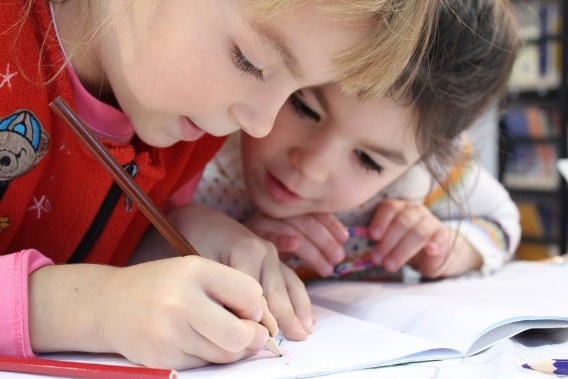 Pidennetty oppivelvollisuusPidennetyn oppivelvollisuuden piiriin kuuluvat vaikeasti vammaiset lapset. Heitä ovat muun muassa näkö- ja kuulovammaiset sekä muutoin ruumiillisesti tai henkisesti vaikeasti vammaiset tai kehityksessään viivästyneet lapset. Myös vaikea sairaus voi olla syynä pidennettyyn oppivelvollisuuteen. Keskivaikea kielellinen erityisvaikeus ei kuulu pidennetyn oppivelvollisuuden piiriin. Kaikki näkö- tai kuulovammaiset, esimerkiksi kuulokojetta käyttävät eivät automaattisesti kuulu pidennetyn oppivelvollisuuden piiriin, vaan päätöstä tulee harkita yllä olevan, opetussuunnitelman perusteiden mukaisen määritelmän pohjalta. Lievissä ja jopa keskivaikeissa kuulovammoissa, joissa koulunkäynti usein sujuu hyvin tukitoimien avulla tai joissakin tapauksissa lähes ilman tukitoimia ja oppilas tulee selviytymään perusopetuksen tavoitteista yhdeksässä vuodessa, ei päätös aina ole tarpeellinen. Lievä kehitysvamma ei automaattisesti kuulu pidennetyn oppivelvollisuuden piiriin, vaan on selvitettävä, liittyykö siihen muita opiskelua hankaloittavia vaikeuksia, jolloin se voi harkinnanvaraisesti olla perusteena pidennettyyn oppivelvollisuuteen siirtymiseen.Pidennetyn oppivelvollisuuden päätös tehdään pääsääntöisesti ennen oppivelvollisuuden alkua. Mikäli todetaan, ettei oppilas enää kuulu pidennetyn oppivelvollisuuden piirin, tulee tehdä päätös siirtymisestä pidennetyn oppivelvollisuuden piiristä yleisen oppivelvollisuuden piiriin. Siirtyminen pidennetyn oppivelvollisuuden piiristä yleisen oppivelvollisuuden piiriin edellyttää pedagogisen selvityksen laatimisen ja uuden erityisen tuen päätöksen tekemisen, jonka jälkeen oppilas joko jatkaa erityisessä tuessa tai siirtyy tehostettuun tukeen. Kun pidennetystä oppivelvollisuudesta siirrytään yleiseen oppivelvollisuuteen, ei tarvita koulun ulkopuolista asiantuntijalausuntoa. Jos pidennetyn oppivelvollisuuden ja samalla erityisen tuen päätös on jäänyt tekemättä tai oppilaan tilanne muuttuu esi- tai perusopetuksen aikana, voidaan päätös pidennetystä oppivelvollisuudesta tehdä myöhemminkin. Tällöin oppivelvollisuus ei enää voi pidentyä, mutta päätös vaikuttaa oppilaan opetusryhmän kokoon ja voi vaikuttaa opetettaviin aineisiin (oppiainejakoinen opetus/ opetus toiminta-alueittain.)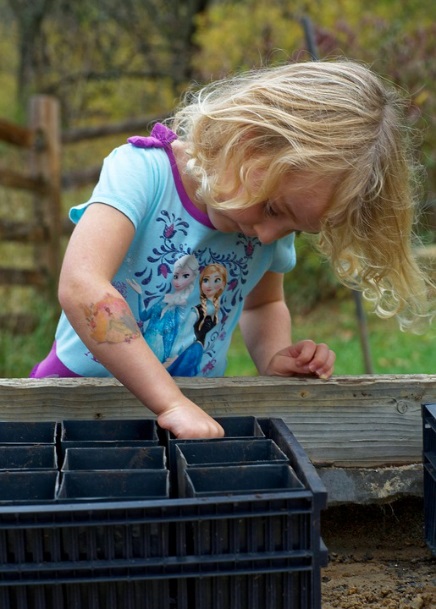 Oppivelvollisuus päättyy, kun 9. vuosiluokan oppimäärä on suoritettu hyväksytysti tai, kun sen lukuvuoden lopussa, kun oppilas täyttää 17 vuotta. Oppimisen ja kasvun tukeen liittyvät asiakirjatLapsen kasvun ja oppimisen tukeen liittyvien asiakirjojen laatiminen sekä yhteistyö, vastuut ja työnjako esiopetuksesta vastaavan hallinnon sisällä sekä muiden hallintokuntien kanssa on kuvattu alla olevassa taulukossa, jota tarkennetaan kunta- tai yksikkökohtaisesti tarpeen mukaan vuosisuunnitelmissa tai kuntien oppilashuoltosuunnitelmissa. Niissä kuvataan eri toimijoiden välinen yhteistyö oppilashuollon palveluista vastaavien ja muiden tarvittavien asiantuntijoiden kanssa tuen tarpeen arvioinnissa, tuen suunnittelussa, järjestämisessä sekä käytännön toteuttamisessa.Taulukko: Yhteistyö, vastuut ja työnjako esiopetuksen tuen asiakirjojen laadinnassa.Kasvun ja oppimisen tukeen liittyvien asiakirjojen säilytys Tieto tehostetun ja erityisen tuen saamisesta ovat salassa pidettäviä. Pedagoginen arvio, tehostetun tuen oppimissuunnitelma, pedagoginen selvitys, erityisen tuen päätös ja HOJKS ovat salassa pidettäviä asiakirjoja. Asiakirjoihin voidaan liittää huoltajan antamat yksilöidyt tiedonsiirtoluvat. Henkilökohtaisessa opetuksen järjestämistä koskevassa suunnitelmassa ei kuvata lapsen henkilökohtaisia ominaisuuksia.Tiedonsiirto ja yhteistyö opiskelupaikan muuttuessa:Erityisen tuen piirissä olevan lapsen muuttaessa kyseisen esiopetuksen järjestäjän piiristä toisen esiopetuksen järjestäjän piiriin:lapsesta lähetetään aina erityisen tuen päätös vastaanottavaan yksikköönlapsen HOJKS lähetetään vastaanottavaan yksikköön, mutta varmistetaan, että siihen on kirjattu vain opetuksen järjestämisen kannalta välttämätön tietoKun erityisen tuen piirissä oleva lapsi muuttaa toisen opetuksen järjestäjän piiristä kyseisen/oman opetuksen järjestäjän piiriin:saadaan erityisen tuen päätös ja HOJKS, johon on kirjattu opetuksen järjestämisen kannalta välttämätön tieto.laaditaan pedagoginen selvitys ja tehdään uusi erityisen tuen päätöksenKun erityisen tuen piirissä oleva lapsi muuttaa kyseisen/oman opetuksen järjestäjän sisällä ja lapsen tukijärjestelyissä tapahtuu muutoksialähettävä esiopetusyksikkö laatii pedagogisen selvityksen (jos lapsi on menossa tai on jo erityisessä tuessa)Mikäli lapsi käy esikoulua koulun yhteydessä sijaitsevassa pienryhmässä ja aloittaa perusopetuksen ensimmäisen luokan saman koulun pienryhmässä, ei pedagogista selvitystä tarvitse laatia. Allekirjoitetut asiakirjat liitteineen säilytetään siinä esiopetusyksikössä, jossa lapsi on. Kun lapsi siirtyy esiopetuksesta perusopetukseen tai muuttaa esiopetusyksiköstä toiseen, siirtyvät opetuksen järjestämisen kannalta välttämättömät asiakirjat/ tiedot (oppimissuunnitelma/ erityisen tuen päätös/ HOJKS) muiden oppilaspapereiden mukana uuteen esiopetusyksikköön. Muiden tietojen (mm. asiantuntijalausunnot) siirtämiseen vaaditaan huoltajan yksilöity (mitä tietoja lähetään, mihin tarkoitukseen ja kenelle lähetetään) tiedonsiirtolupa. Muussa tapauksessa lausunnot palautetaan huoltajalle.6. OppilashuoltoEsiopetuksen opetussuunnitelman perusteissa käytetään oppilas- ja opiskelijahuoltolain käsitteistön sijasta esiopetuksen opiskeluhuollosta nimitystä oppilashuolto, opiskelijasta käsitettä lapsi, oppilaitoksesta nimitystä esiopetusyksikkö tai esiopetus. Koulutuksen järjestäjään viitataan käsitteellä opetuksen järjestäjä. Lasten kehitysympäristön ja esiopetuksen toimintaympäristön muutosten myötä oppilashuollosta on tullut yhä tärkeämpi osa esiopetuksen perustoimintaa. Oppilashuolto liittyy kiinteästi esiopetuksen tehtävään edistää lapsen kasvun, kehityksen ja oppimisen edellytyksiä. Oppilashuoltotyötä ohjaa lapsen edun ensisijaisuus. Lapsella on oikeus saada maksutta oppilashuolto, jota opetukseen osallistuminen edellyttää. Esiopetuksen oppilashuolto koskee myös pidennetyn oppivelvollisuuden piirissä olevia lapsia. Oppilashuollolla tarkoitetaan lapsen hyvän oppimisen, hyvän psyykkisen ja fyysisen terveyden sekä sosiaalisen hyvinvoinnin edistämistä ja ylläpitämistä sekä niiden edellytyksiä lisäävää toimintaa esiopetusyhteisössä. Oppilashuoltoa toteutetaan ensisijaisesti ennaltaehkäisevänä koko esiopetusyhteisöä tukevana yhteisöllisenä oppilashuoltona. Tämän lisäksi lapsilla on oikeus yksilökohtaiseen oppilashuoltoon. Monialainen yhteistyö on oppilashuollossa keskeistä. Oppilashuoltotyötä ohjaavat luottamuksellisuus, kunnioittava suhtautuminen lapseen ja huoltajaan sekä heidän osallisuutensa tukeminen. Esiopetuksen oppilashuollosta ja siihen liittyvistä suunnitelmista säädetään oppilas- ja opiskelijahuoltolaissa. Tässä luvussa määrätään oppilashuollon keskeisistä periaatteista, opetustoimeen kuuluvan oppilashuollon tavoitteista sekä paikallisen opetussuunnitelman ja yksikkökohtaisen oppilashuoltosuunnitelman laatimisesta. Esiopetuksen toteuttamiseen kuuluvasta kasvun ja oppimisen tuesta määrätään perusteiden luvussa 5.6.1 Monialainen oppilashuollon yhteistyöOppilashuolto järjestetään monialaisessa yhteistyössä opetustoimen ja sosiaali- ja terveystoimen kanssa siten, että siitä muodostuu toimiva ja yhtenäinen kokonaisuus. Oppilashuoltoa toteutetaan yhteistyössä lapsen ja hänen huoltajansa kanssa ottaen huomioon lapsen ikä ja edellytykset. Esiopetusyhteisön tai lasten hyvinvoinnissa havaittuihin huolenaiheisiin etsitään ratkaisuja yhdessä huoltajan kanssa.Esiopetuksessa oppilashuolto on esiopetusyhteisössä työskentelevien ja oppilashuoltopalveluista vastaavien työntekijöiden tehtävä. Ensisijainen vastuu esiopetusyhteisön hyvinvoinnista on esiopetuksen henkilökunnalla. Oppilashuollon palveluita ovat psykologi- ja kuraattoripalvelut sekä terveydenhoitopalvelut, jotka järjestetään terveydenhuoltolain mukaisina ikäryhmälle suunnattuina neuvolapalveluina. Näiden asiantuntijoiden tehtävät liittyvät niin lapseen, lapsen kehitysympäristöihin kuin yhteistyöhön. Palveluja tarjotaan siten, että ne ovat helposti saatavilla. Palvelut järjestetään lain edellyttämässä määräajassa. Lapsen huoltajalle annetaan tieto käytettävissä olevasta oppilashuollosta ja heitä ohjataan hakemaan tarvitsemiaan oppilashuollon palveluja. Lapsen ja huoltajan osallisuus oppilashuollossa, suunnitelmallinen yhteistyö ja oppilashuollosta tiedottaminen lisäävät oppilashuollon tuntemusta ja edesauttavat palveluihin hakeutumista. Eri ammattiryhmiin kuuluvien työntekijöiden keskinäinen konsultaatio on tärkeä työmenetelmä oppilashuollossa.Oppilashuollon tavoitteet, tehtävät ja toteuttamisen periaatteet muodostavat esiopetuksesta toisen asteen koulutukseen ulottuvan jatkumon. Esiopetuksen ja muun varhaiskasvatuksen sekä perusopetuksen välinen vuorovaikutus on tärkeää pohdittaessa oppilashuollon toimintaa. Yhtenäiset käytännöt tukevat eri kehitysvaiheissa lapsen terveyttä, hyvinvointia ja oppimista. Oppilashuollon monialaisen yhteistyön rakenteita, muotoja ja toimintatapoja kehitetään esiopetusyhteisössä ja eri yhteistyötahojen kanssa. Kehittämistyö edellyttää oppilashuollon suunnitelmallista arviointia.Oppilashuoltoryhmät Opetuksen järjestäjä asettaa oppilashuollon ohjausryhmän ja yksikkökohtaiset oppilashuoltoryhmät. Yksittäistä lasta koskevat asiat käsitellään tapauskohtaisesti koottavassa asiantuntijaryhmässä. Jokaisella kolmella ryhmällä on omat tehtävät ja niiden perusteella määräytyvä kokoonpano . Kaikki oppilashuoltoryhmät ovat monialaisia, mikä tarkoittaa että ryhmässä on opetushenkilöstön lisäksi ikäryhmälle suunnattuja terveydenhoitopalveluja sekä psykologi- ja kuraattoripalveluja edustavia jäseniä sen mukaan kuin käsiteltävä asia edellyttää.  Oppilashuollon ohjausryhmä vastaa opetuksen järjestäjäkohtaisen oppilashuollon yleisestä suunnittelusta, kehittämisestä, ohjauksesta ja arvioinnista. Sille asetetut tehtävät voi hoitaa myös muu tehtävään soveltuva ryhmä. Ohjausryhmä voi olla myös kahden tai useamman opetuksen järjestäjän yhteinen. Sama ryhmä voi olla myös useamman koulutusmuodon, kuten esi- ja perusopetuksen, yhteinen.Yksikkökohtainen oppilashuoltoryhmä vastaa esiopetuksen oppilashuollon suunnittelusta, kehittämisestä, toteuttamisesta ja arvioinnista. Jos esiopetus järjestetään koulun yhteydessä, voi koulukohtainen oppilashuoltoryhmä toimia myös esiopetuksen oppilashuoltoryhmänä. Ryhmää johtaa opetuksen järjestäjän nimeämä edustaja. Opetuksen järjestäjä ja oppilashuollon palveluja tuottavat tahot päättävät yhdessä ryhmän kokoonpanosta, tehtävistä ja toimintatavoista. Oppilashuoltoryhmä voi tarvittaessa kuulla asiantuntijoita. Ryhmän keskeinen tehtävä on yhteisön hyvinvoinnin ja turvallisuuden edistäminen sekä muun yhteisöllisen oppilashuollon toteuttaminen ja kehittäminen.Asiantuntijaryhmä kootaan yksittäisen lapsen tai lapsiryhmän tuen tarpeen selvittämiseksi ja oppilashuollon palvelujen järjestämiseksi. Ryhmän kokoaa se esiopetushenkilöstön tai oppilashuollon palveluiden edustaja, jolle asia työtehtävien perusteella kuuluu. Ryhmän monialainen kokoonpano perustuu tapauskohtaiseen harkintaan ja käsiteltävään asiaan. Ryhmä nimeää keskuudestaan vastuuhenkilön. Asiantuntijoiden nimeäminen ryhmän jäseniksi ja muiden yhteistyötahojen tai lapsen läheisten osallistuminen ryhmän työskentelyyn edellyttää huoltajan suostumusta. 6.2 Yhteisöllinen oppilashuoltoOppilashuolto on tärkeä osa esiopetuksen toimintakulttuuria. Yhteisöllisessä oppilashuoltotyössä seurataan, arvioidaan ja kehitetään esiopetusyhteisön ja ryhmien hyvinvointia. Lisäksi huolehditaan esiopetusympäristön terveellisyydestä, turvallisuudesta ja esteettömyydestä. Yhteisöllisten toimintatapojen kehittämisessä tehdään yhteistyötä varhaiskasvatuksen, neuvolan sekä muiden kunnan lasten hyvinvointia edistävien viranomaisten ja toimijoiden kanssa.  Lasten ja huoltajien osallisuus ja kuulluksi tuleminen on yhteisöllisessä oppilashuollossa tärkeää ja hyvinvointia vahvistavaa. Yhteisöllinen oppilashuolto luo esiopetuksessa edellytyksiä yhteenkuuluvuudelle, huolenpidolle ja avoimelle vuorovaikutukselle. Osallisuutta lisäävät toimintatavat edesauttavat myös ongelmien ennalta ehkäisyä, niiden varhaista tunnistamista ja tarvittavan tuen järjestämistä.  Lapsella on oikeus turvallisiin oppimisympäristöihin, joihin kuuluvat niin fyysinen, psyykkinen kuin sosiaalinenkin turvallisuus. Opetuksen järjestämisen lähtökohtana on lasten ja henkilökunnan turvallisuuden varmistaminen kaikissa tilanteissa. Rauhallinen ilmapiiri edistää työrauhaa. Opetuksen järjestäjä laatii suunnitelman lasten suojaamiseksi väkivallalta, kiusaamiselta ja häirinnältä osana yksikkökohtaista oppilashuoltosuunnitelmaa. Opettaja, päiväkodin johtaja tai rehtori ilmoittaa esiopetuksessa tai matkalla esiopetukseen tai kotiin tapahtuneesta häirinnästä, kiusaamisesta tai väkivallasta tilanteeseen osallistuneiden huoltajille.Rakennuksesta sekä opetustiloista ja -välineistä huolehtiminen ylläpitää ympäristön terveellisyyttä ja turvallisuutta. Turvallisuuden edistämiseen kuuluvat myös esiopetuksen kuljetuksia, tapaturmien ehkäisyä ja tietoturvallisuutta koskevat toimintatavat. Kun esiopetus järjestetään koulussa, otetaan myös esiopetus huomioon kouluympäristön terveellisyyden ja turvallisuuden sekä yhteisön hyvinvoinnin tarkastuksissa. 6.3 Yksilökohtainen oppilashuoltoYksilökohtaisella oppilashuollolla tarkoitetaan lapselle annettavia terveydenhoitopalveluja, jotka järjestetään terveydenhuoltolain mukaisina ikäryhmälle suunnattuina neuvolapalveluinaoppilashuollon psykologi- ja kuraattoripalveluja  yksittäistä lasta koskevaa monialaista oppilashuoltoa. Yksilökohtaisen oppilashuollon tavoitteena on seurata ja edistää lapsen hyvinvointia ja oppimista sekä kokonaisvaltaista kasvua, kehitystä ja terveyttä. Esiopetuksen oppilashuollolla on tärkeä merkitys varhaisen tuen turvaamisessa ja ongelmien ehkäisyssä.  Lasten yksilölliset edellytykset, voimavarat ja tarpeet otetaan huomioon sekä oppilashuollon tuen rakentamisessa että esiopetuksen arjessa. Yksilökohtainen oppilashuolto esiopetuksessa perustuu aina huoltajan suostumukseen. Huoltajan osallisuutta tuetaan ja mielipiteitä kuullaan lapsen yksilökohtaisen oppilashuollon toteuttamisessa.  Lapsen osallisuus, omat toivomukset ja mielipiteet otetaan huomioon häntä koskevissa toimenpiteissä ja ratkaisuissa hänen ikänsä, kehitystasonsa ja edellytystensä mukaisesti. Vuorovaikutus on avointa, kunnioittavaa ja luottamuksellista. Oppilashuoltotyö järjestetään niin, että lapsi voi kokea tilanteen kiireettömänä ja hän tulee kuulluksi. Työssä noudatetaan tietojen luovuttamista ja salassapitoa koskevia säännöksiä. Asian käsittely myös yksittäisen lapsen tueksi koottavassa asiantuntijaryhmässä ja ryhmän kokoonpano perustuu huoltajan suostumukseen. Huoltajan yksilöidyllä kirjallisella suostumuksella asian käsittelyyn voi osallistua tarvittavia oppilashuollon yhteistyötahoja tai lapsen läheisiä. Ryhmän jäsenillä on lisäksi oikeus pyytää neuvoa lapsen asiassa tarpeellisiksi katsomiltaan asiantuntijoilta. Yksittäistä lasta koskevan asian käsittelystä asiantuntijaryhmässä laaditaan oppilashuoltokertomus. Ryhmän vastuuhenkilö kirjaa yksilökohtaisen oppilashuollon järjestämiseksi ja toteuttamiseksi välttämättömät tiedot oppilashuoltokertomukseen. Kirjauksia voivat tehdä myös muut asiantuntijaryhmän jäsenet.  Kertomus laaditaan jatkuvaan muotoon, joka etenee aikajärjestyksessä. Oppilas- ja opiskelijahuoltolaki edellyttää, että kertomukseen kirjataan seuraavat asiat: yksittäisen lapsen nimi, henkilötunnus, kotikunta ja yhteystiedot sekä huoltajan tai muun laillisen edustajan nimi ja yhteystiedotkirjauksen päivämäärä sekä kirjauksen tekijä ja hänen ammatti- tai virka-asemansakokoukseen osallistuneet henkilöt ja heidän asemansaasian aihe ja vireille panijalapsen tilanteen selvittämisen aikana toteutetut toimenpiteet kuten arviot, tutkimukset ja selvityksettoteutetut toimenpiteet kuten yhteistyö eri tahojen kanssa sekä aiemmat ja nykyiset tukitoimettiedot asian käsittelystä ryhmän kokouksessa, tehdyt päätökset ja niiden toteuttamissuunnitelmatoteuttamisesta ja seurannasta vastaavat tahot. Jos sivulliselle annetaan oppilashuoltokertomukseen sisältyviä tietoja, asiakirjaan on lisäksi merkittävä, mitä tietoja, kenelle ja millä perusteella tietoja on luovutettu. Oppilashuoltokertomukset sekä muut oppilashuollon tehtävissä laaditut tai saadut yksittäistä lasta koskevat asiakirjat tallennetaan oppilashuoltorekisteriin. Opetuksen järjestäjä vastaa henkilötietojen käsittelystä ja ylläpitää edellä mainittua rekisteriä. Oppilashuoltorekisteriin tallennetut tiedot, jotka koskevat yksittäistä lasta tai muuta yksityistä henkilöä, ovat salassa pidettäviä.Terveydenhuollon henkilöstö ja psykologit kirjaavat yksilökohtaisen oppilashuoltotyön säädetysti potilaskertomukseen ja muihin potilasasiakirjoihin. Oppilashuollon kuraattorit kirjaavat asiakastiedot kuraattorin asiakaskertomukseen.Lapsen yksilökohtaisen oppilashuollon järjestämiseen ja toteuttamiseen osallistuvilla on salassapitovelvollisuuden estämättä oikeus saada toisiltaan ja luovuttaa toisilleen sekä oppilashuollosta vastaavalle viranomaiselle sellaiset tiedot, jotka ovat välttämättömiä yksilökohtaisen oppilashuollon järjestämiseksi ja toteuttamiseksi. Lisäksi heillä on oikeus saada ja luovuttaa toisilleen sekä lapsen opettajalle, rehtorille tai päiväkodin johtajalle ja opetuksen järjestäjälle lapsen opetuksen asianmukaisen järjestämisen edellyttämät välttämättömät tiedot. Tiedon luovuttaja joutuu harkitsemaan esimerkiksi sitä, onko kysymys sellaisesta tiedosta, joka on välttämätön lapsen tai muiden lasten turvallisuuden varmistamiseksi. Luovutettava tieto voi koskea muun muassa sellaista lapsen sairautta, joka tulee ottaa opetustilanteissa huomioon. Vaikka tiedon luovuttamiselle olisikin edellä todettu lain tarkoittama peruste, yhteistyön ja luottamuksen turvaamiseksi pyritään aina ensisijaisesti hankkimaan huoltajan suostumus salassa pidettävän tiedon luovuttamiseen. Jos lapsi siirtyy toisen opetuksen järjestäjän opetukseen, aikaisemman opetuksen järjestäjän on pyydettävä lapsen huoltajan suostumus siihen, että uudelle opetuksen järjestäjälle voidaan siirtää oppilashuollon asiakasrekisteristä sellaiset salassa pidettävät tiedot, jotka ovat tarpeellisia oppilashuollon jatkuvuuden kannalta. Sen sijaan opetuksen järjestämisen kannalta välttämättömät tiedot toimitetaan salassapidon estämättä viipymättä toiselle esi- tai perusopetuksen järjestäjälle. Vastaavat tiedot voidaan antaa myös uuden esi- tai perusopetuksen järjestäjän pyynnöstä.6.4 OppilashuoltosuunnitelmatEsiopetuksessa opetussuunnitelma tulee myös oppilashuollon osalta laatia yhteistyössä kunnan sosiaali- ja terveydenhuollon tehtäviä hoitavien viranomaisten kanssa. Valmistelutyössä tehdään yhteistyötä huoltajien ja tarvittaessa myös muiden viranomaisten ja yhteistyökumppaneiden kanssa.Paikallisella tasolla oppilashuollon suunnitelmien kokonaisuus muodostuu kolmesta suunnitelmasta, jotka yhdessä ohjaavat oppilashuollon suunnittelua ja toteutusta. Suunnitelmat valmistellaan monialaisessa yhteistyössä. Suunnitelmat ovat kunnan lasten ja nuorten hyvinvointisuunnitelma, johon kirjataan oppilashuoltoa koskeva osuuspaikalliseen opetussuunnitelmaan sisältyvä kuvaus oppilashuollosta  yksikkökohtainen oppilashuoltosuunnitelma. Lasten ja nuorten hyvinvointisuunnitelma sekä muut kunnan lasten ja nuorten hyvinvointia, terveyttä ja turvallisuutta koskevat linjaukset otetaan huomioon valmisteltaessa paikallisen opetussuunnitelman oppilashuoltoa koskevaa osuutta sekä yksikkökohtaisia oppilashuoltosuunnitelmia. 6.5 Paikallisesti päätettävät asiat ja yksikkökohtaisen oppilashuoltosuunnitelman laadinta Opetussuunnitelmaan sisältyvä kuvaus oppilashuollostaOpetussuunnitelmassa kuvataan esiopetuksen oppilashuollon paikallisen toteuttamisen tavoitteet ja toimintatavat. Siinä määritellään opetussuunnitelman yhteys lasten ja nuorten hyvinvointisuunnitelmaan sekä yksikkökohtaisten oppilashuoltosuunnitelmien laadintaa ohjaavat linjaukset. Oppilashuoltosuunnitelmien laadintaa ohjaaviin linjauksiin on tarkoituksenmukaista sisällyttää suunnitelmien perusrakenne ja osa suunnitelmiin sisältyvistä asioista, jolloin turvataan suunnitelmien riittävä yhdenmukaisuus kaikissa yksiköissä. Yhteisiä osuuksia täsmennetään ja täydennetään yksikkökohtaisesti. Yksikkökohtainen oppilashuoltosuunnitelmaOpetuksen järjestäjä vastaa siitä, että oppilashuollon toteuttamista, arviointia ja kehittämistä varten laaditaan yksikkökohtainen oppilashuoltosuunnitelma . Suunnitelma on laadittava yhteistyössä esiopetuksen henkilöstön, huoltajien ja lasten kanssa. Oppilashuoltosuunnitelma voi olla myös kahden tai useamman esiopetusyksikön yhteinen. Suunnitelma tarkistetaan vuoden kuluessa siitä, kun kunnan lasten ja nuorten hyvinvointisuunnitelma on tarkistettu. Lasten ja nuorten hyvinvointisuunnitelma hyväksytään kunkin kunnan kunnanvaltuustossa ja tarkistetaan vähintään kerran neljässä vuodessa. Oppilashuoltosuunnitelmaa laadittaessa sovitaan menettelytavoista, joilla esiopetuksen henkilöstö, lapset ja huoltajat sekä tarvittavilta osin yhteistyötahot perehdytetään suunnitelmaan. Samalla sovitaan suunnitelmasta tiedottamisesta edellä mainituille. Yksikkökohtaiseen oppilashuoltosuunnitelmaan sisällytetään seuraavat asiat:Oppilashuollon kokonaistarve ja käytettävissä olevat oppilashuoltopalvelut Oppilashuoltosuunnitelmassa esitetään arvio esiopetusyksikön oppilashuollon kokonaistarpeesta ja käytettävissä olevista oppilashuoltopalveluista niiden yhdenvertaisen saatavuuden varmistamiseksi ja toiminnan tarkoituksenmukaiseksi kohdentamiseksi. Oppilashuollon kokonaistarve ja käytettävissä olevien oppilashuoltopalvelujen määrä ilmoitetaan sen mukaisena, mitkä ne ovat suunnitelmaa valmisteltaessa. Arviota voidaan tarpeiden muuttuessa tarkistaa.    Arvio oppilashuollon kokonaistarpeesta tukee esiopetuksen käytettävissä olevien resurssien kohdentamista yhteisölliseen ja yksilökohtaiseen oppilashuoltotyöhön sekä oppilashuollon yhteistyöhön. Arviossa huomioidaan oppilashuollon seurannassa, kehittämisessä ja toteuttamisessa vaadittava opetushenkilöstön ja oppilashuollon palveluiden asiantuntijoiden työpanos. Arviossa hyödynnetään monipuolisesti lasten terveyttä ja hyvinvointia sekä elinoloja koskevaa seurantatietoa. Lisäksi huomioidaan esiopetusyhteisön ja -ympäristön tarpeet, asuinalueen erityispiirteet sekä tehostettua ja erityistä tukea tarvitsevien lasten määrä esiopetuksessa. Arvion valmistelussa otetaan huomioon myös lapsilta ja huoltajilta sekä esiopetuksen ja oppilashuollon henkilöstöltä saatava tieto. Oppilashuoltosuunnitelmaan sisällytetään arvio esiopetuksen käytettävissä olevista oppilashuoltopalveluista, joita ovat ikäryhmälle tarkoitetut neuvolapalvelut sekä psykologi- ja kuraattoripalvelut. Lisäksi suunnitelmassa kuvataanoppilashuollon palveluiden järjestäminen ja sen edellyttämä työn- ja vastuunjako sekä palvelujen toteuttamisessa tarvittava monialainen yhteistyö oppilashuollon palvelujen kohdentaminen yksittäisiin lapsiin, yhteisöön ja yhteistyöhön liittyviin tehtäviin sekä oppilashuollon kehittämiseen ja seurantaan.Yhteisöllinen oppilashuolto ja sen toimintatavat Oppilashuoltosuunnitelmassa kuvataan yhteisöllisen oppilashuollon kokonaisuus, josta ilmeneeyhteisöllisen oppilashuollon järjestäminen ja sen toimintatavat esiopetusyhteisön ja -ympäristön terveellisyyden, turvallisuuden ja hyvinvoinnin edistämiseksi.Tämän lisäksi oppilashuoltosuunnitelmassa kuvataan  yksikkökohtaisen oppilashuoltoryhmän kokoonpano ja toimintatavatoppilashuollon yhteistyö muun varhaiskasvatuksen ja perusopetuksen kanssa sekä erityisesti esiopetuksen siirtymävaiheissayhteistyö esiopetuksen ulkopuolisten lasten ja nuorten hyvinvointia edistävien tahojen kanssa yhteisöllisen oppilashuollon kehittämisessätapaturmien ehkäiseminen sekä ensiavun järjestäminen ja hoitoonohjausesiopetuksen kuljetusten odotusaikoja ja turvallisuutta koskevat ohjeetsuunnitelma lasten suojaamiseksi väkivallalta, kiusaamiselta ja häirinnältä toiminta äkillisissä kriiseissä ja uhka- ja vaaratilanteissa.Seuraavassa määritellään kahden viimeksi mainitun suunnitelman tarkempi sisältö:a. Suunnitelma lasten suojaamiseksi väkivallalta, kiusaamiselta ja häirinnältäLasten suojaamiseksi väkivallalta, kiusaamiselta ja häirinnältä laaditaan suunnitelma. Siinä otetaan huomioon sekä lasten keskinäiset että lasten ja aikuisten väliset vuorovaikutussuhteet esiopetuksessa. Suunnitelmassa kuvataankiusaamisen, väkivallan ja häirinnän ehkäiseminen ja siihen puuttuminenedellä mainittujen asioiden käsittely yhteisö-, ryhmä- ja yksilötasollayksilöllinen tuki, tarvittava hoito, muut toimenpiteet ja jälkiseuranta sekä teon tekijän että sen kohteena olevan osaltayhteistyö huoltajien kanssayhteistyö tarvittavien viranomaisten kanssasuunnitelmaan perehdyttäminen ja siitä tiedottaminen henkilöstölle, lapsille, huoltajille ja yhteistyötahoille suunnitelman päivittäminen, seuranta ja arviointi.b. Toiminta äkillisissä kriiseissä ja uhka- ja vaaratilanteissa Oppilashuoltosuunnitelmassa määritellään toiminta äkillisissä kriiseissä ja uhka- ja vaaratilanteissa. Kriisisuunnitelma valmistellaan yhteistyössä tarvittavien viranomaisten kanssa ottaen huomioon muut uhka-, vaara- ja kriisitilanteita koskevat ohjeistukset kuten pelastussuunnitelma. Suunnitelmassa kuvataankriisitilanteiden ehkäisy, niihin varautuminen ja toimintatavat äkillisissä kriisitilanteissajohtamisen periaatteet, yhteistyö sekä työn- ja vastuunjako kriisitilanteissa ja niihin varautumisessasisäisen ja ulkoisen sekä esiopetuksen ja opetuksen järjestäjän välisen tiedottamisen ja viestinnän periaatteetpsykososiaalisen tuen ja jälkihoidon järjestäminen,suunnitelmaan perehdyttäminen ja siitä tiedottaminen henkilöstölle, lapsille, huoltajille ja yhteistyötahoilletoimintavalmiuksien harjoittelusuunnitelman arviointi ja päivittäminen.Yksilökohtaisen oppilashuollon järjestäminen Oppilashuoltosuunnitelmassa kuvataan yksilökohtaisen oppilashuollon kokonaisuus, josta ilmeneeyksilökohtaisen oppilashuollon järjestäminen lapsen kehityksen, hyvinvoinnin ja oppimisen seuraamiseksi ja edistämiseksi sekä yksilöllisten tukitoimien toteuttamiseksi. Tämän lisäksi oppilashuoltosuunnitelmassa kuvataan  yhteistyö tehostetun ja erityisen tuen sekä sairaalaopetuksen yhteydessä lapsen sairauden vaatiman hoidon, erityisruokavalion tai lääkityksen järjestäminen esiopetuksessaesiopetuksen oppilashuollon tuki lapsen elämäntilanteesta johtuvissa vaikeuksissa, kuten perhe- ja lähisuhdeväkivalta tai päihde- ja mielenterveysongelmatasiantuntijaryhmän kokoaminen ja suostumuksen hankkiminen sekä ryhmän yhtenäiset menettelytavat yksittäistä oppilasta koskevan asian käsittelyssäoppilashuoltokertomusten laatiminen ja säilytys yhteistyö esiopetuksen ulkopuolisten palvelujen ja yhteistyökumppaneiden kanssa, kuten perheneuvola, lastensuojelu ja erikoissairaanhoito. Oppilashuollon yhteistyön järjestäminen lasten ja huoltajien kanssa Oppilashuoltoa toteutetaan yhteistyössä lasten ja huoltajien kanssa. Oppilashuoltosuunnitelmassa kuvataan esiopetuksen oppilashuollon toimintatavat lasten ja huoltajien osallisuuden edistämiseksi sekä yhteistyön järjestämiksi. Suunnitelmassa kuvataanlapsen ja huoltajan osallisuus yhteisöllisen ja yksilökohtaisen oppilashuollon suunnittelussa, toteuttamisessa ja arvioinnissa sekä yhteisöllisen ja yksilökohtaisen oppilashuollon periaatteista ja menettelytavoista tiedottaminen huoltajille ja yhteistyötahoille.Oppilashuoltosuunnitelman toteuttaminen ja seuraaminen Opetuksen järjestäjä seuraa esiopetuksen oppilashuoltosuunnitelman toteutumista. Oppilashuoltosuunnitelmassa kuvataan toimenpiteet suunnitelman toteuttamiseksi ja seuraamiseksi. Näitä ovat seurannasta vastuussa oleva taho esiopetuksessa, seurattavat asiat ja käytettävät menetelmät tietojen kokoamiseksi sekä seurannan aikataulu. Lisäksi kuvataan seurantatietojen käsittely ja hyödyntäminen esiopetuksen oppilashuollon kehittämisessä sekä keskeisistä tuloksista tiedottaminen lapsille, huoltajille ja tarvittaville yhteistyötahoille.  Oppilashuoltosuunnitelman toteuttaminen ja seuraaminen on osa opetuksen järjestäjän omavalvontaa koskevaa tehtävää. Opetuksen järjestäjä vastaa yhteistyössä opetustoimen ja sosiaali- ja terveystoimen oppilashuoltopalveluista vastuussa olevien viranomaisten kanssa oppilashuollon kokonaisuuden omavalvonnan toteutumisesta. 6.6 Esiopetuksen oppilashuolto Joensuun seudullaEsiopetuksen oppilashuollolla tarkoitetaan lapsen kokonaisvaltaisesta hyvinvoinnista huolehtimista. Sillä edistetään välittämisen, huolenpidon ja myönteisen vuorovaikutuksen toimintakulttuuria. Esiopetuksen oppilashuolto on osa muun varhaiskasvatuksen, esiopetuksen ja perusopetuksen oppilashuollollista jatkumoa. Oppilashuolto on sekä yksilöllistä että yhteisöllistä tukea, jonka tarkoituksena on turvata lasten tasavertaiset mahdollisuudet kasvamiseen ja oppimiseen.

Esiopetuksen kasvu- ja oppimisympäristön terveyden ja turvallisuuden edistäminen otetaan huomioon jokapäiväisessä toiminnassa. Esiopetuksen toimintayksiköissä on omia toimintaohjeita ja -periaatteita ongelmatilanteiden, kuten esimerkiksi kiusaamistilanteiden tai vakavien perheongelmien, varalle.

Esiopetuksen oppilashuollon tavoitteena on ennaltaehkäisevä työote sekä varhainen puuttuminen huolta aiheuttavissa tilanteissa. Oppilashuolto kuuluu kaikille esiopetuksessa työskenteleville, ja perheiden kanssa tehtävä yhteistyö on tärkeä osa sitä. Oppilashuollon toteuttamisesta kerrotaan esiopetuksen huoltajille ennen esiopetuksen alkua järjestettävässä vanhempainillassa. 6.6.1 Esiopetuksen monialainen oppilashuoltotyö Joensuun seudulla kunkin kunnan oppilashuollon ohjaus- ja kehittämisryhmä koordinoi ja kehittää kuntakohtaista oppilashuoltotyötä. Esiopetusta varten laaditaan oppilashuollon suunnitelma, jossa kuvataan esiopetuksessa huomioitavat toimintatavat ja tavoitteet sekä niiden toteutumisen seuranta, oppilashuollon yleiset periaatteet ja yhteistyö, keskinäinen työn- ja vastuunjako sekä toiminta esiopetusyhteisön terveellisyyden ja turvallisuuden edistämiseksi. Oppilashuollon suunnitelma voidaan laatia myös alueen päiväkotien tai esiopetusryhmien yhteisenä tai koulu-esiopetus kohtaisena (alueesta riippuen).Esiopetusyksikön oppilashuoltotyön suunnittelusta ja toteuttamisesta vastaa tehtävää varten perustettu oppilashuoltoryhmä. Esiopetuksen oppilashuoltoryhmään voi kuulua yksikön esimies, erityisopetuksen edustaja, esiopettajat, oppilashuollon työntekijä, vanhempien edustaja ja kutsuttaessa alueella toimivat muut asiantuntijat.Yksittäisen lapsen tai lapsiryhmän tuen tarpeen selvittämiseen ja opiskeluhuollon palvelujen järjestämiseen liittyvien asioiden käsittelemistä varten kootaan tarvittaessa monialainen asiantuntijaryhmä. Ryhmässä on edustettuina lapsen vanhempien lisäksi ne esiopetuksen oppilashuollon henkilöstöön kuuluvat, joiden tehtäviin lapsen opetuksen, tuen tai hoidon järjestäminen kuuluvat. Tapaamisista laaditaan oppilashuollon kertomus, jonka säilyttäminen on kuvattu oppilashuollon suunnitelmassa.6.6.2 Esiopetuksen yhteisöllinen oppilashuolto Yhteisöllinen oppilashuolto on koko esiopetusyhteisöä tukevaa ensisijaista ja ennaltaehkäisevää toimintaa. Yhteisöllisen oppilashuoltotyön tavoitteena on vahvistaa esiopetuksen yhteisöllistä toimintakulttuuria sekä tukea esiopetusyhteisön kokonaisvaltaista hyvinvointia ja turvallisuutta. Yhteisöllinen oppilashuoltotyö kuuluu kaikille esiopetusyhteisössä työskenteleville. Oppilashuollon palveluja suunnataan myös yhteisöllisen oppilashuollon kehittämiseen ja toteuttamiseen.Esiopetuksen yhteisöllisen oppilashuoltotyön tehtävät:Esiopetusympäristön hyvinvointia, terveellisyyttä, esteettömyyttä ja turvallisuutta lisäävät toimetLasten tunne- ja vuorovaikutustaitojen edistäminenKiusaamista, väkivaltaa ja häirintää ehkäisevät ja vähentävät toimet Terveellisiä elintapoja ja vireyttä lisäävät toimetLasten osallisuutta lisäävät toimetHuoltajien osallisuutta lisäävät toimetPedagogiset menetelmät ja oppilashuollon yhteys esiopetukseenYhteistoiminta esiopetuksen ulkopuolisten tahojen kanssaRiskien ennakointi ja vaaratilanteisiin varautuminenYksittäistä lasta koskevan monialaisen oppilashuoltotyön sekä oppilashuoltopalveluiden tarpeen, toteutumisen ja toimintatavan seuranta, arviointi ja kehittäminenOppilashuollossa painopiste on ennaltaehkäisevässä työssä ja sen toteutuminen arvioidaan vuosittain oppilashuoltoryhmissä.Esiopetuksen oppilashuoltotyöstä, sen organisoinnista ja toiminnasta vastaa yksikön esimies yhteistyössä esiopetuksen henkilöstön ja eri yhteistyötahojen kanssa. 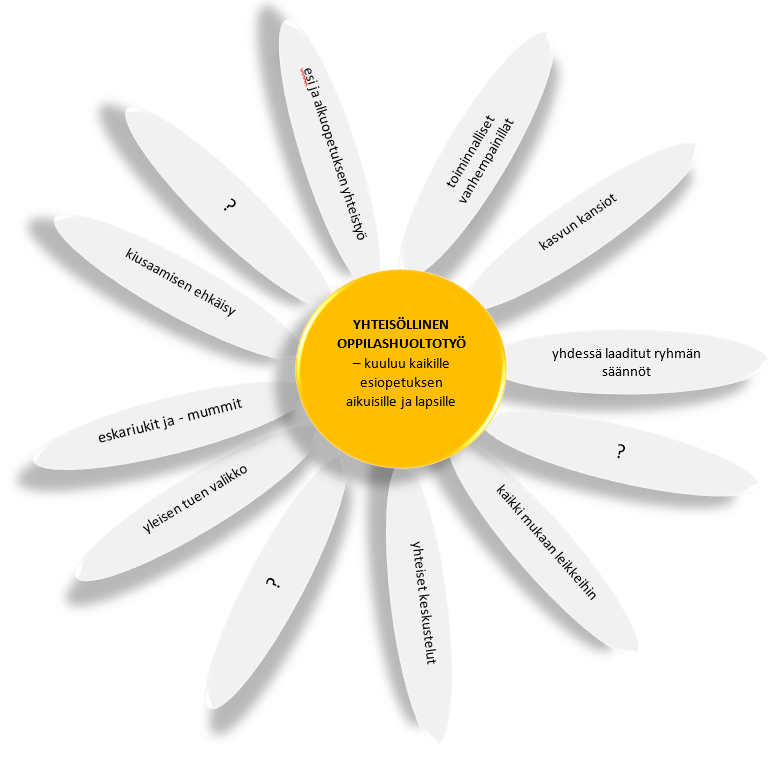 6.6.3 Yksilökohtainen oppilashuolto Joensuun seudullaYksilökohtainen oppilashuolto käynnistyy lapsen, huoltajan, esiopetuksen työntekijän tai lasten kanssa työskentelevän ammattihenkilön ottaessa yhteyttä oppilashuollon työntekijään. Lapsen oppilashuollollisen tuen tarvetta arvioidaan yhteisessä keskustelussa yhteydenottajan kanssa. Yhteydenottaja keskustelee viipymättä asiasta myös lapsen ja/tai hänen huoltajansa kanssa. Yksittäisen oppilaan oppilashuollollinen tuki voi käynnistyä myös monialaisen asiantuntijaryhmän tapaamisella. Oppilashuollon työntekijä arvioi tuen tarpeen kiireellisyyden. Huoltajan kanssa yhteistyössä sovitaan asian hoitamisen aikataulusta.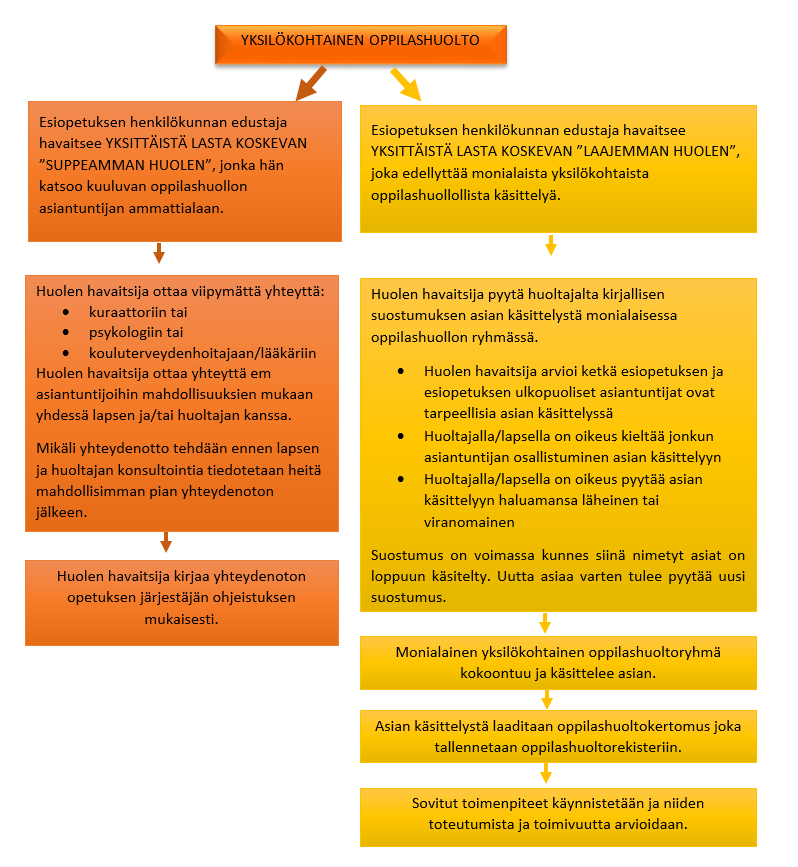 Asiantuntijaryhmän kokoonpano voi olla esimerkiksi esikoulunopettaja, erityislastentarhanopettaja, koulupsykologi ja/ tai kuraattori, sekä vanhemmat. Lisäksi tarvittaessa voidaan kutsua mukaan esimerkiksi kuraattori, psykologi, terapeutteja, perheneuvola, lastensuojelun sosiaalityöntekijä, neuvolan perhetyö tai muu asiantuntija.Yksilökohtaisen oppilashuoltoryhmän kokoaa se esiopetuksen tai oppilashuollon palveluiden työntekijä, jolla herää huoli lapsesta ja jolle asia työtehtävien perusteella kuuluu. Oppilashuoltopalaverin järjestäminen edellyttää huoltajalta yksilöidyn, kirjallisen suostumuksen. Tulkin läsnäolo ei edellytä yksilöityä kirjallista suostumusta. 

Oppilashuollon palveluista tiedotetaan esiopetukseen toimintakauden alussa vanhempainilloissa ja esiopetuksen aikana.OppilashuoltokertomusOppilashuoltotyö, suunnitellut ja toteutetut toimenpiteet sekä niiden arviointi ja seuranta kirjataan opetushenkilöstön toimesta oppilashuoltokertomukseen. Jos asian käsittelyyn tulee uusia toimijoita, tehdään aina uusi muistio ja pyydetään huoltajilta uusi kirjallinen lupa ryhmän toimimiselle. Oppilashuollon henkilöstö kirjaa tiedot potilastietojärjestelmään tai asiakastietojärjestelmään. Oppilashuoltokertomuksen tietoja luovutetaan vain pyynnöstä, jossa on perusteltu tietojen saannin tarpeellisuus. 

Oppilashuoltokertomuksista muodostuu oppilashuoltorekisteri, jonka vastuuhenkilöt on määritelty oppilashuoltosuunnitelmassa.

Opetuksen järjestämisen kannalta välttämätön tieto siirretään toiselle opetuksen järjestäjälle. Tiedonsiirtoon pyydetään aina huoltajan lupa. Siinä yksilöidään, mitä tietoja siirretään ja pyydetään kirjallinen lupa tietojen siirtoon. Jos lupaa ei myönnetä, arvioidaan tiedon siirron välttämättömyys oppilaan terveyden ja turvallisuuden kannalta ja tehdään tarvittaessa lastensuojeluilmoitus.Pedagogisista konsultaatiopalavereista ei tehdä oppilashuoltokertomusta.6.6.4 OppilashuoltosuunnitelmatOpetuksen järjestäjä vastaa kunkin kunnan oppilashuoltotyöstä. Yksikkökohtainen oppilashuollon suunnitelma laaditaan yhteistyössä esiopetuksen henkilöstön, huoltajien ja lasten kanssa. Oppilashuoltosuunnitelma voi olla myös kahden tai useamman yksikön yhteinen.7. Erityiseen maailmankatsomukseen tai kasvatusopilliseen järjestelmään perustuva esiopetusValtioneuvosto voi myöntää rekisteröidylle yhdistykselle tai säätiölle luvan esiopetuksen järjestämiseen. Järjestämisluvassa opetuksen järjestäjälle voidaan määrätä erityiseen maailmankatsomukseen tai kasvatusopilliseen järjestelmään perustuva erityinen koulutustehtävä. Erityiseen maailmankatsomukseen tai kasvatusopilliseen järjestelmään perustuvassa esiopetuksessa toiminnan, kasvatuksen ja opetuksen tulee noudattaa esiopetukselle asetettuja yleisiä tavoitteita sekä oppimiskokonaisuuksien toteuttamiselle asetettuja yhteisiä tavoitteita. Esiopetuksessa noudatetaan näitä esiopetuksen opetussuunnitelman perusteita sitouttamatta lapsia tiettyyn opetuksen taustalla olevaan maailmankatsomukseen tai kasvatusjärjestelmän taustalla olevaan arvo- ja kasvatusfilosofiseen järjestelmään. Poikkeamista ja painotuksista määrätään järjestämisluvassa ja valtioneuvoston asetuksessa. 7.1 Paikallisesti päätettävät asiat Esiopetuksen paikallinen opetussuunnitelma voi olla järjestäjäkohtainen tai yksikkökohtainen tai näiden yhdistelmä opetuksen järjestäjän päätöksen mukaisesti. Erityiseen maailmankatsomukseen tai kasvatusopilliseen järjestelmään perustuva paikallinen esiopetuksen opetussuunnitelma voi olla omaleimainen opetuksen järjestämisluvan ja valtioneuvoston asetuksen asettamissa rajoissa. Paikallinen opetussuunnitelma ei voi olla ristiriidassa esiopetusta koskevan lainsäädännön tai esiopetuksen opetussuunnitelman perusteiden kanssa. Opetuksen järjestäjä päättää ja kuvaa opetussuunnitelmassa sen lisäksi, mitä perusteasiakirjassa aiemmin määrätään,mitkä ovat erityiseen maailmankatsomukseen liittyvät esiopetuksen arvoperustaa täydentävät näkökulmat ja miten nämä näkökulmat näkyvät esiopetuksen toimintakulttuurissa, työskentelytavoissa ja oppimiskokonaisuuksien painotuksissamitkä ovat miten erityiseen kasvatusopilliseen järjestelmään liittyvät pedagogiset periaatteet ja ratkaisut sekä miten nämä periaatteet ja ratkaisut näkyvät esiopetuksen toimintakulttuurissa, työskentelytavoissa ja oppimiskokonaisuuksien painotuksissa.Luku 7.2Erityiseen maailmankatsomukseen tai kasvatusopilliseen järjestelmään perustuvaa esiopetusta ei toteuteta Joensuun seudun kuntien järjestämänä. Yksityisiltä palveluntuottajilta ostetussa esiopetuksessa erityiseen maailmankatsomukseen tai kasvatusopilliseen järjestelmään perustuvaa opetusta kuvataan kyseisen yksikön ryhmän varhaiskasvatus- ja esiopetussuunnitelmassa.8. Kuusivuotiaiden valmistava opetus Joensuun seudulla8.1 JohdantoPerusopetuslaissa säädetään maahanmuuttajille järjestettävästä perusopetukseen valmistavastaopetuksesta (Perusopetuslaki 628/1998). Maahanmuuttajille järjestettävän perusopetukseen valmistavan opetuksen tavoitteena on antaa oppilaalle tarvittavat valmiudet suomen tai ruotsinkielessä ja tarpeelliset muut valmiudet esiopetukseen tai perusopetukseen siirtymistä varten sekä edistää oppilaiden tasapainoista kehitystä ja kotoutumista suomalaiseen yhteiskuntaan. Opetuksen tavoitteena on lisäksi tukea ja edistää oppilaiden oman äidinkielen hallintaa ja oman kulttuurintuntemusta. Opetuksen tavoitteet on tarkemmin määriteltävä valmistavan opetuksen oppilaan omassa opinto-ohjelmassa (Valtioneuvoston asetus perusopetuslaissa tarkoitetun opetuksen valtakunnallisista tavoitteista ja perusopetuksen tuntijaosta (422/2012) 5 §). Tavoitteiden määrittelyn lähtökohtana ovat oppilaan suomen tai ruotsin kielen taito sekä oppilaan aikaisempi koulunkäyntihistoria.Valmistavan opetuksen aikana oppilaita integroidaan esi- tai perusopetukseen, oppilaan ikätasoavastaaviin suomen- tai ruotsinkielisiin opetusryhmiin oman opinto-ohjelman mukaan oppilaan omassaopinto-ohjelmassa määritellyllä tavalla. Integroinnin tavoitteena on edistää kotoutumista,opiskeluvalmiuksien ja suomen tai ruotsin kielen taidon kehittymistä sekä laaja-alaisen osaamisen ja erioppiaineiden sisältöjen omaksumista.Perusopetukseen siirtymistä suunniteltaessa tulee huolehtia siitä, että tieto oppilaan valmiuksista jaedistymisestä valmistavassa opetuksessa siirtyy seuraavaan kouluun. Oppilaalle ja hänen huoltajalleenannetaan mahdollisuus tutustua ajoissa tulevaan kouluun.(Perusopetukseen valmistavan opetuksen opetussuunnitelman perusteet 2015.)6-vuotiaiden perusopetukseen valmistavan opetuksen järjestäminen sekä opetuksen tavoitteet jakeskeiset sisällöt Joensuun seudullaJoensuun seudulla 6-vuotiaiden valmistava opetus järjestetään kunnallisissa päiväkodeissa ja esiopetusryhmissä. Opetuksessa noudatetaan Joensuun seudun esiopetuksen opetussuunnitelmaa sekä Perusopetukseen valmistavan opetuksen opetussuunnitelman perusteita (2016). Valmistavan opetuksen järjestämisessä noudatetaan esiopetuksen ja 6-vuotiaiden lasten valmistavan opetuksen järjestämistä koskevia periaatteita. Valmistavaan opetukseen osallistuvat lapset saavat opetusta pääsääntöisesti viisi tuntia päivässä esiopetuksen työpäivinä. Valmistava opetus järjestetään inklusiivisesti esiopetuksen ryhmissä.Valmistavaa opetusta tarjotaan niille lapsille, joiden suomen kielen taito jää alkeiskielitaidontasolle. Näitä lapsia voivat olla esim. Suomessa asuvat lapset, jotka eivät aiemmin ole olleetsuomenkielisessä varhaiskasvatuksessa, kansainvälisen adoption kautta tulleet lapset sekä suomalaisetpaluumuuttajaperheiden lapset. Juuri maahan muuttaneet lapset otetaan yleensä suoraan valmistavaan opetukseen. Suomen kielitaidon tason kartoittaa tarvittaessa kieli- ja kulttuuriryhmien opetuksen koordinaattori ja valmistavaan opetukseen osallistumisen tarpeellisuus esiopetuksen aikana arvioidaan yhdessä muun esiopetushenkilöstön kanssa. Valmistavaan opetukseen osallistumisesta sovitaan yhdessä huoltajien kanssa. Päiväkoti tai esiopetusyksikkö järjestää tarvittaessa huoltajien kuulemistilaisuuden, johon kutsutaan huoltajien lisäksi tarvittava moniammatillinen työryhmä, johon voi kuulua esimerkiksi kieli- ja kulttuurikoordinaattori, tuleva esiopetusryhmän opettaja ja tarvittaessa tulkki. Opetuksen järjestäjä määrittää kuka laatii valmistavaan opetukseen ottamispäätöksen ja kuka tekee päätöksen lapsen ottamisesta valmistavaan opetukseen.8.2 Esiopetuksen tehtävä osana oppimisen polkua valmistavassa opetuksessa Perusopetukseen valmistavan opetuksen oppilaiden kielitaito ja muut valmiudet vaihtelevat. Sen vuoksi perusopetukseen valmistavaa opetusta varten ei ole määritelty valtakunnallista tuntijakoa tai oppimäärää, vaan jokaiselle oppilaalle laaditaan oma opinto-ohjelma. Oppilaan omaan opinto-ohjelmaan kirjataan:oppilaan lähtötaso, kuten koulunkäyntihistoria, kielitaito ja oppilaan vahvuudetoppilaan henkilökohtaiset oppimistavoitteet, joita tarkistetaan säännöllisin väliajoinopiskeltavat oppiaineet, niiden tuntimäärät sekä opetuksen sisältöoppilaan opinnot valmistavan opetuksen opetusryhmässä ja integrointi perusopetukseenohjauksen järjestäminen ja mahdollisesti tarvittavat tukitoimetOppilaanohjauksen tarkoituksena on kehittää oppilaan oppimisvalmiuksia ja tukea hänen sosiaalista kasvuaan sekä ennaltaehkäistä oppimisvaikeuksia. Oppilaan opiskelua perusopetukseen valmistavassa opetuksessa tuetaan oppilaanohjauksella siten, että opiskelutaidot ja elämänsuunnittelun kannalta tarpeelliset tiedot ja taidot kehittyvät. 35 Perusopetuslaki 16 a§ 1 mom. (628/1998), 36 Perusopetuslaki 35 § (1040/2014) (Perusopetukseen valmistavan opetuksen perusteet 2015.)Valmistavan opetuksen oppimissuunnitelma Joensuun seudulla 6-vuotiaiden valmistavassa opetuksessaValmistavan opetuksen oppilaalle laaditaan aina opinto-ohjelma. Opinto - ohjelma voi olla lapsen varhaiskasvatussuunnitelman osana, esiopetuksessa käytetty oppimissuunnitelma tai paikallinen perusopetuksen opinto – ohjelma soveltuvin osin.  Opetuksen tavoitteita asetettaessa on huomioitava lapsen suomen kielen taitotaso ja oppimisvalmiudet. Opetukseen käytettävien keinojen ja menetelmien valinnassa huomioidaan kullekin lapselle ominainen tapa oppia.Lapsen suomen kielen taidon kehittymistä seurataan suomen kielen taidon kehittymisen seurantalomakkeen avulla. Oppimissuunnitelman täyttämisen yhteydessä lapselle annetaan mahdollisuus kertoa oppimistavoitteistaan.Joensuun seudulla 6-vuotiaiden valmistavassa opetuksessa oppilaanohjaus toteutuu päivittäin lasta kannustamalla ja rohkaisemalla. Opetuksessa huolehditaan siitä, että lapsi tulee tietoiseksi omista vahvuuksistaan ja oppimisen taidoistaan. Valmistavassa opetuksessa on mahdollisuudet harjoitella saman ikäisten kanssa yhdessä toimimista sekä vahvistaa oppimisessa tarvittavia taitoja.8.3 Huoltajien kanssa tehtävä yhteistyö ja siirtymävaihe perusopetukseenOpetuksen järjestäjä luo edellytykset kodin ja koulun yhteistyölle. Yhteistyön lähtökohtana on osapuolten yhdenvertainen ja tasa-arvoinen kunnioitus ja kohtelu. Tavoitteena on vuoropuhelun aikaansaaminen oppilaan kasvun ja oppimisen tukemiseksi. Kodin ja koulun yhteistyössä otetaan huomioon perheiden kieli- ja kulttuuritausta. Huoltajille annetaan tietoa suomalaisesta koulusta ja koulutusjärjestelmästä, opetussuunnitelmasta, oppilaan arvioinnista, opetusmenetelmistä ja perusopetukseen valmistavassa opetuksessa käytettävästä oppilaan omasta opinto-ohjelmasta.Perheille annetaan tietoa perusopetukseen siirtymisestä sekä jatko-opintomahdollisuuksista perusopetuksen jälkeen. (Perusopetukseen valmistavan opetuksen opetussuunnitelman perusteet 2015.)Yhteistyö huoltajien kanssa 6-vuotiaiden valmistavassa opetuksessa Joensuun seudullaValmistavan opetuksen ja huoltajien välisessä yhteistyössä huomioidaan perheen kulttuuritausta ja kokemukset lähtömaasta. Huoltajille kerrotaan suomalaisen varhaiskasvatuksen ja esiopetuksen tavoitteista ja toimintatavoista, valmistavan opetuksen sisällöistä ja toteuttamisesta sekä lapselle laadittavasta oppimissuunnitelmasta. Huoltajat osallistuvat oppimissuunnitelman laatimiseen ja arviointiin. Huoltajia kannustetaan osallistumaan esiopetuksen toiminnan suunnitteluun ja arviointiin. Perheiden osallistuminen mahdollistetaan esimerkiksi tulkkipalveluja käyttäen.Huoltajien kanssa käydyssä keskustelussa täytetään yhdessä keskustellen Alkukeskustelu -lomake. Keskustelun ja kirjausten avulla saadaan tietoa lapsen aiemmasta koulu/päiväkotitaustasta, oman äidinkielen osaamisesta, kielitaidosta ja muista vahvuuksista.Siirtymävaihe 6-vuotiaiden valmistavasta opetuksesta kouluun Joensuun seudullaValmistavan opetuksen jälkeen lapsi siirtyy perusopetuksen oppilaaksi. Lähikoulu määritellään mahdollisimman varhaisessa vaiheessa. Tiedonsiirto kouluun tapahtuu keväällä tiedonsiirron yhteydessä.Mikäli lapsi on aloittanut valmistavassa opetuksessa kesken esiopetuksen lukuvuotta, siirtyminen perusopetukseen suunnitellaan moniammatillisesti. Valmistavan opetuksen aikana tehty ja päivitetty oppimissuunnitelma liitteineen siirtyy huoltajien luvalla kouluun tiedonsiirron yhteydessä.8.4 Monipuoliset työtavat ja arviointi 6-vuotiaiden valmistavassa opetuksessaPerusopetukseen valmistavassa opetuksessa hyödynnetään kokemuksellisia ja toiminnallisia oppimisympäristöjä ja monipuolisia opetusmenetelmiä ja työtapoja. Monipuoliset oppimisympäristöt tarjoavat oppilaalle mielekkäitä ja monipuolisia tilanteita käyttää kieltä eri kommunikaatioympäristöissä. Erilaiset tilanteet kehittävät oppilaan kykyä toimia sekä itsenäisenä yksilönä että yhteisön jäsenenä ja antavat valmiuksia elinikäiseen oppimiseen. Erilaiset oppimisympäristöt tutustuttavat oppilasta myös suomalaiseen kulttuuriin ja edistävät hänen kotoutumistaan lähiympäristöön sekä laajemmin suomalaiseen yhteiskuntaan. Perusopetukseen valmistavan opetuksen aikana on tarpeen oppia vähitellen myös itsenäistä työskentelyä, tiimityöskentelyä, tieto- ja viestintäteknisiä taitoja ja tiedonhakutaitoja. Oppiminen on sidoksissa oppilaan aiempiin tietoihin ja oppimisstrategioihin ja on siten jokaisella yksilöllistä. Koska eri oppiaineet ja niiden tavat käyttää kieltä ovat keskeisiä perusopetukseen valmistavassa opetuksessa, opetus edellyttää kielitietoisia työtapoja kaikissa oppiaineissa. Erilaisten tekstien lukemisen, ymmärtämisen, tulkitsemisen ja tuottamisen taidot ovat keskeisiä. Kielitietoiset työtavat edellyttävät opettajien yhteistyötä ja yhteistä ymmärrystä kielen merkityksestä oppimisessa.Perusopetukseen valmistavan opetuksen oppilaat eroavat toisistaan kielitaidoltaan, oppimis- ja opiskeluvalmiuksiltaan, kiinnostuksen kohteiltaan ja motivaatioltaan sekä oppimistarpeiltaan. Valmistava opetus pyritään järjestämään niin, että nämä oppilaiden väliset erot otetaan huomioon. Esimerkiksi eri-ikäiset ja kielitaidoltaan eritasoiset oppilaat voidaan jakaa omiksi ryhmikseen. Lisäksi oppilaiden erilaiset oppimistarpeet voidaan ottaa huomioon eriyttämällä opetusta. Valmistavaa opetusta kehitetään tavoitteellisesti ja pitkäjänteisesti yhtenäisenä kokonaisuutena, jossa kielitaito ja muut valmiudet kehittyvät jatkuvasti. Oppilaat saavat myös mahdollisuuksia oppia toisiltaan, tukea toisiaan ja toimia kielenkäytön mallina toisilleen. Tärkeässä asemassa on opettajan antama vuorovaikutuksellinen tuki, jonka avulla oppija suoriutuu myös sellaisista tehtävistä, jotka voisivat itsenäisesti olla mahdottomia suorittaa. (Perusopetukseen valmistavan opetuksen opetussuunnitelman perusteet 2015.)Oppimisympäristö ja monipuoliset työtavat 6-vuotiaiden valmistavassa opetuksessa Joensuun seudullaValmistavaan opetukseen osallistuvien lasten oppimisympäristöä suunniteltaessa tulee erityisesti ottaa huomioon opetuksen ja oppimisen eheyttäminen ja eriyttäminen. Valmistavassa opetuksessa eheyttävätyöskentely tapahtuu erilaisten teemojen, projektien, leikin ja päivittäisten toimintojen avulla monipuolisiatyötapoja ja menetelmiä käyttäen. Kuvien käyttö oppimisympäristössä ja päivittäin eri tilanteissa auttaa lasta arjen sujumisessa sekä suomen kielen ymmärtämisessä ja oppimisessa. Opetuksen eriyttämisen lähtökohtana ovat kunkin lapsen vahvuudet, kehitystaso ja kiinnostuksen kohteet sekä erilaiset tavat oppia. Opetusta eriyttämällä lapsille tarjotaan onnistumisen kokemuksia ja riittäviä haasteita. Pienryhmätoimintaa käytetään oppimisen eriyttämiseen. Lapsen kotoutumisen vaihe huomioidaan tarvittaessa opetusta eriyttämällä esimerkiksi arkitaitoja opeteltaessa. Joensuun seudulla suositellaan, että valmistava opetus koostuu päivittäin neljästä esiopetustunnista ja yhdestä suomen kielen opettamiseen keskittyvästä tunnista, joka sijoittuu ennen tai jälkeen esiopetusajan. Esiopetuksen opettaja vastaa valmistavan opetuksen toteutumisesta, sisällön suunnittelusta ja arvioinnista. Suomenkielen opetusta voi antaa esiopettajan lisäksi kuka tahansa päiväkodin kasvattaja tai lähikoulun kanssa yhteinen opettaja. Suomen kielen opetuksen sisältö suunnitellaan valmistavaa opetusta saavan lapsen lähtökohdista, mutta opetustuokioissa voi olla mukana myös muita saman sisältöisestä opetuksesta hyötyviä lapsia.Arviointi 6- vuotiaiden valmistavassa opetuksessaOpetussuunnitelmassa määrätään valmistavaan opetukseen osallistuvien arvioinnista sekä heille annettavasta todistuksesta. Arvioinnin tulee olla ohjaavaa, kannustavaa ja monipuolista. Oppilaan edellytyksiä itsearviointiin kehitetään. Arvioinnin avulla valmistavan opetuksen oppilaalle annetaan kuva myös perusopetuksen vaatimuksista.Arvioinnin suorittavat yhteistyössä kaikki oppilasta opettavat opettajat. Arviointi perustuu jatkuvaan ja monipuoliseen havainnointiin ja näyttöön. Perusopetukseen valmistavassa opetuksessa ei käytetä numeerista arviointia.Perusopetukseen valmistavan opetuksen päätteeksi oppilaalle annetaan todistus perusopetukseen valmistavaan opetukseen osallistumisesta. Todistukseen merkitään perusopetukseen valmistavan opetuksen laajuus, opiskellut oppiaineet, niiden laajuus ja opetuksen sisältö. Todistuksessa kuvataan oppilaan edistymistä valmistavan opetuksen aikana. (Perusopetuksen valmistavan opetuksen perusteet 2015)Arviointi ja osallistumistodistus 6-vuotiaiden valmistavassa opetuksessa Joensuun seudullaJoensuun seudulla 6-vuotiaiden valmistavassa opetuksessa noudatetaan samoja arvioinnin periaatteita kuin esiopetuksessa. Erityisesti kiinnitetään huomiota suomen kielen oppimiseen, jota seurataan Suomen kielen (S2)- oppimisen seurantalomakkeen avulla (Monikulttuurisia kohtaamisia – opas).Joensuun seudulla 6-vuotiaiden valmistavassa opetuksessa käytetään samaa osallistumistodistusta kuin esiopetuksessa. Perusopetukseen valmistavan opetuksen laajuus, opetuksen sisältö sekä lapsen edistyminen valmistavan opetuksen aikana kuvataan opinto – ohjelmassa tai oppimissuunnitelmassa ja tiedonsiirtolomakkeessa.8.5 Opetuksen sisältö 6-vuotiaiden valmistavassa opetuksessaPerusopetukseen valmistavassa opetuksessa pääpaino on suomi tai ruotsi toisena kielenä ja kirjallisuus -opinnoissa, joiden osalta tavoitteena on kehittyvä alkeiskielitaito. Opetuksessa noudatetaan soveltuvin osin perusopetuksen suomi tai ruotsi toisena kielenä ja kirjallisuus -oppimäärän opetussuunnitelman perusteita. Suomi tai ruotsi toisena kielenä ja kirjallisuus -opinnot ovat pohjana kaikille muille opinnoille. Perusopetukseen valmistavassa opetuksessa suomi tai ruotsi toisena kielenä ja kirjallisuus -opintojen tavoitteena on antaa oppilaille tarvittavat valmiudet siirtyä perusopetukseen. Opetuksessa otetaan huomioon oppilaan koulu- ja opiskelutausta ja hänen jo mahdollisesti hallitsemansa suomen tai ruotsin kielen taito. Oppilaan omassa opinto-ohjelmassa määritellään taito- ja ikätason mukaiset suomen tai ruotsin kielen opetuksen tavoitteet ja sisällöt. Oppilaan oman äidinkielen opetuksen tavoitteena on tukea ja edistää äidinkielen hallintaa, kulttuuritaustan tuntemusta ja kulttuuri-identiteetin kehittymistä. Oman äidinkielen hyvä hallinta luo edellytyksiä myös suomen/ ruotsin kielen oppimiselle ja tällä kielellä tapahtuvalle muulle oppimisille. Oppilaille järjestetään opetusta mahdollisuuksien mukaan. Opetus noudattaa opetussuunnitelman perusteiden liitteessä kuvattuja oppilaan oman äidinkielen opetuksen tavoitteita, sisältöjä ja oppilaanoppimisen arviointia. Oppilaan oman äidinkielen hallintaa ja sen säilymistä tuetaan myös eri tavoin yhteistyössä perheen kanssa.(Perusopetukseen valmistavan opetuksen opetussuunnitelman perusteet 2015.)6-vuotiaiden valmistavan opetuksen sisällöt ja tavoitteet Joensuun seudulla Kuusivuotiaiden perusopetukseen valmistavassa opetuksessa pääpaino on suomen kielen oppimisessa.Suomi toisena kielenä (S2) -opetuksen tavoitteet, sisällöt ja menetelmät kirjataan opinto - ohjelmaan. Esiopetuksen opettaja käyttää Suomen kielen – oppimisen seurantalomaketta havainnoinnin, suunnittelun ja arvioinnin välineenä. Lapsen kielitaidon kehittymistä seurataan erityisesti kuullun ymmärtämisen ja puhumisen osalta. Suomi toisena kielenä opetus ja suomen kielen oppiminen nivoutuvat kaikkiin esiopetuksen oppimiskokonaisuuksiin. Suomen kielen oppiminen on prosessi, joka tapahtuu jatkuvassa vuorovaikutuksessa ja suunnitelmallisessa toiminnassa. S2-opetukseen liittyvä ohjeistus löytyy myös Joensuun seudun perusopetussuunnitelmasta sekä myöhemmin ilmestyvästä varhaiskasvatuksen S2- opetuksen oppaasta. Lapsen oma äidinkieliVastuu lasten oman äidinkielen säilymisestä ja kehittämisestä on perheellä. Esiopetuksen henkilöstö kannustaa ja tukee perhettä vaalimaan omaa kieltään ja kulttuuriaan. Esiopetuksen henkilöstö keskustelee perheiden kanssa oman äidinkielen merkityksestä ja ohjaa, miten omaa äidinkieltä voidaan tukea ja kehittää uudessa kieliympäristössä. Ryhmässä tutustutaan esiopetusvuoden aikana lapsiryhmässä esiintyviin kieliin ja voidaan opetella joitakin yleisimpiä fraaseja ja sanoja eri kielistä. Kirjojen ja kerrottujen tarinoiden kautta tutustutaan eri maiden kansansatuihin ja niiden erilaisiin versioihin. Maakuntakirjastosta on saatavilla lastenkirjallisuutta monilla eri kielillä. Kirjaston kanssa tehtävän yhteistyön avulla voidaan tukea lapsen oman äidinkielen kehittymistä.Kieli- ja kulttuuritietoinen opetus8.6 Kasvun ja oppimisen tuki valmistavassa esiopetuksessaPerusopetukseen valmistavassa opetuksessa huolehditaan kokonaisvaltaisesti oppilaan hyvinvoinnista ja siihen liittyvistä seikoista, kuten kodin ja koulun yhteistyöstä, riittävästä oppilashuollollisesta tuesta sekä oppilaanohjauksesta. Näiden määrittelyssä voidaan soveltuvin osin hyödyntää esiopetuksen opetussuunnitelman perusteita. Jos perusopetukseen valmistavan opetuksen aikana selviää oppilaan tarve oppimisen ja koulunkäynnin tukeen, tuki annetaan oppilaalle parhaiten soveltuvalla tavalla. (Perusopetukseen valmistavan opetuksen perusteet 2015.)Kasvun ja oppimisen tuen tarpeen ilmeneminen 6-vuotiaiden valmistavassa opetuksessa Joensuun seudulla Mikäli valmistavan opetuksen aloittamisen jälkeen ilmenee, että lapsi tarvitsee kasvun ja oppimisen tukea, pohditaan mahdollista tuen tarvetta valmistavan opetuksen aikana. Lähtökohtaisesti valmistavan opetuksen päätöstä ei pureta ilmenneen tuen tarpeen vuoksi, vaan lapselle pyritään järjestämään tarvittavat tukitoimet. Tukitoimia saaneen valmistavassa opetuksessa olleen lapsen siirtyessä kouluun, tiedonsiirrossa huomioidaan kaikki tarvittavat yhteistyötahot. 8.7 Oppilashuolto valmistavassa opetuksessaPerusopetukseen valmistava opetus ohjaa tunnistamaan eri kulttuureja yhdistäviä hyvän elämän arvoja ja periaatteita. Opiskelu vahvistaa opiskelijan taitoja toimia kulttuurisesti monimuotoisessa yhteiskunnassa sekä kartuttaa oppilaan kulttuurienvälistä toimintakykyä. Opetus kannustaa vuorovaikutukseen eri kulttuuriryhmien välillä ja kantaväestön kanssa. Perusopetukseen valmistavassa opetuksessa edistetään hyviä etnisiä suhteita. Syrjintää, rasismia, väkivaltaa tai kiusaamista ei sallita missään muodossa eikä keneltäkään.Perusopetukseen valmistavassa opetuksessa huolehditaan kokonaisvaltaisesti oppilaan hyvinvoinnista ja siihen liittyvistä seikoista, kuten kodin ja koulun yhteistyöstä, riittävästä oppilashuollollisesta tuesta sekä oppilaanohjauksesta. (Perusopetukseen valmistavan opetuksen opetussuunnitelman perusteet 2015.)Oppilashuoltotyö Joensuun seudun 6-vuotiaiden valmistavassa opetuksessaValmistavan opetuksen oppilashuolto toteutetaan osana esiopetuksen oppilashuoltoa. Valmistavan opetuksen oppilashuoltotyön tavoitteena on tukea lapsen fyysisen, psyykkisen ja sosiaalisen kehityksen edellytyksiä sekä luoda kieltä ja kulttuuria tukeva terveellinen kasvu- ja oppimisympäristö.Vaikka lapsella ei olisi voimassa olevaa oleskelulupaa, hänellä on oikeus valmistavan opetuksen aikana yksilökohtaiseen ja yhteisölliseen oppilashuoltoon sekä määräaikojen puitteissa annettaviin oppilashuollon palveluihin (neuvolan palvelut, psykologi- ja kuraattoripalvelut) ja niissä tarvittaviin tulkkipalveluihin.Huoltajille tulee antaa riittävästi tietoa esiopetuksen oppilashuoltotyöstä sekä suomalaisen varhaiskasvatus, koulu-, sosiaali- ja terveydenhuoltojärjestelmien palveluista. Tulkkipalveluita tulee käyttää ainatarvittaessa yksilökohtaisessa oppilashuoltotyössä sekä työntekijän että vanhempien oikeusturvan takaamiseksi. Lapsen yksilökohtaiseen oppilashuoltotyöhön voi osallistua ulkopuolinen asiantuntija huoltajan luvalla.NIVELSUUNNITELMA (MALLI):				lv 2016-17ALUE:  						yy.x.2016Yhteistyösuunnitelma päivitetään lukuvuoden suunnittelun yhteydessä lukuvuosisuunnitelman liitteeksiTukitoimien arviointi Lapsi:______________________________________ Luokka:________Esiopettaja:___________________________________ Päivämäärä:____________Lapselle tarvitaan järjestää tukitoimia tai erityisjärjestelyjä tarvitaan, koska kyseessä on (alleviivaa sopivat):Oppimishuolet	Keskittymisen pulmat		Sosiaaliset pulmatKäyttäytymishuolet	Vapaa-ajan pulmat		ErityislahjakkuusTunne-elämän pulmat	Terveyteen liittyvät pulmat	PoissaolotMuu:Rasti, mitä tukitoimia olet kokeillut. Laita K niihin kohtiin, joita vielä kannattaisi kokeilla. Kuvaile tukitoimi tai kirjaa muita tukeen liittyviä huomioita.Muokattu KUMMI 2. sarjanTarkkaavaisuushäiriöinen lapsi koululuokassa T.Aro ja V. Närhi materiaalin pohjaltaARVIOINNIN MINIMIOHJEISTUS (Liite 4)TERVEISET KOULULLE 			          KEVÄT______________Nimi:  _______________________________________________Uskonto:___________________________Esiopetusryhmä:   _____________________________________Osallistunut säännöllisesti    kyllä     eiEsiopettajat: _________________________________________Tuleva koulu:____________________________Lapsen vahvuuksia: ______________________________________________________________________Äännevirheet:     ei        R         S     Muuta: esim. kätisyys _________________________________________________________________________________________________________________________Tutkimukset ennen kouluun tuloa: ___________________________________________________________Tukitoimet ennen kouluun tuloa: ____________________________________________________________Kanssani on keskusteltu lapseni asioista ja annan luvan lomakkeen siirtämiseen vastaanottavalle koululle:Pvm _____________              Huoltajan allekirjoitus _____________________________________________Terveiset koululle -lomake täytetään, käydään läpi huoltajien kanssa ja allekirjoitetaan __________________mennessä.Lomakkeen täyttää esiopettaja /-opettajat. Tarkoituksena on pohtia lapsen taitoja ja toimimista esiopetustilanteessa. Huoltajien näkemykset voivat poiketa (=lapsen taidot voivat näyttää erilaiselta yksilötilanteessa), ja sen voi kirjata lomakkeen toiselle puolelle, kuten tarvittaessa myös muut tarkentavat lisätiedot.Havainnointiin perustuvaa arviointilomaketta voidaan käyttää tarkemman arvioinnin ja Terveiset koululle –lomakkeen täyttämisen tukena.Terveiset koululle –lomaketta ei ole välttämätöntä käyttää, mikäli esiopetus toteutetaan koulun yhteydessä ja lapsi siirtyy kyseiseen kouluun perusopetuksen 1. vuosiluokalle.Lapselle on esiopetuksessa laadittu: _____ yleisen tuen oppimissuunnitelma _____ pedagoginen arvio _____tehostetun tuen oppimissuunnitelma _____ pedagoginen selvitys _____ HOJKS Esiopettajan huomioita: ________________________________________________________________________________________________________________________________________________________________________________________________________________________________________________________________________________________________________________________________________________________________________________________________________________________________________________________________________________________________________________________________________________________________________________________________________________________________________________________________________________________________________________________________________________________________________________________________________________________________________________________________________________________________________________________________________________________________________________________________________________________________________________________________________________________________________________________________________________________________________________________________________________________________________________________________________________________________________________________________________________________________________________________________________________________________________________________________________________________________________________________________________________________________________________________________________________________________________________________________________________________________________________________________________________________________________________________________________________________________________________________________________________________________________________________________________________________________________________________________________________________________________________________________________________Huoltajan huomioita:___________________________________________________________________________________________________________________________________________________________________________________________________________________________________________________________________________________________________________________________________________________________________________________________________________________________________________________________________________________________________________________________________________________________________________________________________________________________________________________________________________________________________________________________________________________________________________________________________________________________________________________________________________________________________________________________________________________________________________________________________________________________________________________________________________________________________________________________________________________________________________________________________________________________________________________________________________________________________________________________________________________________________________________________________________________________________________________________________________________________________________________________________________________________________________________________________________________________________________________________________________________________________________________________________________________________________________________________________________________________________________________________________________________________________________________________________________________Kokonaisuuteen liittyvät opetuksen yleiset tavoitteetEsiopetuksessa lapsia rohkaistaan ja ohjataan käyttämään ilmaisun eri muotoja. Opetus suunnitellaan niin, että lapset saavat elämyksiä taiteesta sekä kokemuksia luovasta prosessista ja siihen kuuluvasta suunnittelun, toteutuksen ja arvioinnin kokonaisuudesta. Toiminnan lähtökohtana ovat lasten aistimukset, havainnot ja kokemukset. Lapsia kannustetaan kertomaan ideoistaan, työskentelystään ja niihin liittyvistä erilaisista kokemuksista. Toiminnan tuotoksia tarkastellaan yhdessä, ja yhteinen tekeminen näkyy oppimisympäristöissä. Lasten ilmaisussa ja työskentelyn dokumentoinnissa käytetään monipuolisesti erilaisia materiaaleja ja välineitä.  Opetuksessa hyödynnetään monipuolisesti eri oppimisympäristöjä ja lähiseudun kulttuuritarjontaa. Yksityiskohtaisemmat tavoitteetEsiopetuksen musiikillinen toiminta on monipuolista ja moniaistista, ja sen tavoitteena on vahvistaa lasten kiinnostusta ja suhdetta musiikkiin. Lapsille tarjotaan kokemuksia heidän omista musiikillisista taidoistaan laulun, tanssin, liikkeen, soiton ja oman musiikin luomisen avulla. Heidän kanssaan opetellaan lauluja ja tutustutaan eri musiikkityyleihin ja soittimiin. Musiikilla leikitään, kokeillaan ja improvisoidaan. Lasten kanssaan havainnoidaan äänen tasoa, kestoa, voimaa ja sointivärejä musiikillisessa toiminnassa.  Opetus tarjoaa lapsille kokemuksia musiikin tekemisestä yhdessä. Esiopetuksessa harjoitellaan käsitöiden tekemistä ja erilaisten työvälineiden käyttöä. Lapsia innostetaan käsitöiden tekemiseen. Lasten kanssa kokeillaan sekä kovien että pehmeiden materiaalien käyttöä ja opetellaan niiden käsittelyssä tarvittavia tekniikoita ja perustaitoja. Lapsia rohkaistaan suunnittelemaan ja toteuttamaan erilaisia käsitöitä mielikuvituksensa ja omien taitojensa puitteissa yhdessä toisten kanssa. Lapset suunnittelevat ja valmistavat opettajan ohjauksessa myös pitempikestoisen käsityön. Työskentelyssä voidaan hyödyntää paikallisia tai lapsiryhmän taustoihin liittyviä käsityöperinteitä.Esiopetuksessa tuetaan lasten kuvallisen ajattelun ja kuvailmaisun kehittymistä tekemällä, tulkitsemalla ja arvioimalla erilaisia kuvia. Opeteltava asia suunnitellaan lasten kokemusmaailmasta ja kiinnostuksen kohteista lähtien. Lapsia rohkaistaan kokeilemaan erilaisia kuvan tekemisen tapoja, välineitä ja materiaaleja. Kuvan tekemisen taitoja harjoitellaan moniaistisesti esimerkiksi maalaamalla, rakentamalla ja mediaesityksiä tekemällä. Lasten kanssa havainnoidaan heidän itse tuottamiensa kuvien lisäksi taideteoksia, median kuvia, esineiden muotoilua sekä rakennetun ja luonnon ympäristön kohteita. Lapsia ohjataan tulkitsemaan ja kertomaan ajatuksiaan kuvallisista viesteistä. Kuvia tarkasteltaessa kiinnitetään huomiota esimerkiksi väreihin, muotoihin, materiaaleihin, tekijään, esitysyhteyteen ja kuvien herättämiin tunteisiin. Lapsia rohkaistaan suulliseen ja keholliseen ilmaisuun monipuolisten harjoitusten ja leikin avulla. Tavoitteena on, että lapset saavat kokemuksia siitä, miten kielellä ja keholla voidaan leikkiä ja viestiä monimuotoisesti. Lasten mielikuvituksesta nousevia tai heidän kokemiaan ja havaitsemiaan asioita työstetään yhdessä ilmaisun keinoin. Opetuksessa hyödynnetään loruja, runoja sekä lasten kirjallisuutta. Lapset saavat kokemuksia sekä spontaanista ilmaisusta että yhteisesti suunnitellusta prosessista.  Ilmaisumuotoina voidaan käyttää esimerkiksi draamatoimintaa, sanataidetta ja tanssia.  Kokonaisuuteen liittyvät opetuksen yleiset tavoitteetEsiopetuksen tavoitteena on edistää lasten kielellistä kehitystä ja vuorovaikutustaitoja sekä vahvistaa heidän kiinnostustaan kieliin ja kulttuureihin. Lasten kielellisen tietoisuuden kehittymistä edistetään kielellä leikkien, loruillen sekä tutustuen monipuolisesti puhuttuun ja kirjoitettuun kieleen. Lasten kehittyvää luku- ja kirjoitustaitoa tuetaan leikkien ja toiminnallisten harjoitusten avulla.  Opetus ja oppimisympäristöt suunnitellaan niin, että niissä on lapsille runsaasti mahdollisuuksia havainnoida, tutkia ja kokeilla puhuttua ja kirjoitettua kieltä sekä laajentaa sanavarastoaan. Opetuskielen lisäksi esiopetuksessa havainnoidaan muita kieliä. On tärkeää, että lapset, joiden äidinkieli on muu kuin esiopetuksen kieli, saavat vahvan tuen opetuskielen taidon kehittymiselle ja samalla kokemuksen, että heidän kotona puhumansa kieli on tärkeä ja arvokas. Yksityiskohtaisemmat tavoitteet Lasten suomen/ ruotsin/ saamen/ viittomakielen taidon kehittymistä tuetaan monipuolisesti esiopetuksen aikana. Opetus tarjoaa lapsille mahdollisuuksia harjoitella kuuntelemista ja puhumista erilaisissa tilanteissa. Heitä ohjataan kertomaan ja keskustelemaan sekä eläytymään, ymmärtämään ja muistamaan kuulemaansa. Sanojen merkityksiä pohditaan yhdessä ja sanoilla leikitellään. Yhteisissä keskusteluissa lapset kehittävät taitojaan kysyä, päätellä ja arvioida kuulemaansa. Lapsia innostetaan tarinoiden tekemiseen ja taitoa harjoitellaan esimerkiksi saduttamalla tai digitarinoita tekemällä. Lapsille luetaan erilaisia tekstejä ja niistä keskustellaan yhdessä. Tämä auttaa lapsia ymmärtämään lukemisen merkitystä. Opettajan mallintamisen ja erilaisten harjoitusten avulla lapset saavat kokemuksia siitä, miten puheen voi muuttaa kirjoitetuksi kieleksi ja kirjoitetun kielen puheeksi. Kirjoitettua ja puhuttua kieltä tutkitaan yhdessä. Lapsia ohjataan havaitsemaan, että puheen voi jakaa pienempiin osiin, kuten sanoihin, tavuihin ja äänteisiin. Lasten lukutaidon kehittymistä tuetaan järjestämällä heille mahdollisuuksia leikilliseen kirjoittamiseen ja omien tekstien tuottamiseen tieto- ja viestintäteknologiaa käyttäen. Lapsia innostetaan yhdessä ja omatoimisesti tunnistamaan ja tuottamaan eri tavoin kirjaimia, sanoja ja tekstejä taitojensa ja mielenkiintonsa mukaisesti heille mielekkäissä asiayhteyksissä. Opetuksessa käytetään monipuolisesti lastenkirjallisuutta. Lapsia rohkaistaan tutkimaan ja lukemaan oman taitonsa mukaisesti erilaisia tekstejä sekä kertomaan ja ilmaisemaan eri tavoin kuulemastaan tai lukemastaan. Erilaisten leikkien ja harjoitusten avulla tuetaan lasten hienomotoristen taitojen kehittymistä sekä heidän kykyään hahmottaa tilaa ja suuntia. Lapsia ohjataan tarkoituksenmukaiseen kynäotteeseen ja näppäimistöjen käyttöön. Esiopetuksessa tuetaan lasten kielellisiä valmiuksia havainnoimalla eri kieliä yhdessä lasten kanssa. Erityisesti tarkastellaan lapsiryhmässä ja lähiympäristössä puhuttuja kieliä. Näin tuetaan lasten kielitietoisuuden ja oman kielellisen ja kulttuurisen identiteetin kehittymistä. Samalla lapsia autetaan havaitsemaan ympäröivän maailman kielellinen ja kulttuurinen rikkaus ja kiinnostavuus. Opetuksessa voidaan käyttää esimerkiksi erikielisiä lauluja, leikkejä ja viittomia. Kokonaisuuteen liittyvät opetuksen yleiset tavoitteet Tavoitteena on edistää lasten mielenkiintoa yhteiskunnan, erityisesti lähiyhteisön toimintaan ja vahvistaa heidän osallisuuttaan toimintaympäristössään. Lapsia ohjataan havainnoimaan nykyisyyttä ja heille luodaan mahdollisuuksia eläytyä menneisyyden tapahtumiin ja tilanteisiin. Opetuksessa tuetaan lasten eettisen kohtaamisen ja ajattelun taitoja sekä tunnetaitojen kehittymistä. Lapset tutustuvat opettajan johdolla niin omaan kuin muihinkin lapsiryhmässä tai lähiyhteisössä edustettuina oleviin katsomuksiin ja uskontoihin sekä niihin liittyviin tapoihin ja perinteisiin. Lapsia rohkaistaan kysymään ja heidän pohdinnoilleen ja ihmettelylle annetaan tilaa. Kokonaisuuden työtapoina korostuvat keskustelut sekä erilaiset eläytymisen mahdollistavat menetelmät. Yksityiskohtaisemmat tavoitteet Lasten kanssa tutustutaan johonkin lähiympäristön henkilöön tai kohteeseen historiallisesta näkökulmasta. Aihetta lähestytään havainnollisesti ja moniaistisesti eri ilmaisutapoja hyödyntäen.  Lisäksi opetuksessa voidaan käsitellä lapsia kiinnostavia muita historiallisia tapahtumia, henkilöitä, kulttuureja ja kulttuuriperintöä. Tiedon lähteinä voidaan käyttää lähiyhteisön jäseniä, esineistöä ja ympäristöä sekä hyödyntää lasten huoltajien asiantuntemusta omasta kulttuuriperinnöstään. Opetuksessa voidaan hyödyntää myös juhlaperinteitä, kertomuksia, perinneleikkejä ja vanhoja lauluja. Lasten kiinnostusta yhteiskunnallisiin asioihin herätetään keskustelemalla heitä kiinnostavista lähiyhteisön ja yhteiskunnan ajankohtaisista asioista. Lasten kanssa tutustutaan mediaan ja kokeillaan median tuottamista leikinomaisesti. Mediatarjonnan sisältöä ja todenmukaisuutta pohditaan yhdessä lasten kanssa. Opetuksessa tutustutaan lasten oikeuksiin hyödyntäen YK:n yleissopimusta lapsen oikeuksista.  Lasten kanssa laaditaan ja kehitetään esiopetusryhmän sääntöjä. Samalla autetaan lapsia ymmärtämään, että yhteisön säännöt ovat ihmisten luomia sopimuksia.  Lähiympäristöä hyödynnetään niin että lapsilla on mahdollisuus aitoon osallistumis- ja vaikuttamiskokemukseen.Esiopetukseen sisältyy koko ryhmälle yhteistä eettistä kasvatusta. Kasvatus liitetään lasten arkeen ja käytännön tilanteisiin, joihin liittyy tunteita ja eettisiä valintoja. Lapsia ohjataan tunnistamaan tunteitaan, toimimaan ystävällisesti ja vastuullisesti sekä ratkaisemaan rakentavasti lasten keskinäisiä ristiriitatilanteita. Lasten kanssa pohditaan ystävyyttä ja toisten kunnioittamista, ilon ja pelon aiheita, tyttönä ja poikana olemiseen liittyviä oletuksia sekä oikean ja väärän erottamista. Yhteisten keskustelujen lisäksi luontevia tapoja eettiseen kasvatukseen antavat esimerkiksi roolileikit sekä sadut ja median kertomukset. Opetuksessa voidaan hyödyntää sosiaalisia taitoja ja tunnetaitoja kehittäviä opetusohjelmia ja materiaaleja.Esiopetuksen katsomuskasvatuksessa yhteisen tutustumisen kohteena ovat lapsiryhmässä läsnä olevat uskonnot ja katsomukset. Uskonnottomuutta tarkastellaan esiopetuksessa muiden katsomusten rinnalla. Katsomuskasvatus liitetään arjen asioihin, juhliin ja ajankohtaisiin tapahtumiin, joilla on uskonnollista tai katsomuksellista merkitystä. Tavoitteena on auttaa lapsia ymmärtämään ja kunnioittamaan sekä omia että toisten lasten ja perheiden erilaisia katsomuksellisia perinteitä sekä niihin liittyviä tapoja ja käsityksiä. Lapsia rohkaistaan erilaisten elämänkysymysten pohdintaan yhdessä toisten kanssa toimien. Samalla heidän valmiutensa ymmärtää uskontoihin ja katsomuksiin liittyviä sanoja ja käsitteitä vahvistuvat.  Opetuksessa hyödynnetään esimerkiksi vierailuja ja lähiympäristön tapahtumia.Kokonaisuuteen liittyvät opetuksen yleiset tavoitteet Esiopetuksessa vahvistetaan pohjaa lasten matemaattisen ajattelun kehittymiselle ja matematiikan oppimiselle. Lapsia ohjataan kiinnittämään huomiota arjessa ja ympäristössä ilmenevään matematiikkaan. Opetus luo mahdollisuuksia luvun, muutoksen ja ajan käsitteiden sekä tason ja avaruuden hahmottamisen ja mittaamistaitojen kehittymiselle. Opetuksen tavoitteena on tarjota oivaltamisen ja oppimisen iloa matemaattisen ajattelun eri vaiheissa oleville lapsille. Opetuksessa havainnoidaan luontoa. Lasten ympäristöherkkyyden ja luontosuhteen kehittymistä tuetaan tarjoamalla lapsille kokemuksia luonnossa liikkumisesta sekä sen tutkimisesta.  Lapsia ohjataan myös havainnoimaan ympäristön teknologiaa sekä kokeilemaan ja keksimään omia ratkaisuja. Opetuksessa tutustutaan tutkivaan työtapaan. Lapsia rohkaistaan tekemään kysymyksiä ja etsimään niihin yhdessä selityksiä. Lapset opettelevat vertailemaan, luokittelemaan sekä järjestämään havaintojen tai mittausten pohjalta saatuja tietoja. Heitä rohkaistaan tekemään päätelmiä ja keksimään ratkaisuja arjen ongelmiin sekä kokeilemaan ratkaisuja. Opetuksessa harjoitellaan dokumentointia eri välinein sekä esittämään tuloksia eri tavoin.  Yksityiskohtaisemmat tavoitteet Lapsia kannustetaan kehittämään matemaattisia taitojaan toiminnallisesti, leikkien ja eri aisteja käyttäen erilaisissa oppimisympäristöissä. Opetuksessa tutustutaan matematiikkaan ja sen osa-alueisiin havainnollisesti ja yhdessä toimien.  Lapsia innostetaan pohtimaan ja kuvailemaan matemaattisia havaintojaan erilaisissa arjen tilanteissa opettajan mallintamisen ja kielellistämisen avulla. Havaintoja harjoitellaan esittämään itse ja kuvien sekä erilaisten välineiden avulla. Toiminta suunnitellaan niin että siinä on paljon mahdollisuuksia luokitella, vertailla, asettaa järjestykseen asioita ja esineitä sekä löytää ja tuottaa säännönmukaisuuksia. Opetukseen kuuluu muistia kehittäviä leikkejä ja tehtäviä. Lapsia kannustetaan myös toimintaympäristöön liittyvien ongelmanratkaisutehtävien päättelyyn ja ratkaisujen etsimiseen. Lukukäsitteen kehittymistä tuetaan monipuolisesti leikkien ja työskennellen. Lapsia innostetaan havainnoimaan lukumääriä ympäristöstä sekä liittämään ne lukusanaan ja numeromerkkeihin taitojensa mukaan. Lukumääriä vertaillaan ja tutkitaan lukumäärän muutosta käytännön esimerkkejä keksien. Erityisesti opetuksessa kiinnitetään huomiota lasten lukujonotaitojen ja nimeämisen kehittämiseen.  Erilaisilla harjoituksilla tuetaan lasten tason ja tilan hahmottamista. Lapsia kannustetaan tutkimaan ja kokeilemaan 2- ja 3-ulotteisuutta sekä opettelemaan sijainti- ja suhdekäsitteitä, kuten edessä, ylhäällä ja joka toinen, esimerkiksi liikuntaleikkien avulla. Lasten geometrisen ajattelun vahvistamiseksi heille järjestetään mahdollisuuksia rakenteluun, askarteluun ja muovailuun. Opettajan ohjauksessa lapset tutustuvat ympäristössä oleviin muotoihin ja harjoittelevat nimeämään niitä.Esiopetuksessa kokeillaan mittaamista keholla ja eri välineillä. Opetuksessa harjoitellaan ajankäsitteitä, kuten joskus, eilen ja aamulla. Aikajärjestystä pohditaan yhdessä esimerkiksi vuorokaudenaikoja havainnoimalla.  Opetuksessa hyödynnetään muun muassa leikkejä, pelejä ja tarinoita sekä tieto- ja viestintäteknolo-giaa.Esiopetuksen ympäristökasvatus tarjoaa lapsille luontokokemuksia sekä mahdollisuuden tutkia ja tutustua kasveihin, eläimiin ja luonnon ilmiöihin.  Ympäristöä havainnoidaan eri aistein sekä havaintovälineiden avulla. Opetukseen voi kuulua myös pieniä kokeita. Havainnoista keskustellaan ja havaintotietoa harjoitellaan luokittelemaan. Samalla opetellaan luontoon liittyvien käsitteiden käyttöä ja päätelmien tekemistä sekä pohditaan syy-seuraus suhteita.  Lasten luonnontuntemusta hyödynnetään opetuksessa. Lasten kanssa harjoitellaan tiedon hankintaa hakemalla yhdessä tietoa joistakin lapsia kiinnostavista asioista.  Opetuksessa luodaan pohjaa kestävälle elämäntavalle tutustumalla luonnonsuojeluun.  Lapsia ohjataan huolehtimaan ympäristöstään ja sen viihtyisyydestä.  Lasten kanssa havainnoidaan ja pohditaan arjessa esiintyviä teknologisia ratkaisuja ja niiden ominaisuuksia ja toimivuutta. Opetuksessa tuodaan esille, että teknologia on ihmisen luovan toiminnan aikaansaamaa. Lapset tutustuvat teknologiaan keksimällä, askartelemalla ja rakentamalla itse erilaisia rakenteita ja ratkaisuja eri materiaaleja hyödyntäen. Lapsia kannustetaan kuvailemaan tekemiään ratkaisuja. Opetuksessa voidaan hyödyntää oppimisympäristöjen välineiden lisäksi esimerkiksi lasten omia leikkikaluja ja miettiä niiden toimintaperiaatteita. Kokonaisuuteen liittyvät opetuksen yleiset tavoitteet Lapset saavat monipuolisia kokemuksia liikunnasta ja alkavat ymmärtää liikkumisen yhteyttä hyvinvointiin ja terveyteen. Opetus tarjoaa mahdollisuuksia lasten motoristen ja sosiaalisten taitojen kehittymiselle. Erityisesti kiinnitetään huomiota lasten yleisten oppimisedellytysten kannalta tärkeiden havaintomotoristen taitojen kehittymiseen. Lasten kanssa tutustutaan terveelliseen ruokaan ja pohditaan sen merkitystä. Lapsia ohjataan kohtuulliseen kulutukseen. Opetuksessa pohditaan terveyteen liittyviä tekijöitä sekä tuetaan lasten valmiuksia pitää huolta terveydestään. Lapset saavat tietoja turvallisesta liikkumisesta lähiympäristössä sekä esiopetuksen oppimisympäristöissä.   Yksityiskohtaisemmat tavoitteet Esiopetuksen tavoitteena on innostaa lapsia liikkumaan monipuolisesti ja kokemaan liikunnan iloa. Liikkumisen ja leikkien avulla lasten yhdessä toimimisen taidot kehittyvät. Samalla heidän kehonhallintansa vahvistuu sekä heidän taitonsa hahmottaa omaan kehoaan ja sen eri osia suhteessa ympäröivään tilaan, käytettävään aikaan ja voimaan kehittyy. Ohjatun liikkumisen lisäksi huolehditaan siitä, että lapsilla on mahdollisuuksia päivittäiseen omaehtoiseen liikkumiseen sekä sisällä että ulkona. Yhteistyössä huoltajien kanssa lapsia rohkaistaan liikkumaan myös vapaa-ajalla erilaisissa tiloissa ja ulkona erilaisissa olosuhteissa. Esiopetuksessa harjoitellaan monipuolisesti ja säännöllisesti arkeen liittyviä motorisia perustaitoja eri ympäristöissä. Näitä ovat tasapaino-, liikkumis- ja välineenkäsittelytaidot. Tasapainoa harjoitellaan pysähtymisiä ja harhauttamisia sisältävien leikkien avulla tai taitoradalla leikitellen. Liikkumistaitoja edistetään kierimistä, kiipeämistä, juoksua ja hyppelyjä sisältävillä harjoituksilla. Välineenkäsittelytaitoja harjoitellaan työntämällä ja vetämällä sekä käyttämällä monipuolisesti eri välineitä ja palloja.  Lisäksi lapsia innostetaan harjaannuttamaan hienomotorisia taitojaan sorminäppäryyttä ja tarkkuutta kehittävien pelien ja leikkien avulla. Tavoitteena on, että toiminta antaa kaikille lapsille mahdollisuuksia osallistumiseen ja onnistumiseen sekä tukee lasten hyvinvointia ja toimintakykyä. Esiopetuksessa ruokailutilanteita käytetään päivittäisen terveyttä edistävän syömisen ja ruokaan liittyvän osaamisen oppimisympäristönä. Ruokailutilanteista luodaan lasten kanssa mahdollisimman viihtyisiä ja lapsia ohjataan hyviin tapoihin. Suomalaisen ruoka- ja tapakulttuurin lisäksi opetuksessa tutustutaan johonkin muuhun ruoka- ja tapakulttuuriin kotien asiantuntemusta hyödyntäen. Lasten kanssa tarkastellaan lapsiin kohdistuvaa mainontaa sekä pohditaan kohtuullisen kuluttamisen merkityksestä. Esimerkiksi lasten leikeissä ja piirroksissa ilmenevät tulkinnat kulutuksesta ja mainonnasta voivat toimia esiopetuksen kuluttajakasvatuksen pohjana. Lapsia ohjataan ymmärtämään liikunnan, levon ja hyvien ihmissuhteiden merkitystä hyvinvoinnille ja terveydelle. Lasten kanssa pohditaan terveyttä ja sairauksia ja niiden syitä sekä ihmisen mahdollisuuksia vaikuttaa omaan fyysiseen terveyteensä ja mielen hyvinvointiin. Hyvistä ihmissuhteista ja niiden merkityksestä mielen hyvinvoinnille keskustellaan. Kaveruutta ja toisten huomioon ottamista sekä tunteiden tunnistamista ja hallintaa harjoitellaan arjen tilanteissa. Lasten kanssa havainnoidaan nukkumisen ja liikkumisen määrää sekä mietitään niiden yhteyttä päivittäiseen virkeyteen ja hyvään oloon. Opetuksessa haetaan tietoa hygieniasta ja harjoitellaan siihen liittyviä perustaitoja osana esiopetuksen arkea. Lapset saavat esiopetuksessa tietoa oikeudestaan turvalliseen elämään, arvostavaan kohteluun ja koskemattomuuteen. Lasten kanssa havainnoidaan ja pohditaan arjen toimintaympäristöihin ja esiopetuksen oppimisympäristöihin liittyviä yleisimpiä fyysisiä ja psyykkisiä vaaratilanteita. Tavoitteena on tukea lasten turvallisuuden tunnetta, antaa heille valmiuksia pyytää ja hankkia apua sekä toimia turvallisesti tavallisimmissa arjen tilanteissa.  Lapsia rohkaistaan hakemaan aikuisen apua esiopetuksen ongelmatilanteissa ja kiusaamista kohdatessaan sekä kertomaan huolistaan.  Opetuksessa harjoitellaan lähiliikenteessä liikkumisen sääntöjä sekä turvallista toimintaa tieto- ja viestintäteknologisissa ympäristöissä ikäkaudelle sopivalla tavalla.Suullinen ja kehollinen ilmaisuMusiikillinen toimintaKäsitöiden tekeminenKuvallinen ajattelu ja kuvailmaisulorut, runot, lastenkirjallisuusoma keho soittimena ja rytmisoittimet tutustuminen erilaisiin materiaaleihin, välineisiin ja työmenetelmiintutustutaan erilaisiin materiaaleihin, välineisiin ja työmenetelmiinmielikuvitus ja roolileikitmonikulttuurisetlaululeikitomat työt, ryhmätyötmielikuvituksen käyttökuvia tehdään moniaistisesti maalaamalla, rakentamalla ja mediaesityksiä tekemälläpöytä-, nukke- ja varjoteatteri/teatterileikit monikulttuurinentanssisuunnittelu ja pitkäkestoinen työskentelyomien ja muiden tuotosten ja taideteosten tarkastelupantomiimi, improvisointilasten omat esityksetimprovisointikäsityöperinteeseen tutustuminentutustutaan kuvallisiin viestintävälineisiintanssitutustutaan musiikin peruskäsitteisiinsilmä-käsi yhteistyön harjoittaminenmuseokäynnitteatterikäynnitesiintymisen harjoittelukierrättäminentutustutaan rakennettuun ja luonnonympäristöönesiintyjänä ja katsojana oleminenkonsertit ja vierailevat muusikotarjen pienin työtehtäviin osallistuminenkasvimaan hoito, kylvö, istutusmonikulttuuriset juhlavalmistelutkoristelut ja askartelutPuhumisen ja kuuntelemisen taitojen harjoitteleminenLukivalmiuksien tukeminen ja omien tekstien tuottaminenLastenkirjalli-suuteen tutustuminenHienomotoris-ten taitojen tukeminenLapsiryhmässä edustettuihin kieliin ja kulttuureihin tutustuminenkerronta- ja keskustelutaidotlapselle luetaan erilaisia tekstejä, mallinnetaan puhe kirjoitetuksi kieleksi ja kirjoitettu kieli puheeksimonipuolisesti erilaiseen kirjallisuuteen tutustuminen esim. lorut, runot, riimit, sadut, arvoitukset, vitsit, tietokirjallisuustilan ja suuntien hahmottaminenesiopetusryhmän lasten äidinkieliin tutustuminenkuullun muistaminen ja ymmärtäminensana- ja käsitevaraston laajentamineneläytyminen kertomalla, näyttelemälläkynäote, kirjoitussuunnatoman äidinkielen arvostaminen, kielellisen ja kulttuurisen identiteetin vahvistaminenomat tarinat: digitarinat, sadutussana-, tavu- ja äänneleikit, mm. riimittelykirjastokäynnitohjaaminen näppäimistöjen käyttöönMonikulttuuriset juhlat lapsiryhmän etniset taustat huomioidenrooli- ja teatterileikitlukivalmiuksia tukevat tietokonepelitpuhemotoriset harjoituksetomien tekstien tuottaminen mm. leikkikirjoittaminen, mallista kirjoittaminen, tietokoneella kirjoittaminen Historiallinen näkökulmaYhteiskunnallinen näkökulmaEettinen kasvatusKatsomuskasvatustutustutaan lähiympäristön historialliseen tapahtumaan, henkilöön, kulttuuriin tai kulttuuriperintöön.lapsilla oltava mahdollisuus aitoon osallistumis - ja vaikuttamiskokemuksiin esim. erilaiset äänestyksettunteiden tunnistaminen ja nimeäminen tutustutaan lapsiryhmässä edustettuina olevien uskontojen ja katsomusten tapoihin ja juhliineri sukupolvien välisen yhteistyön hyödyntäminen, mm. isovanhempien vierailut laaditaan yhdessä lasten kanssa ryhmän säännöterilaisuuden arvostaminenopitaan kunnioittamaan eri uskontoja ja katsomuksiajuhlaperinteetkeskustellaan lähiympäristön ja yhteiskunnan ajankohtaisista asioistaharjoitellaan ristiriitojen ratkaisemista rakentavasti: anteeksipyytäminen ja antaminen lasten kokemuksista nousevien katsomuksellisten kysymysten pohtiminenkotiseudun kulttuuri -ja luontoperintötutustutaan mediasisältöihin ja todenmukaisuuteen ystävyyssuhteiden luominenhyödynnetään lähiympäristön vierailuja ja tapahtumia esim. paikallisten seurakuntien työntekijät ja tilaisuudetperinneleikit ja - lauluttutustutaan YK:n lasten oikeuksiinharjoitellaan vastuun ottamistaharjoitellaan oikean ja väärän erottamistaMatemaattisten taitojen harjoittelu toiminnallisestiMatemaattiset havainnotLukukäsit -teen kehittyminenTason ja tilan hahmottaminenMittaamisen harjoitteluYmpäristökasvatusTutkitaan arjen teknologiaapelit, leikitluokittelu, vertailu, järjestäminen, sarjoittaminenlukumäärälukusana numero-merkitsijainti- ja suhdekäsitteet esim. liikuntaleikeissäkeholla ja välineillälähiympäristöön  tutustumi nenlapset tutustuvat tekno -logiaan keksimällä askartele -malla ja rakentamal-la itse erilaisia ratkaisuja ja materiaaleja hyödyntäeneri aistien käyttöongelmanrat-kaisutaidot: arviointi, oletukset, päättelylukujonot eteen- ja taaksepäin 1-10geometrinen ajattelu: rakentelu, askartelut ja muovailutajankäsit-teet: viikonpäivät vuodenajat kellokestävä elämän-tapatutkiminen ja tarkastelu ohjattu havaintojen tekeminenyhteen – ja vähennyslaskun alkeetaikajärjestyksen harjoittelua vuorokaudenajataluonnonsuojelusyys- seuraus-suhteiden pohtimi-nen pienet kokeetMonipuoli-nen liikkuminenRuokailutilan-teiden harjoittelu Hyvinvointi ja terveysOikeus turvalliseen elämäänKuluttajakasvatusmotoriset perustaidotkauniit pöytätavatriittävästi liikuntaa, ravintoa ja lepoaoma ja toisen koskemattomuusKohtuullisuuteen kasvattaminenliikkumisen ilo omaehtoisesti ja aikuisen ohjauksessa, sisällä ja ulkonarauhallinen ja kiireetön ruokailukaveruuden merkityskiusaamisen ehkäiseminenKauppaleikit, pelitmonipuolinen ruokatunteiden tunnistaminen, nimeäminen ja hallintaristiriitojen ratkaiseminenerilaisiin makuihin tutustuminen, rohkaistutaan maistamaanohjataan huolehtimaan henkilökohtaisesta hygieniasta esim. käsien pesu, wc-käyttäytyminenturvallinen liikkuminen lähiympäristössäsäänmukainen pukeutuminenturvallinen toiminta tvt-ympäristössä ja median käyttötunne- ja vuorovaikutustaitojen harjoitteleminenturvataitokoulutus esim. toiminta arjen hätätilanteissaLaatimisen vastuuhenkilötPedagoginen arvioLaaditaantehostettuun tukeen siirryttäessätehostetusta tuesta yleiseen tukeen siirryttäessäOpetuksenjärjestäjän määräämä taho laatii pedagogisen arvion sähköiselle lomakkeelle. Tehostetun tuen aloittaminen, järjestäminen ja tarvittaessa palaaminen takaisin yleisen tuen piiriin käsitellään moniammatillisessa yhteistyössä. Yhteistyö lapsen ja huoltajien kanssa on tärkeää tuen tarpeiden selvittämisen sekä tuen suunnittelun ja onnistuneen toteutumisen kannalta.OppimissuunnitelmaVoidaan laatia jo yleisen tuen vaiheessa.Laadittava aloitettaessa perusopetus vuotta myöhemmin (ellei oppilas ole erityisen tuen piirissä)tehostetun tuen vaiheessalaaditut asiakirjat päivitetään lokakuun loppuun mennessä ja arvioidaan keväälläuudet asiakirjat laaditaan pitkin lukuvuotta tarpeen mukaanOpetuksenjärjestäjän määräämä taho koordinoi oppimissuunnitelman laatimista ja arviointia sekä toimii yhteyshenkilönä kodin ja esiopetusyksikön välillä. Laaditaan sähköiselle alustalle. Tarvittavat oppilashuollon palveluiden edustajat ovat mukana tukea suunniteltaessa, toteutettaessa ja arvioitaessa oppimissuunnitelmaa. Laaditaan ja arvioidaan yhteistyössä lapsen ja huoltajien kanssa.Pedagoginen selvitysLaaditaan aina ennen erityisen tuen päätöstä/ siirtymistä takaisin tehostettuun tukeen. Pedagogiseen selvitykseen pyydetään sekä (lapsen) että huoltajan allekirjoitus aina, koska edeltää erityisen tuen päätöstä (hallinnollinen päätös), jota ennen on kuultava sekä huoltajia että (lasta). Allekirjoitetut asiakirjat säilytetään lukitussa arkistokaapissa paperiversiona. Pedagogisten asiakirjojen säilyttämisvelvoite kestää vielä perusopetuksen päättymisen jälkeen 10 vuoden ajan. Lukuoikeus määritellään tapauskohtaisesti. Opetuksenjärjestäjän määräämä taho hankkii lapsen opetuksesta vastaavilta opettajilta selvityksen lapsen oppimisen etenemisestäoppilashuollon ammattihenkilöiden kanssa moniammatillisena yhteistyönä tehdyn kirjallisen selvityksen lapsen saamasta tehostetusta tai erityisestä tuesta ja lapsen kokonaistilanteestaNäiden selvitysten perusteella opetuksen järjestäjän määräämä taho tekee kirjallisen arvion lapsen erityisen tuen tarpeesta.(Lapsen) ja huoltajan kuulemisesta vastaa pedagogisen selvityksen laatimisesta vastaava henkilö. Erityisen tuen päätösUusi erityisen tuen päätös laaditaan: Siirryttäessä tehostetusta tuesta erityiseen tukeen Erityisen tuen päätökseen sisältyvien asioiden muuttuessa Erityisen tuen päätöksessä päätetään kaikki lapsen oikeusturvan kannalta olennaiset asiat (pidennetty oppivelvollisuus ja siirtyminen pidennetystä yleiseen oppivelvollisuuteen, avustajan tai tulkin tarve, pääsääntöinen opetuksen järjestämispaikka, erityisestä tehostettuun tukeen siirtyminen jne.) Säilytetään allekirjoitettuna paperiversiona 10 vuotta perusopetuksen päättymisen Kun lapsi siirtyy erityiseen tukeen, päätöksen tekee opetuksenjärjestäjän määräämä taho. Päätöksen siirtymisestä erityisestä tehostettuun tukeen tekee opetuksenjärjestäjän määräämä taho.Päätöksen pidennetyn oppivelvollisuuden aloittamisesta ja siirtymisestä takaisin yleiseen oppivelvollisuuden piiriin tekee opetuksenjärjestäjän määräämä taho.HOJKSLaaditaan aina, kun lapselle on tehty erityisen tuen päätösLaaditut asiakirjat päivitetään lokakuun loppuun mennessä ja arvioidaan keväälläUudet asiakirjat laaditaan pitkin lukuvuotta tarpeen mukaanOpetuksenjärjestäjän määräämä taho koordinoi HOJKS:n laatimista. Tarvittavat oppilashuollon palveluiden edustajat ovat mukana tukea suunniteltaessa/ toteutettaessa. Laaditaan yhteistyössä lapsen ja huoltajien kanssa.Opetuksen keskeisiä teemoja ja aihepiirejäminä: nimi, kehonosat, aistit, erilaisuus, tunnetilat, sijaintikäsitteet, ystävät perhe: perheenjäsenet, tavat, sukulaiset koti: asunto, huoneet, huonekalut, asumismuodot, värit ruoka ja syöminen: ruoka-aineet, ruokailutilanne, ruokailuvälineet, ruoan valmistaminen aika, päivä: vuorokausi, eilen, tänään, huomenna, viikko, kuukausi, vuosi, vuodenajat, kello vaatetus: vaatteet, vuodenaikojen mukainen pukeutuminen, pukeutuminen, värit päiväkoti: tervehdykset, henkilökunta, päiväjärjestys, toimintaympäristöt asuinympäristö: piha, liikenne, osoite, julkiset rakennukset, ympäristön äänet eläimet, luonto: oman maan eläimet, suomalaiset eläimet, kotieläimet, eläinten äänet, sää, vuodenajat Opetuksessa huomioidaan kaikki sanaluokat, kysymyssanat, ylä- ja alakäsitteet. Taulukossa on esitetty vain muutama teemaa tarkentava aihe. Teemat liittyvät toisiinsa ja niiden käsittelyn saa olla joustavaa ja integroitua muuhun esiopetukseen. S2- opetuksen vuosikelloa on myös hyvä hyödyntää opetuksen suunnittelussa. (Monikulttuurisia kohtaamisia – opas). Kieli- ja kulttuuritietoisuus Joensuun seudun esiopetuksessaKieli- ja kulttuuritietoisen esiopetuksen tavoitteena on tukea jokaisen lapsen kieli- ja kulttuuri-identiteetin kasvua sekä ohjata lapset kunnioittamaan eri kieliä, kulttuureja, uskontoja ja katsomuksia. Näin vahvistetaan lasten valmiuksia ymmärtää yhteiskunnan monimuotoisuutta ja toimia yhteiskunnan jäsenenä.Esiopetusryhmän kasvattajat vastaavat suomi toisena kielenä (S2) -opetuksen suunnittelusta, toteutuksesta ja arvioinnista. S2 -opetus ja oppiminen nivoutuvat kaikkiin varhaiskasvatuksen, esiopetuksen ja valmistavan opetuksen sisältöihin ja toimintaan. Säännölliset, tavoitteelliset, pedagogisesti suunnitellut suomen kielen oppimistuokiot ovat tärkeä toimintatapa S2-opetuksessa. Lapsi oppi ymmärtämään ja käyttämään eri tiedon- ja taidonaloille ominaista kieltä ja sanastoa. Henkilökuntaa koulutetaan vuosittain S2 -opetuksen toteuttamiseen. Kaikista päiväkodeista on valittuna S2- vastaava, joka välittää tietoa tapahtumista tai osallistuu itse S2- koulutuksiin ja S2- vastaavien tapaamisiin. Monialainen yhteistyö on perusopetukseen valmistavan opetuksen oppilashuollossa tärkeää. Oppilashuolto järjestetään opetus-, sosiaali- ja terveystoimen yhteistyönä siten, että siitä muodostuu toimiva kokonaisuus. Oppilashuoltoa toteutetaan yhteistyössä oppilaan, huoltajan sekä tarvittaessa muiden yhteistyökumppaneiden kuten perheen kotoutumissuunnitelmasta vastaavan tahon kanssa.Oppilashuollon toimintatavoista ja palveluista tiedotetaan suunnitelmallisesti. Huoltajille annetaan tietoa myös suomalaisen koulutusjärjestelmän sekä sosiaali- ja terveydenhuollon toimintatavoista ja saatavuudesta. (Perusopetukseen valmistavan opetuksen opetussuunnitelman perusteet 2015.)Yhteisöllinen oppilashuolto on osa perusopetukseen valmistavan opetuksen yhteisöllistä toimintakulttuuria ja ensisijainen tapa toteuttaa oppilashuoltoa. Yhteisöllinen oppilashuolto on ennalta ehkäisevää ja sen tehtävänä on vahvistaa osallisuuden, huolenpidon ja turvallisuuden ilmapiiriä perusopetukseen valmistavassa opetuksessa. Kouluyhteisössä arvostetaan jokaisen yksilöllisyyttä eikä syrjintää, väkivaltaa, kiusaamista tai rasismia hyväksytä. Oppilaita ohjataan arvostamaan sekä omaa että ympäristön kulttuurista, kielellistä ja katsomuksellista monimuotoisuutta. (Perusopetukseen valmistavan opetuksen opetussuunnitelman perusteet 2015.)Oppilashuoltotyötä ohjaa oppilaan edun ensisijaisuus. Yksilökohtaista oppilashuoltoa toteutetaan oppilaan ja tarvittaessa huoltajan suostumuksella. Psykologi- ja kuraattoripalvelut sekä kouluterveydenhuollon palvelut ovat oppilaan saatavilla ja ne järjestetään lain edellyttämässä määräajassa. Oppilaan yksilölliset edellytykset, voimavarat ja tarpeet otetaan huomioon valmistavan opetuksen arjessa sekä tarvittavan tuen suunnittelussa ja toteutuksessa. Työssä turvataan oppilaan ja huoltajan osallisuus, työskentelyn luottamuksellisuus sekä kunnioittava vuorovaikutus. Osallisuuden varmistamiseksi huolehditaan tarvittavista tulkitsemispalveluista. (Perusopetukseen valmistavan opetuksen opetussuunnitelman perusteet 2015.)Monialainen asiantuntijaryhmä perustetaan huoltajan suostumuksella, kun lapsen asiaa on tarvetta käsitellä yhteistyössä oppilashuollon työntekijöiden, esiopetuksen henkilöstön sekä tarvittaessa varhaiskasvatuksen ulkopuolisten tahojen kanssa. Näitä voivat olla valmistavassa opetuksessa muun muassa kieli- ja kulttuuriryhmien opetuksen koordinaattori, maahanmuuttajapalvelujen tai Pakolaistyön valmistelutyöryhmän jäsenet tai muut sosiaali- ja terveyspalvelujen edustajat sekä muut huoltajien esittämät tahot. Monialaisen asiantuntijaryhmän ulkopuolisten tahojen osallistuminen tapahtuu aina huoltajan kirjallisella luvalla.Yhteisölliset oppilashuoltoryhmät mahdollistavat tietyillä alueilla nousevien ilmiöiden käsittelyn oppilashuoltotyön näkökulmasta. Yhteisöllinen oppilashuoltoryhmä voi kutsua kokouksiinsa halutessaan ulkopuolisia asiantuntijoita esimerkiksi silloin, kun käsiteltäväksi nousevat kaksi- ja monikielisten lasten hyvinvointiin liittyvät kysymykset. Asiantuntijoina voi käyttää tarpeen mukaan muun muassa monikulttuurisuus-asiantuntijoita tai eri järjestöjen ja yhdistysten edustajia.Huoltajilla on oikeus osallistua yhteisöllisen oppilashuoltotyön suunnitteluun ja arviointiin. Eri kieli- ja kulttuuritaustaisille perheille tulee tarjota tasavertaiset mahdollisuudet osallistua yhteisölliseen oppilashuoltotyöhön. Tarvittaessa käytetään tulkkipalveluja.AjankohtaToimijat (aloitetaho ensimmäisenä)elokuuesim. Vanhempainillat ja vanhempaintapaamiset esiopetuksessa ja koulun ensimmäisellä luokallapäiväkodinjohtajat ja rehtoritsyyskuulokakuumarraskuujoulukuujoulu-tammikuutammikuuhelmikuumaaliskuuhuhtikuutoukokuukesäkuuOppimisympäristöTukitoimi käytössä (X)Kokeillaan jatkossa (X)Havainnot            Siisteys, tavarat omilla paikoillaanYlimääräisten ärsykkeiden karsiminen Sermien käyttäminenTaustahälyn minimoiminenTyöskentelypaikat suunniteltu tuen tarve huomioiden (sijainti, häiriötekijöiden minimointi)Joustavat opetusryhmätTieto- ja viestintätekniikan hyödyntäminenEnnakointi siirtymätilanteissaOppimisen tukeminen ja ohjausTyörauhan ylläpitäminenViikkosuunnitelma ja sen läpikäyminen lasten kanssaPäivästruktuuri ja sen läpikäyminen lasten kanssa. Päiväohjelma näkyvissä esiopetustilassa.Esiopetustuokion etenemisen suunnitelma näkyvissä ja sen läpikäyminen etukäteen lasten kanssaToiminnan tavoitteiden määrittely ja läpikäyminen yhdessäToiminnan jakaminen osavaiheisiinToiminnan aloittaminen ja lopettaminen selkeästiTehtävälistan käyttäminen esim. vastuutehtävätTehtävien pilkkominenTehtävien suorittaminen erillisessä tilassaHavaintomateriaalin käyttöLisätty mallintaminen ja ohjaaminen opetuksessaOpetuksen eriyttäminen (esim. työtavat, ryhmät)Tehtävien eriyttäminen (määrä, suoritustapa, aika jne)Lisätyt työskentelytauot (välitehtävät)Esiopettajan, avustajan tai toverin apu tehtävien merkitsemässä tmsYksilöllinen ohjausKahdenkeskiset keskustelut lapsen kanssa tavoitteiden selvittämiseksi (kirjataan tarvittaessa ylös)Oppimis- ja työskentelytyylin huomioiminen opetuksessaPalkkioiden järjestelmällinen käyttö (leima, tarra, helmi luokan purkkiin, plussa tms)Säännöllinen välitön palauteToisen lapsen tukiAvustajan tukiSamanaikaisopetusErityisopettajan tukiLisätty sosiaalisten taitojen harjoittelu aikuisen tuellaMuuta, mitä?Yhteistyö  Wilman tai reissuvihkon käyttöYhteydenotto huoltajaanPalaveri huoltajan kanssaKirjallisesti sovitut roolit, tavoitteet ja toimenpiteetYhteydenotto ja yhteistyön käynnistäminen muihin tahoihinMATEMAATTISET TAIDOTKIELELLISET TAIDOTTYÖSKENTELY JA TUNNETAIDOT YMS.MUUTAMUUTAVarhais-kasvatusNeuvolassa LENE –testauksetNeuvolassa LENE –testauksetEskariLuKiMat (matematiikka)Seudullinen havainnointilomake  (liite)Tarvitsee harjoitustaTaito kehit-tymässäOsaaTUNNEILMAISU JA SOSIAALISET TAIDOTTUNNEILMAISU JA SOSIAALISET TAIDOTTUNNEILMAISU JA SOSIAALISET TAIDOTTUNNEILMAISU JA SOSIAALISET TAIDOTTUNNEILMAISU JA SOSIAALISET TAIDOTTUNNEILMAISU JA SOSIAALISET TAIDOTTUNNEILMAISU JA SOSIAALISET TAIDOTTUNNEILMAISU JA SOSIAALISET TAIDOTVuorovaikutus aikuisten kanssaVuorovaikutus aikuisten kanssaVuorovaikutus aikuisten kanssaVuorovaikutus aikuisten kanssaVuorovaikutus aikuisten kanssaVuorovaikutus aikuisten kanssaVuorovaikutus aikuisten kanssaVuorovaikutus aikuisten kanssaLeikki ja vuorovaikutus lasten kanssaLeikki ja vuorovaikutus lasten kanssaLeikki ja vuorovaikutus lasten kanssaLeikki ja vuorovaikutus lasten kanssaLeikki ja vuorovaikutus lasten kanssaLeikki ja vuorovaikutus lasten kanssaLeikki ja vuorovaikutus lasten kanssaLeikki ja vuorovaikutus lasten kanssaTunnistaa, nimeää ja ilmaisee tunteitaanTunnistaa, nimeää ja ilmaisee tunteitaanTunnistaa, nimeää ja ilmaisee tunteitaanTunnistaa, nimeää ja ilmaisee tunteitaanTunnistaa, nimeää ja ilmaisee tunteitaanTunnistaa, nimeää ja ilmaisee tunteitaanTunnistaa, nimeää ja ilmaisee tunteitaanTunnistaa, nimeää ja ilmaisee tunteitaanRatkaisee pulmallisia tilanteita myönteisin keinoinRatkaisee pulmallisia tilanteita myönteisin keinoinRatkaisee pulmallisia tilanteita myönteisin keinoinRatkaisee pulmallisia tilanteita myönteisin keinoinRatkaisee pulmallisia tilanteita myönteisin keinoinRatkaisee pulmallisia tilanteita myönteisin keinoinRatkaisee pulmallisia tilanteita myönteisin keinoinRatkaisee pulmallisia tilanteita myönteisin keinoinKäsittelee pettymyksiä vahingoittamatta toisia tai ympäristöäKäsittelee pettymyksiä vahingoittamatta toisia tai ympäristöäKäsittelee pettymyksiä vahingoittamatta toisia tai ympäristöäKäsittelee pettymyksiä vahingoittamatta toisia tai ympäristöäKäsittelee pettymyksiä vahingoittamatta toisia tai ympäristöäKäsittelee pettymyksiä vahingoittamatta toisia tai ympäristöäKäsittelee pettymyksiä vahingoittamatta toisia tai ympäristöäKäsittelee pettymyksiä vahingoittamatta toisia tai ympäristöäTYÖSKENTELYTAIDOTTYÖSKENTELYTAIDOTTYÖSKENTELYTAIDOTTYÖSKENTELYTAIDOTTYÖSKENTELYTAIDOTTYÖSKENTELYTAIDOTTYÖSKENTELYTAIDOTTYÖSKENTELYTAIDOTToimii annettujen ohjeiden mukaanToimii annettujen ohjeiden mukaanToimii annettujen ohjeiden mukaanToimii annettujen ohjeiden mukaanToimii annettujen ohjeiden mukaanToimii annettujen ohjeiden mukaanToimii annettujen ohjeiden mukaanToimii annettujen ohjeiden mukaanKeskittyy tehtäviinKeskittyy tehtäviinKeskittyy tehtäviinKeskittyy tehtäviinKeskittyy tehtäviinKeskittyy tehtäviinKeskittyy tehtäviinKeskittyy tehtäviinPystyy itsenäiseen työskentelyynPystyy itsenäiseen työskentelyynPystyy itsenäiseen työskentelyynPystyy itsenäiseen työskentelyynPystyy itsenäiseen työskentelyynPystyy itsenäiseen työskentelyynPystyy itsenäiseen työskentelyynPystyy itsenäiseen työskentelyynJaksaa suorittaa tehtävät loppuunJaksaa suorittaa tehtävät loppuunJaksaa suorittaa tehtävät loppuunJaksaa suorittaa tehtävät loppuunJaksaa suorittaa tehtävät loppuunJaksaa suorittaa tehtävät loppuunJaksaa suorittaa tehtävät loppuunJaksaa suorittaa tehtävät loppuunHuolehtii tavaroistaanHuolehtii tavaroistaanHuolehtii tavaroistaanHuolehtii tavaroistaanHuolehtii tavaroistaanHuolehtii tavaroistaanHuolehtii tavaroistaanHuolehtii tavaroistaanNoudattaa yhteisiä sopimuksia ja ohjeitaNoudattaa yhteisiä sopimuksia ja ohjeitaNoudattaa yhteisiä sopimuksia ja ohjeitaNoudattaa yhteisiä sopimuksia ja ohjeitaNoudattaa yhteisiä sopimuksia ja ohjeitaNoudattaa yhteisiä sopimuksia ja ohjeitaNoudattaa yhteisiä sopimuksia ja ohjeitaNoudattaa yhteisiä sopimuksia ja ohjeitaMOTORIIKKA JA HAHMOTUSMOTORIIKKA JA HAHMOTUSMOTORIIKKA JA HAHMOTUSMOTORIIKKA JA HAHMOTUSMOTORIIKKA JA HAHMOTUSMOTORIIKKA JA HAHMOTUSMOTORIIKKA JA HAHMOTUSMOTORIIKKA JA HAHMOTUSHahmottaa kehonsa (tunnistaa ja nimeää kehonsa osat, puolet, suunnat ja hallitsee keskiviivan ylityksen)Hahmottaa kehonsa (tunnistaa ja nimeää kehonsa osat, puolet, suunnat ja hallitsee keskiviivan ylityksen)Hahmottaa kehonsa (tunnistaa ja nimeää kehonsa osat, puolet, suunnat ja hallitsee keskiviivan ylityksen)Hahmottaa kehonsa (tunnistaa ja nimeää kehonsa osat, puolet, suunnat ja hallitsee keskiviivan ylityksen)Hahmottaa kehonsa (tunnistaa ja nimeää kehonsa osat, puolet, suunnat ja hallitsee keskiviivan ylityksen)Hahmottaa kehonsa (tunnistaa ja nimeää kehonsa osat, puolet, suunnat ja hallitsee keskiviivan ylityksen)Hahmottaa kehonsa (tunnistaa ja nimeää kehonsa osat, puolet, suunnat ja hallitsee keskiviivan ylityksen)Hahmottaa kehonsa (tunnistaa ja nimeää kehonsa osat, puolet, suunnat ja hallitsee keskiviivan ylityksen)Perusliikuntataidot (kävely, juoksu, tasapaino, pallon käsittely jne.)                               Perusliikuntataidot (kävely, juoksu, tasapaino, pallon käsittely jne.)                               Perusliikuntataidot (kävely, juoksu, tasapaino, pallon käsittely jne.)                               Perusliikuntataidot (kävely, juoksu, tasapaino, pallon käsittely jne.)                               Perusliikuntataidot (kävely, juoksu, tasapaino, pallon käsittely jne.)                               Perusliikuntataidot (kävely, juoksu, tasapaino, pallon käsittely jne.)                               Perusliikuntataidot (kävely, juoksu, tasapaino, pallon käsittely jne.)                               Perusliikuntataidot (kävely, juoksu, tasapaino, pallon käsittely jne.)                               hiihtoluistelupyöräilyuintiHienomotoriikka:   oikea kynäote Hienomotoriikka:   oikea kynäote Hienomotoriikka:   oikea kynäote Hienomotoriikka:   oikea kynäote Hienomotoriikka:   oikea kynäote Hienomotoriikka:   oikea kynäote Hienomotoriikka:   oikea kynäote Hienomotoriikka:   oikea kynäote                                 mallista jäljentäminen                                mallista jäljentäminen                                mallista jäljentäminen                                mallista jäljentäminen                                mallista jäljentäminen                                mallista jäljentäminen                                mallista jäljentäminen                                mallista jäljentäminen                                oikea saksiote                                oikea saksiote                                oikea saksiote                                oikea saksiote                                oikea saksiote                                oikea saksiote                                oikea saksiote                                oikea saksiote                                leikkaaminen viivaa pitkin                                leikkaaminen viivaa pitkin                                leikkaaminen viivaa pitkin                                leikkaaminen viivaa pitkin                                leikkaaminen viivaa pitkin                                leikkaaminen viivaa pitkin                                leikkaaminen viivaa pitkin                                leikkaaminen viivaa pitkin                                rakentelu                                rakentelu                                rakentelu                                rakentelu                                rakentelu                                rakentelu                                rakentelu                                rakenteluKIELELLISET VALMIUDET JA AJATTELUTAIDOTKIELELLISET VALMIUDET JA AJATTELUTAIDOTKIELELLISET VALMIUDET JA AJATTELUTAIDOTKIELELLISET VALMIUDET JA AJATTELUTAIDOTKIELELLISET VALMIUDET JA AJATTELUTAIDOTKIELELLISET VALMIUDET JA AJATTELUTAIDOTKIELELLISET VALMIUDET JA AJATTELUTAIDOTKIELELLISET VALMIUDET JA AJATTELUTAIDOTKertoo ja kuvailee asioita/tapahtumia loogisestiKertoo ja kuvailee asioita/tapahtumia loogisestiKertoo ja kuvailee asioita/tapahtumia loogisestiKertoo ja kuvailee asioita/tapahtumia loogisestiKertoo ja kuvailee asioita/tapahtumia loogisestiKertoo ja kuvailee asioita/tapahtumia loogisestiKertoo ja kuvailee asioita/tapahtumia loogisestiKertoo ja kuvailee asioita/tapahtumia loogisestiSanavarasto ikätasoistaSanavarasto ikätasoistaSanavarasto ikätasoistaSanavarasto ikätasoistaSanavarasto ikätasoistaSanavarasto ikätasoistaSanavarasto ikätasoistaSanavarasto ikätasoistaOn kiinnostunut lukemisesta/kirjoittamisestaOn kiinnostunut lukemisesta/kirjoittamisestaOn kiinnostunut lukemisesta/kirjoittamisestaOn kiinnostunut lukemisesta/kirjoittamisestaOn kiinnostunut lukemisesta/kirjoittamisestaOn kiinnostunut lukemisesta/kirjoittamisestaOn kiinnostunut lukemisesta/kirjoittamisestaOn kiinnostunut lukemisesta/kirjoittamisestaKuulee ja tunnistaa sanojen alkuäänteenKuulee ja tunnistaa sanojen alkuäänteenKuulee ja tunnistaa sanojen alkuäänteenKuulee ja tunnistaa sanojen alkuäänteenKuulee ja tunnistaa sanojen alkuäänteenKuulee ja tunnistaa sanojen alkuäänteenKuulee ja tunnistaa sanojen alkuäänteenKuulee ja tunnistaa sanojen alkuäänteenYmmärtää kirjain-äänne -vastaavuudenYmmärtää kirjain-äänne -vastaavuudenYmmärtää kirjain-äänne -vastaavuudenYmmärtää kirjain-äänne -vastaavuudenYmmärtää kirjain-äänne -vastaavuudenYmmärtää kirjain-äänne -vastaavuudenYmmärtää kirjain-äänne -vastaavuudenYmmärtää kirjain-äänne -vastaavuudenKirjoittaa nimensä ja nimeää sen kirjaimetKirjoittaa nimensä ja nimeää sen kirjaimetKirjoittaa nimensä ja nimeää sen kirjaimetKirjoittaa nimensä ja nimeää sen kirjaimetKirjoittaa nimensä ja nimeää sen kirjaimetKirjoittaa nimensä ja nimeää sen kirjaimetKirjoittaa nimensä ja nimeää sen kirjaimetKirjoittaa nimensä ja nimeää sen kirjaimetLukee sanojaLukee sanojaLukee sanojaLukee sanojaLukee sanojaLukee sanojaLukee sanojaLukee sanojaKirjoittaa etunimensä ja nimeää sen kirjaimetKirjoittaa etunimensä ja nimeää sen kirjaimetKirjoittaa etunimensä ja nimeää sen kirjaimetKirjoittaa etunimensä ja nimeää sen kirjaimetKirjoittaa etunimensä ja nimeää sen kirjaimetKirjoittaa etunimensä ja nimeää sen kirjaimetKirjoittaa etunimensä ja nimeää sen kirjaimetKirjoittaa etunimensä ja nimeää sen kirjaimetMATEMAATTISET VALMIUDET JA AJATTELUTAIDOTMATEMAATTISET VALMIUDET JA AJATTELUTAIDOTMATEMAATTISET VALMIUDET JA AJATTELUTAIDOTMATEMAATTISET VALMIUDET JA AJATTELUTAIDOTMATEMAATTISET VALMIUDET JA AJATTELUTAIDOTMATEMAATTISET VALMIUDET JA AJATTELUTAIDOTMATEMAATTISET VALMIUDET JA AJATTELUTAIDOTMATEMAATTISET VALMIUDET JA AJATTELUTAIDOTYmmärtää numero-määrä -vastaavuuden lukualueella 1-5Ymmärtää numero-määrä -vastaavuuden lukualueella 1-5Ymmärtää numero-määrä -vastaavuuden lukualueella 1-5Ymmärtää numero-määrä -vastaavuuden lukualueella 1-5Ymmärtää numero-määrä -vastaavuuden lukualueella 1-5Ymmärtää numero-määrä -vastaavuuden lukualueella 1-5Ymmärtää numero-määrä -vastaavuuden lukualueella 1-5Ymmärtää numero-määrä -vastaavuuden lukualueella 1-5LukujonotaidotLukujonotaidotLukujonotaidotLukujonotaidotLukujonotaidotLukujonotaidotLukujonotaidotLukujonotaidotYmmärtää matemaattisia käsitteitäYmmärtää matemaattisia käsitteitäYmmärtää matemaattisia käsitteitäYmmärtää matemaattisia käsitteitäYmmärtää matemaattisia käsitteitäYmmärtää matemaattisia käsitteitäYmmärtää matemaattisia käsitteitäYmmärtää matemaattisia käsitteitäLuokittelee,vertailee ja järjestää värin, koon ja lukumäärän mukaanLuokittelee,vertailee ja järjestää värin, koon ja lukumäärän mukaanLuokittelee,vertailee ja järjestää värin, koon ja lukumäärän mukaanLuokittelee,vertailee ja järjestää värin, koon ja lukumäärän mukaanLuokittelee,vertailee ja järjestää värin, koon ja lukumäärän mukaanLuokittelee,vertailee ja järjestää värin, koon ja lukumäärän mukaanLuokittelee,vertailee ja järjestää värin, koon ja lukumäärän mukaanLuokittelee,vertailee ja järjestää värin, koon ja lukumäärän mukaanYmmärtää yhteen- ja vähennyslaskun periaatteetYmmärtää yhteen- ja vähennyslaskun periaatteetYmmärtää yhteen- ja vähennyslaskun periaatteetYmmärtää yhteen- ja vähennyslaskun periaatteetYmmärtää yhteen- ja vähennyslaskun periaatteetYmmärtää yhteen- ja vähennyslaskun periaatteetYmmärtää yhteen- ja vähennyslaskun periaatteetYmmärtää yhteen- ja vähennyslaskun periaatteetErityisen tuen päätös PoL 17§Erityisen tuen päätös PoL 17§Erityisen tuen päätös PoL 17§Erityisen tuen päätös PoL 17§Päätöksen perustelutPäättäjäAsia ja sen selvityssiirtyminen tehostetusta tuesta erityiseen tukeenpedagoginen selvitys, PoL 17§Asia ja sen selvityssiirtyminen erityiseen tukeen ilman edeltävää tehostettua tukeaPoL 17§, asiantuntijalausuntoopetuksenjärjestäjän päättämä henkilöAsia ja sen selvityserityisen tuen päätöksen tarkistaminen tarvittaessapedagoginen selvitys, Perusopetuksen opetussuunnitelman perusteet 2014opetuksenjärjestäjän päättämä henkilöAsia ja sen selvityssiirtyminen erityisestä tuesta tehostettuun tukeenpedagoginen selvitys,  Perusopetuksen opetussuunnitelman perusteet 2014opetuksenjärjestäjän päättämä henkilöPäätetäänopetuksen pääsääntöinen järjestämispaikka pedagoginen selvitys, PoL 17§, PoA 2§, Perusopetuksen opetussuunnitelman perusteet 2014opetuksenjärjestäjän päättämä henkilöPäätetäänavustamispalvelut/ tulkitsemispalvelut/ apuvälineet pedagoginen selvitys, PoL 17§, PoL 31§, asiantuntijalausuntoopetuksenjärjestäjän päättämä henkilöPäätetäänsiirtyminen pidennettyyn oppivelvollisuuteenlääketieteellinen tai  psykologinen selvitys, PoL 17§, 25§opetuksenjärjestäjän päättämä henkilöPäätetäänsiirtyminen pidennetystä yleiseen oppivelvollisuuteenpedagoginen selvitys, PoL 25§opetuksenjärjestäjän päättämä henkilöPäätetäänoppimäärän yksilöllistäminenpedagoginen selvitys,  PoL 11§, PoL 17§opetuksenjärjestäjän päättämä henkilö